ЈАВНО ПРЕДУЗЕЋЕ «ЕЛЕКТРОПРИВРЕДА СРБИЈЕ» БЕОГРАДОГРАНАК ТЕНТ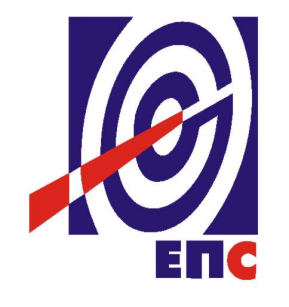 КОНКУРСНА ДОКУМЕНТАЦИЈАза подношење понуда у oтвореном поступку за јавну набавку радова бр. 3000/1692/2018 (2157/2018)„Санација преливног система касете 3 депоније пепела и шљаке ТЕНТ А“К О М И С И Ј А                                                                                                                         формирана Решењем бр. 105-Е.03.01-578764/2-2018 од 20.11.2018.(заведено у ЈП ЕПС број 105-Е.03.01-2179/2-2019 дана 03.01.2019. године)Обреновац, јануар 2019. годинеНа основу члана 32 и 61. Закона о јавним набавкама („Сл. гласник РС” бр. 124/12, 14/15 и 68/15, у даљем тексту Закон), члана 2. Правилника о обавезним елементима конкурсне документације у поступцима јавних набавки и начину доказивања испуњености услова („Сл. гласник РС” бр. 86/15), Одлуке о покретању поступка јавне набавке број 105-Е.03.01-578764/1-2018 од 20.11.2018. године и Решења о образовању комисије за јавну набавку број 105-Е.03.01-578764/2-2018 од 20.11.2018. године припремљена је:КОНКУРСНА ДОКУМЕНТАЦИЈАза подношење понуда у отвореном поступку за јавну набавку радова бр. 3000/1692/2018 (2157/2018)Садржај конкурснедокументације:											страна	Укупан број страна документације: 111ОПШТИ ПОДАЦИ О ЈАВНОЈ НАБАВЦИПОДАЦИ О ПРЕДМЕТУ ЈАВНЕ НАБАВКЕ2.1 Опис предмета јавне набавке, назив и ознака из општег речника набавкеОпис предмета јавне набавке: „Санација преливног система касете 3 депоније пепела и шљаке ТЕНТ А“Назив из општег речника набавке: Радови на изградњи хидро-грађевинских објеката Ознака из општег речника набавке: - 45240000Детаљни подаци о предмету набавке наведени су у техничкој спецификацији (поглавље 3. Конкурсне документације)ТЕХНИЧКАСПЕЦИФИКАЦИЈАТЕХНИЧКИ ОПИСУводТермоелектрана „Никола Тесла А“ се налази на десној обали Саве, 35 км узводно од Београда. Термоелектрана је кондензациона, блоковског типа са проточним хлађењем. Сачињавају је четири блока снаге 310 МW и 2 блока снаге од 200 МW. У периоду од 1973. године до 1979. године пуштено је у погон свих шест блокова и достигнута укупна снага Термоелектране од 1652 МW.Процесом сагоревања угља у сваком од шест блокова производи се пепео и шљака. Транспорт пепела и шљаке на депонију обавља се хидраулички (ретка хидромешавина) у виду суспензије пепела, шљаке и воде посебним пумпама преко цевовода хидрауличког транспорта до депоније.На депонији се суспензија воде и пепела системом цевовода испушта у активне касете где долази до издвајања пепела. Након таложења избистрена вода се преко преливних грађевина системом цевовода кроз депонију транспортује до реке Саве. Део воде понире кроз депонију одакле се дренажним системом прикупља и одводи у Саву. У периоду малих вода преливне и дренажне воде се испуштају гравитационо, док се у периоду великих вода ове воде испуштају преко три пумпне станице. Поред преливних и дренажних вода, бунарима се захватају и подземне воде као допунска мера заштите подземља од загађења.Површина целокупне депоније је подељена на три касете. У иницијалном облику депонија пепела и шљаке заузима површину од око 382 ha. Предвиђено је, према технолошком пројекту, да једна касета буде активна, једна резервна, и једна ван употребе која је рекултивисана. Насипи се граде применом хидроциклона(примарних и секундарних), што омогућава да се изградња насипа врши и у току рада те исте касете. Да би депонија правилно функционисала изграђен је систем насипа, преливних и дренажних цевовода, бунарски системи и систем пумпних станица за препумпавање воде у реку Саву при високим водостајима.На слици 1 приказан је положај касете 3 и депоније пепела и шљаке ТЕНТ А.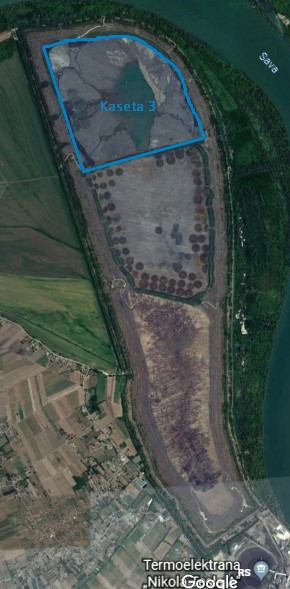 Слика 1: Локација депоније пепела и шљаке ТЕНТ АДинамички план експлоатације депоније пепела и шљаке ТЕНТ А је предвиђао депоновање пепела и шљаке у касету 3 до октобра или новембра 2018. године. Међутим, у касети 3 је истакана хидромешавина до 26. априла 2018. године, а онда је, као хитна мера, истакање пребачено у касету 2 због хаварије на преливном систему касете 3.Након изласка на терен у априлу 2018. године Инвеститора као и инжењера Рударског института, који су задужени за редовно оскултирање целокупне депоније пепела и шљаке ТЕНТ А, констатовано је да је дошло до урушавања неког од два преливна шахта(један је блиндиран и затрпан, а други надвишен и у функцији) у касети 3, односно заједничког одводног колектора (челична цев Ø1100, са бетонском облогом 20 cm). Још је уочено и оштећење првог ревизионог шахта Ш1 на хоризонталном колетору ка ПС3 у који се улива поменути одводни колектор из ПШ. У шахт Ш1 који је лоциран  на ободу насипа према Сави је улазила велика количина воде која је била помешана са пепелом и шљаком. То је био јасан знак да је дошло до урушавања неког дела преливног система у самом телу касете 3. Као последица ове хаварије био је нестанак таложног језера, као и велики кратер који се појавио у касети 3 због изношења материјала из тела депоније. Због угрожене стабилности касете 3, 26. 04. 2018. год. Инвеститор је престао са активностима на касети 3, тачније депоновање хидромешавине пепела и шљаке је пребачено у касету 2. У тренутку израде овог пројекта касета 2 је активна, а касета 3 је привремено рекултивисана слојем разастрте земље дебљине 10 до 20 cm, а све због неопходног спречавања развејавања пепела са сувих површина касете 3.На слици 2. приказан је кратер који је настао као последица одношења материјала из касете 3 кроз оштећен преливни систем.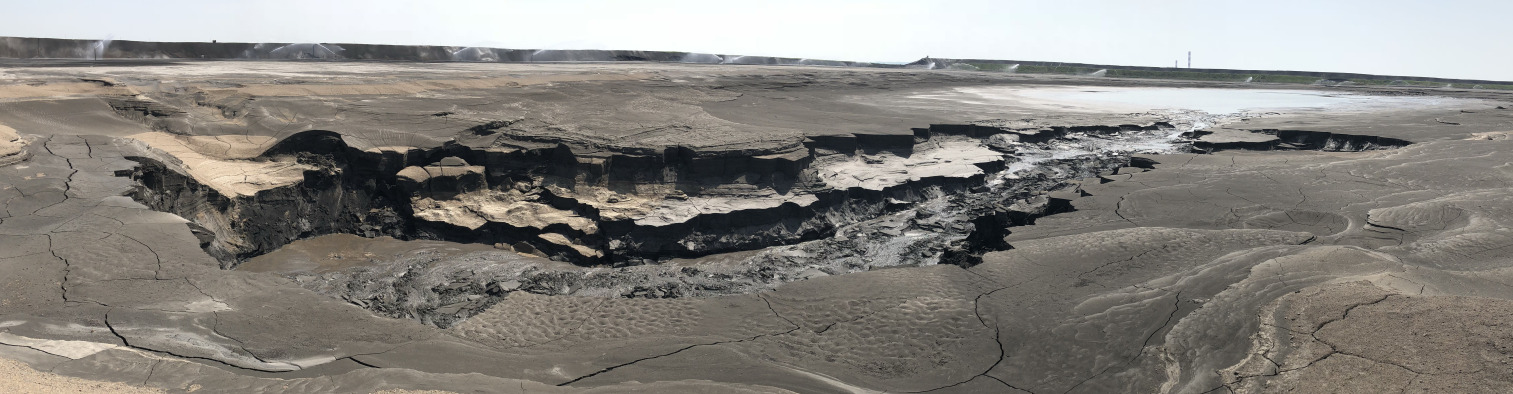 Слика 2. Кратер у касети 3, снимљено дана 30.04. 2018. год.На слици 3. приказан је вертикални преливни шахт у касети 3.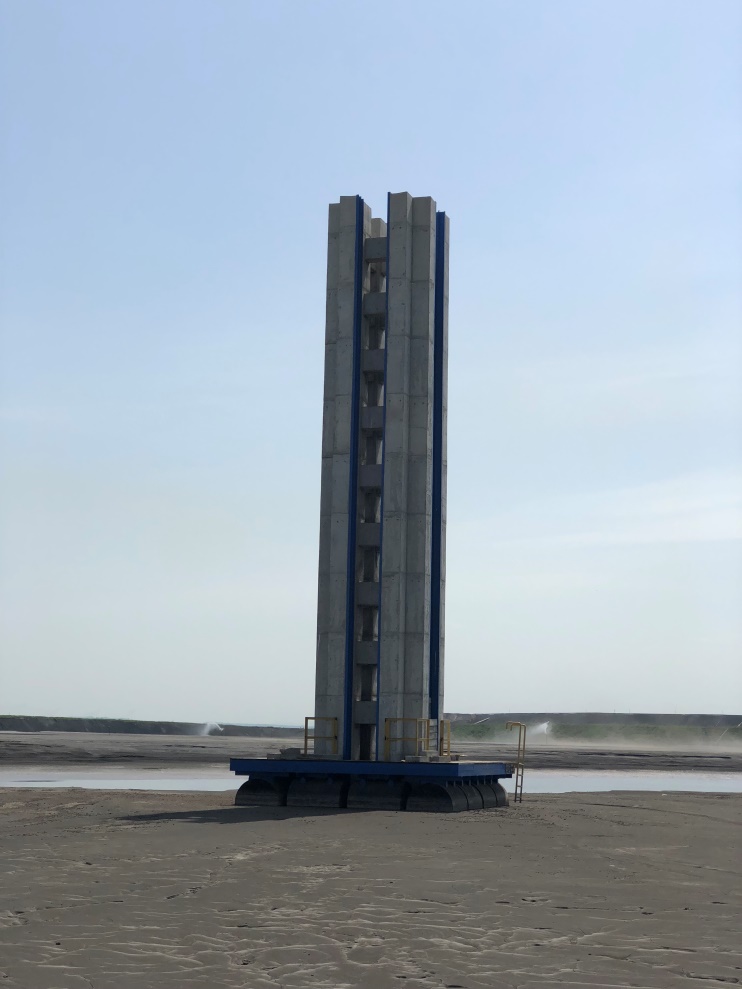 Слика 3. Вертикални преливни шахт у касети 3Након ове хаварије, констатовано је такође и да је поред оштећеног првог шахта Ш1 на хоризонталном колектору који је трасиран паралелно са путем ка ПС3, оштећен и сам колектор. Хоризонтални колектор је изведен од неармираних бетонских цеви, у сегментима од по 1 m, унутрашњег пречника Ø800 mm, а дебљина зидова је 10 cm, у паду 2 ‰. Хоризонтални колектор је уведен у шахт који је у склопу предбазена пумпне станице 3. Детаљним обиласком рашчишћене трасе колектора, констатована су оштећења(ломови и отвори) на појединим деловима цевовода као и  појава пукотине дуж читаве трасе колектора. Имајући у виду да се колектор у појединим фазама (када се затвори веза са Савом) налази под притиском воде у њему, може се закључити да је стално изложен ризику од пробијања на појединим местима па је неопходно предузети мере санације које ће обухватити делове трасе колектора који су најугроженији. Отвори на цевоводу услед лома бетонске цеви су примећени на месту споја цеви колектора и шахта Ш1, као и између шахта Ш7 и црпне станице ПС3. Поред тога између шахтова Ш5 и Ш6, Ш6 и Ш7 као и на великом делу трасе између Ш7 и ПС3 примећена је појава воде која истиче из цевовода.На сликама 3, 4. 5 и 6. приказана су видљива оштећење хоризонталног бетонског колектора, како са унутрашње стране тако и са спољне стране, где се види вода која истиче из тела колектора.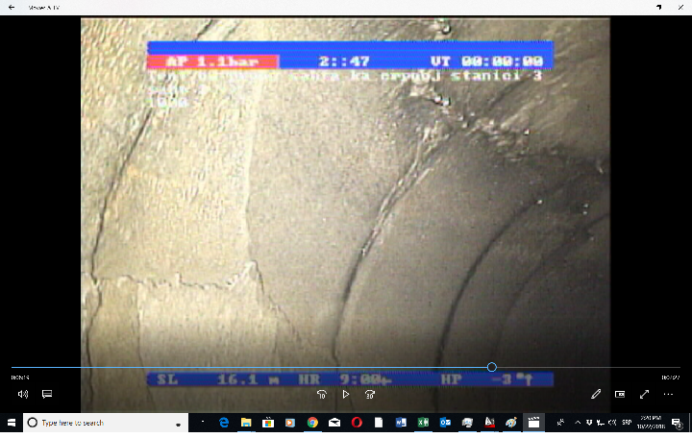 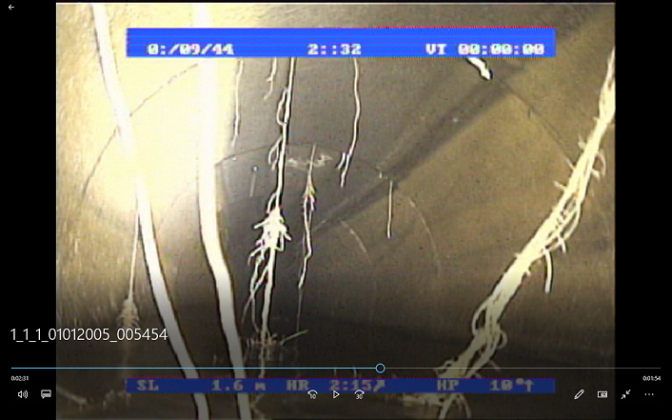 Слика 3.  Унутрашњост хоризонталног колетора       Слика 4. Растиње које је продрло у колектор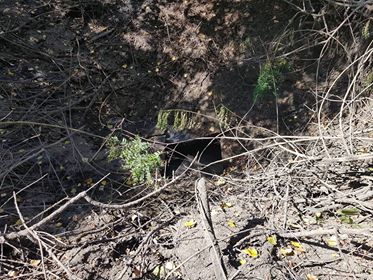 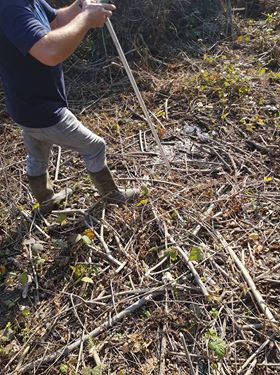 Слика 5.  Видљива оштећења колектора                     Слика 6. Вода која се излива из колектораС обзиром да је извршено делимично снимање колектора и то камером која се кретала кроз унутрашњост колектора, као и визуелно осматрање целокупне трасе хоризонталног колектора, констатовано је и да постоје делови колектора који су у добром стању и стога Пројектант сматра да није неопходно вршити санацију и реконструкцију на читавој траси већ само на неким деловима, што је и урађено у даљим поглављима овог пројекта. На слици 7. приказано је да постоје делови колектора који су у функционалном и неоштећеном стању.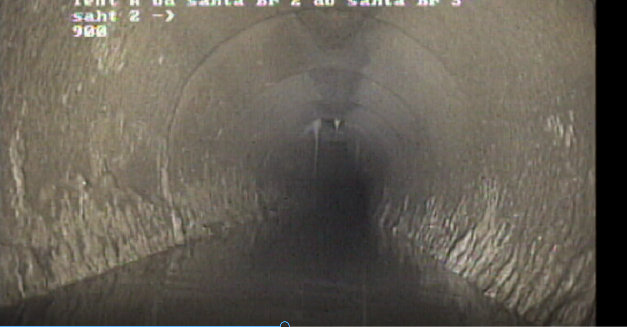 Слика 7. Неоштећени делови колетораПодлогеЗа потребе израде овог Пројекта коришћена је сва расположива документација, подлоге и информације добијене од Инвеститора као и сва искуства корисника депоније.Подлоге које су коришћене:Ситуација депоније пепела и шљаке са положајем преливног шахта, шахтова дренажног и бунарског системаГлавни хидрограђевински пројекат четвртог дренажног прстена касете 3 депоније пепела и шљакеТЕНТ А(Институт за водопривреду Јарослав Черни, Београд, 2014. год)Студија оправданости са идејним пројектом и студијом о процени утицаја на животну средину реконструкције система за прикупљање, припрему , транспорт и депоновање пепела, шљаке и гипса „ТЕНТ А“, Рударски институт, 2015. год.Пројекат надвишења депоније пепела и шљаке ТЕ „Никола Тесла“ А до максималне коте депоновања по постојећој технологији ретке хидромешавине, Рударски институт, 2015. год.Извештаји о оскултацији за 2014, 2015, 2016, 2017 годину, Рударски институтСнимљена валидна ситуација касете 3, као и детаљан снимак самог преливног система касете 3Фотографије усликане приликом обиласка теренаПоред техничке и фото документације за потребе израде пројекта извршен је детаљан обилазак терена висе пута што од стране пројектаната, што у склопу редовних оскултација за које је задужен Рударски институт. Генерално је констатовано да је фонд сакупљених информација довољан да задовољи потребе за пројектовањем реконструкције преливног система касете 3.Реконструкција преливног система касете 3- Концепција и техничко решењеРеконструкција преливног система условно речено, подразумева радове у четири сегмента:блиндирање преливног шахта ПШ1 у касети 3, као мера за трајно онемогућавање дотока воде испод места прикључка новог одводног цевовода , односно кроз постојећи одводни колектор у целини.постављање новог одводног колектора уз респектовање коте запуњености касете 3, његово спровођење кроз тело као и низ читаву косину депоније. Ови радови подразумевају и прикључење новог одводног колектора у део постојећег хоризонталног колектора, као и блиндажу постојећег челичног цевоводатрећи и четврти сегмент радова односи се на санирање како постојећег колектора преливних, дренажних и бунарских вода који је трасиран паралелно са путем и води воду у пумпну станицу 3, тако и првог шахта Ш1 на овом колектору у који је уведен постојећи одводни колектор из ПШ1.Блиндирање вертикалног преливног шахта ПШ1Према пројектом задатку било је неопходно дати конструктивно решење како би касета 3 на депонији пепела и шљаке ТЕНТ А и даље функционисала након хаварије која је догодила. Како је дефектажом утврђено да постојећи челични цевовод Ø1100mm у бетонској облози, дебљине 20cm, није могуће користиити на даље, било је потребно спречити долазак воде из преливног шахта до постојећег колектора. Стога је пројектована армиранобетонска конструкција отвореног шахта којим је блиндиран преливни шахт на коти 102.80mnm и спречен доток воде у стари колектор. Конструкција је облика отворене кутије формиране од доње плоче, зидова и конзолног дела са једне стране за прихватање ГРП цевовода DN1000, а ослоњена је на постојеће греде и стубове постојећег ПШ1. Ослањање блиндаже на ПШ1, као и СН веза, оставарени су директим ослањањем, преко конзолних елемената, убушивањем анкера или заваривањем арматуре на постојеће челичне профиле, све зависно од услова.Посматрано у основи (хоризонталном пресеку) зидови конструкције блиндаже испуњавају простор измедју поменутих стубова. Дебљине су 43cm и не преносе само оптерећење на доњи ред греда преливног шахта преко доње плоче, вец је пројектовано да се оптерећење раподели и на горња суседна два реда греда преливног шахта преко конзолних испуста. Услед недостатка простора унутар постојећег шахта за манипулацију опремом за убушивање анкера, ослањање конструкције постигнуто је заваривањем ребрасте арматуре Ø12/20 новог бетона за постојеће вођице од хладнообликованог U профила [220 на унутрашњем реду талпи, по целом обиму пресека. Блиндажа је са доње стране затворена плочом дебљине 40cm. Ослонци плоче су постојеће греде преливног шахта димензија b/d=40/60cm као и унутрашњи ред талпи. Бетон конзолног дела је призматичног облика са отвором у средини и повезан је арматуром са новопројектованим зидовима биндаже, а такође и за стари бетон стубова преливног шахта. Та веза остварена је ребрастом арматуром Ø12/20  која је заварена за спољни ред вођица, као и хемијским „Hilti” анкерима Ø14/25 који су убушени са спољне стране стуба, у 2 реда, лево и десно од цеви, и заливени епоксидном смолом. Кота круне конструкције износи 106.38mnm, док кота најниже тачке конструкције износи 102.74mnm.Армиранобетонским радовима на локацији преливног шахта претходи ручни ископ тла испод челичног понтона у висини од око 2.6m, као и вађење армирано бетонских талпи. Ископ се врши само са једне од 4 стране преливног шахта, на којој је пројектована излазна ГРП цев.  Да би се извели радови неоходно је извадити по 35 талпи из унутрашњег реда талпи, по целом обиму, а из спољашњег 26 комада са стране новопројектованог колектора. Положај блиндаже дат је координатама државног координатног система и дат у Табели 1 .Табела 1: Координате блиндаже преливног шахтаОдводни колектор преливних вода и каскадни шахтовиОд вертикалног преливног шахта ПШ1 предвиђа се уградња ГРП цевовода, пречника DN1000, SN 10 Kn/m2, PN 1. Приликом одређивања трасе цевовода, водило се рачуна да се заобиђе подручје у коме је дошло до појаве урушавања терена због хаварије на одводном колектору,  како се не би угрозила стабилност будућег цевовода. Из тог разлога се постављају три угаона фазонска елемента и то 35, 45 и 17˚. На деоници од ПШ1 до изласка из ободног насипа пад одводног колектора је 2‰.Задатак новопројектваног цевовода је да воду из преливног шахта Касете 3, спроведе до постојећег шахта Ш1, односно првог шахта на хоризонталном колектору који је трасиран паралелно са путем, одакле се вода одводи до Пумпне станице 3 (ПС3). На последњој деоници пре постојећег шахта Ш1, циљ је искористити део цеви постојећег челичног цевовода(постојећи одводни цевовод из ПШ1, ČØ1100). На потезу од ободног насипа на касети 3, до прикључења на постојећи челични цевовод, потребно је савладати, на око 100 m дужине, висинску разлику од приближно 25 m. За ово се предвиђају каскаде, односно каскадни шахтови, са бетонском завесом, која има за циљ да прими силу удара од млаза воде. На самом дну шахта, остављен је простор за водени јастук, који служи за умирење енергије воде приликом уласка воде у низводну деоницу цевовода. Постоји 6 оваквих шахтова и сви шахтови, осим најнизводнијег шахта (НШ6) у коме се врши повезивање са постојећим цевоводом, имају исте димензије. Шахтови НШ1-НШ6 имају правоугаоне основе, дебљине зидова 30cm. Код последњег НШ6 доња, излазна цев из шахта је постојећи целичи цевовод Ø1100 у бетонској облози дебљине 20cm. Из тог разлога кота излазне цеви зависиће  од положаја постојећег колектора и биће одређена на лицу места.Униформност шахтова олакшава извођење оплате и бетонирање на терену. Висинска разлика која се савлађује сваким од ових шахтова износи 5,2m. Као последица разлике у растојањима између шахтова, долази до појаве минимлне промене нагиба у деоницама цевовода између шахтова (приблизно 3 промила). Ипак, како су за задате услове течења, критични тек нагиби преко 5‰ (када долази до преласка тока у буран режим), ово не представља проблем.Конструкција шахтова је укопана, кутијастог типа и образују је темељна плоча са препустом, бочни зидови, преградни зид тзв.”зид завеса” за умирење тока воде и покривна горња плоча. Правоугаоног облика у основи је, димензија 3,70*3,0m. На горњој плочи остављен је ревизиони отвор са поклоцем, величине светлог отвора 0,8*0,8m за приступ пењалицама и дну шахта. Објекти су фундирани на шљаци (пепелу), тако што је претходно насут слој шљунка дебљине 40cm и слој неармираног бетона C12/15 дебљине 10cm. У бочним зидовима, управним на трасу цевовода, постављени су кружни отвори за улазну и излазну ГРП цев DN1000 спољног пречника 1026mm. Укупна висина конструкције износи 8,10m. Димензије свих носећих елемената су 30cm, изузев темељне плоче која дебљине 50cm.Приликом ископа пепела у околини преливног шахта, биће неопходан ручни ископ материјала, због позиције понтона, који се налази изнад коте на којој је потребно урадити блиндажу шахта и излазни цевовод. За постављање цевовода, потребно је извршити машински ископ пепела, са страницама ископа у нагибу 1:1,5, ширине ископа 1,4m у дну рова. Након ископа, неопходно је планирање рова, уз геодетско мерење и нивелисање. Цеви се постављају на постељицу од песка, дебљине 20 cm. Након постављања цеви, ров треба затрпати материјалом из ископа, у слојевима од око 30cm и са набијањем до потребне збијености. На месту где цевовод пролази кроз ободни насип, потребно је након ископа, материјал вратити у првобитно стање, што значи затрпавати у слојевима од 30 cm, са потребним квашењем и набијањем слојева и то степан збијености мора бити ≥95 % у односу на Прокторов опит, а ако се контрола носивости збијеног слоја врши методом кружне плоче модул стишљивости мора бити Ms=20 MPa.За изградњу бетонских каскадних шахтова, предвиђа се широки ископ, нагиб косина 1:1,5. На сваких 5,2m висинске разлике, потребно је израдити берму, ширине 1,5m. Осим осигурања косине ископа, сврха ових берми је и олакшање приступа платоу за изградњу шахтова. С обзиром да положај и дубина постојећег челичног цевовода одређују позиционирање трасе новопројектованог цевовода, мора се динамика извођења радова томе прилагодити. Другим речима, потребно је прво извршити  радове ископа и проналажења постојећег челичног цевовода. У тренутку израде пројекта ови подаци нису познати, те се према томе, оставља слобода да се, у складу са условима на терену, угао од 17˚ који се налази на траси, промени, односно прилагоди, тако да се остали елементи трасе цевовода не угрозе.Положај одводног колектора, анкер блокова као и новопројектованих шахтова је дефинисан координатама државног координатног система и дат у Табелама 2, 3, и 4.Табела 2: Координате  темена одводног колектораТабела 4: Координате каскадних шахтоваБлиндажа постојећег челичног цевоводаНакон што се пронађе постојећи челични цевовод потребно је приступити његовом откопавању и сечењу на месту где је позициониран шести каскадни шахт НШ6. Када се одстрани комад цеви потребне дужине на месту где се налази НШ6, потребно је извшити блиндирање постојећег челичног цевовода да не би дошло до неког евентуалног изношења материјала као ни дотока воде кроз њега. Блиндажа постојећег колектора пројектована је непосредно пре улаза у најнизводнији новопројектовани шахт НШ6. Пломбирање је извршено AБ плочом дебљине 50cm, при чему је веза челичног цевовода Ø1100mm  и новог бетона остварена са 8Ø20 од ребрастог челика које су заварене за цевовод са једне стране, а анкероване  у аб чеп са друге стране.Координате положаја блиндаже постојећег челичног цевовода нису прецизно познате у тренутку израде пројекта, али ће се утврдити на лицу места након откопавања колектора, његовог сечења. Након проналаска цеви колектора и сечења исте, онај низводни део колектора који ће се користити и који остаје функционалан, потребно је прочистити од наноса пепела и шљаке. То се може извршити испирањем под високим притиском.Реконструкција и санација шахта Ш1 и хоризонталног колектораПрипремни радови ће укључити рашчишћавање у зони поред колектора комбинованом машином која у исто време рашчишћава терен и уклања слој хумуса на терену, и ручно у зони изнад колектора. Механизација ни у једној фази радова не сме да прелази изнад зоне у којој се налази колектор, имајући у виду да је колектор од сегмената неармираног бетона и изузетно осетљив на додатна оптерећења. Зона у којој се радови изводе искључиво ручно биће обележена пре почетка рашчишћавања. Даљи ископ земље око колектора вршиће се ручно.Реконструкција у зони шахта Ш1Како је услед истицања воде из одводног цевовода из ПШ1, дошло до одношења материјала и нарушавања терена око шахта Ш1, то је потребно однешени део насипа заменити насипањем природне мешавине шљунка са набијањем у слојевима од 0.5м. У овој зони се налази и део колектора на коме је уочена пукотина и на коме ће се управо у зони споја са шахтом извести санација. Зато је насипање у зони колектора потребно извести након заврштка бетонирања, ручним путем, водећи рачуна да не дође до оштећења ни на шахту ни на колектору.Реконструкција на колектору у зони шахта Ш1 ће обухватити бетонирање облоге d=30cm око цеви колектора, у дужини од 1.5m. Димензија 1.5m произилази из димензија пукотине као и димензија сегмената – сегмената цеви унутрашњег пречника Ø800 и дебљине зида d=10cm, од неармираног бетона који су дужине 1.0m, па је потребно радове извести у 2 кампаде и сукцесивно, не остављаући поткопан ниједан цео сегмент цеви. Димензије блока (који је у овом случају облога за колектор од армираног бетона C25/30, B500B, марке водонепропусности V-4 су 1.60x1.70x1.50m. (Детаљније обрађено у графичкој документацији, цртежи бр: 1820.PZI.HG.41 и 1820.PZI.HG 42).Како се у шахт 1 поред преливне улива и колектор бунарске и дренажне воде, Ø400, у периоду извођења радова на санацији колектора, рад бунара Б53, Б54, Б55 и Б56 мора бити обустављен. Ако буде евентуалног дотока из дренаже(с обзиром да касета 3 није активна) предлаже се привремено блиндирање цеви у шахту бунарског и дренажног колектора и испумпавање за време радова на Ш1. Прилоком бетонирања, на месту пукотине – отвора у самој цеви, изабрани понуђач ће поставити челичну оплату како би се спречио продор бетонске масе у колектор. Исто важи и за сва друга места где се изводе радови на деловима колектора где постоји могућност да бетон уђе у колектор приликом бетонирања.  Реконструкција дуж трасе колектораДуж трасе колектора на деловима између шахтова на местима где су примећене прслине дуж калота цеви од неармираног бетона, армиранобетонска подлога се формира преко постојећег колектора, минималне дебљине 20cm у односу на ивице цеви, у зони калота и са стране. Облога је у попречном пресеку облика правоугаоника висине 100cm и ширине 140cm у који је усечен део кружног колектора спољашњег пречника Ø1000 (унутрашњи пречник Ø800). Није се ишло на обухватање са доње стране јер је постојећи колектор израђен од сегмената приближне дужине 1m, повезаних на жљеб, па би приликом ископа испод изгубио стабилност. Димензије и детаљи армирања су према детаљима из графичке документације (цртежи 1820.PZI.HG.43 и 1820.PZI.HG.44). Материјал је армирани бетон C25/30, марке водонепропусности V-4, а арматура B500B.Бетонирање облоге ће се радити дуж три сегмента трасе. Први сегмент је између шахтова Ш5 и Ш6, почетак облоге је на 5.00m од осе шахта Ш5 (стационажа 0+543.50), а крај на 5.00м од осе шахта Ш6 (стационажа 0+673.50). Укупна дужина зоне бетонирања облоге у овом сегменту је 130m. Други сегмент је између шахтова Ш6 и Ш7, почетак облоге је на 11.10m од осе шахта Ш6 (стационажа 0+689.60), а крај на 11.10м од осе шахта Ш7 (стационажа 0+809.60). Укупна дужина зоне бетонирања облоге у овом сегменту је 120m. Трећи сегмент је између од Ш7 према црпној станици ЦС3, почетак облоге је од ивице шахта Ш7(стационажа 0+821.95) а крај на близу платоа ЦС3 (стационажа 1+011.95). Укупна дужина зоне бетонирања облоге у овом сегменту је 190m. Детаљније су зоне интервенције на колктору приказане на цртежу бр. 1820.PZI.HG.43. Усвојена стационажа 0+000.00 је у оси шахта Ш1.Радови на ископу земље у зони око колетора се врше ручно, а након завршетка бетонирања и након што бетон постигне одговарајућу чврстоћу, врши се поновно затврпавање земљом из ископа са набијањем. Остали део колектора где није уочено истицање воде треба оскултирати током експлоатације. Уколико се уоче истицања, треба алармирати пројектанта, јер изведено стање већ одступа од пројектованог. Радови на санацији колектора се у целости обављају у периоду ниског водостаја Саве.Привремене саобраћајницеЗа потребе извођења свих радова на реконструкцији преливног система касете 3 потребно је формирати привремене саобраћајнице за неометан једносмерни пролазак моторним возилима.На већем делу користиће се већ постојећа сервисна саобраћајница на депонији, а нова деоница саобраћајнице ће бити по круни једне од етажа на косини депоније. У припремне радове осим формирања саобраћајнице, потребно је укључити и рашчишћавање терена.Привремене саобраћајнице су пројектоване као слој туцаника дебљине д=15cm и ширине 3m по круни ободног насипа. Саобраћајница је у нагибу од 1% ка спољашњој косини насипа због одвођења атмосферске воде која падне на саобраћајницу ван депоније и спречавања задржавања воде у ножици насипа следеће етаже. Привремена саобраћајница истих карактеристика се предвиђа и у самој касети 3 и то од ободног насипа па све до преливног шахта.Уклањање земље са касете 3 ТЕНТ-а АУ оквиру радова на санацији преливног система потребно је уклонити земљани површински слој са касете 3 депоније пепела И шљаке ТЕНТ-а А, у циљу потпуног оспособљавања касете и враћање у функцију. Радови морају бити координисани са преосталим радовима на санацији преливног система и у координацији са надзорним органом и надлежним руководећом особљем.3.1.Врста и количина радова3.2 Квалитет, опис радова и начин спровођења контроле и обезбеђивања гаранције квалитетаИзабрани понуђач се обавезује да води грађевински дневник.Наручилац ће именовати Надзорни орган.Изабрани понуђач је дужан да преко Надзорног органа обавести Наручиоца о завршетку уговорених радова, у виду захтева за примопредају изведених радова који уписује, а Надзорни орган потврђује у Грађевинском дневнику.Примопредају изведених радова врши Надзорни одган. Надзорни одган је дужан да без одлагања, а најкасније у року од 24 сата, по пријему обавештења изврши преглед изведених радова и уколико констатује да су радови изведени у свему према овом Уговору, приступа примопредаји изведених радова, о чему сачињава Записник о примопредаји изведених радова и коначном обрачуну, који потписује.  Изабрани понуђач је дужан да своје активности прилагоди договору са Наручиоцем за планиране радове, без права надокнаде за евентуално посебно повећање трошкова за прековремени рад.Пријем изведених радова обухвата и предају комплетне пратеће документације – атесте, извештаје о типским испитивањима, сертификата, декларација и сл.Изабрани понуђач је дужан да одмах, а најкасније у року који комисија одреди Записником, отклони све евентуалне констатоване недостатке и примедбе.Када Изабрани понуђач отклони све евентуалне примедбе и недостатке у датим роковима, комисија ће извршити поново пријем изведених радова и то констатовати новим Записником. Тек тада се сматра да је пријем изведених радова извршен успешно и да су изведени радови примљени од стране Наручиоца односно да је извођење радова према конкретном уговору – налогу за рад завршено3.3 Рок извођења радоваРок извођења за радове описаних у табели из тачке 3.1 Техничке спецификације и обрасцу структуре цене у делу РАДОВИ А, РАДОВИ Б и РАДОВИ Д, износи 5 (пет) месеци од дана закључења уговора.Радови описани у табели из тачке 3.1 Техничке спецификације и обрасцу структуре цене у делу РАДОВИ Ц, ће се изводити у току 2019. године.  Извођење истих зависи од нивоа реке Саве. За отпочињање радова потребна је писмена сагласност Надзорног органа. Време извођења радова ће бити евидентирано према грађевинском дневнику.У случају да изабрани понуђач не изведе радове у року наведеном у уговору, Наручилац има право на наплату уговорне казне и банкарске гаранције за добро извршење посла, као и право на раскид уговора.3.4. Место извођења радоваОгранак ТЕНТ, локација ТЕНТ А, Богољуба Урошевића Црног 44, 11500 Обреновац, на паритету Ф-ко Огранак ТЕНТ локација ТЕНТ А Обреновац.3.5. Гарантни рокиЗа изведене радове и уграђени материјал/опрему, гарантни период не може бити краћи од 24 (двадесет четири) месеца од дана када је  извршен квантитативни и квалитативни пријем радова и почиње да тече од дана састављања Записника о примопредаји изведених радова потписаног од стране овлашћених представника Уговорних страна.Изабрани понуђач је дужан да се у гарантном периоду, а на писани захтев Наручиоца, у року од два дана, одазове и у најкраћем року отклони о свом трошку све недостатке, који су настали због његовог пропуста и неквалитетног рада.УСЛОВИ ЗА УЧЕШЋЕ У ПОСТУПКУ ЈАВНЕ НАБАВКЕ ИЗ ЧЛ. 75. И 76. ЗАКОНА О ЈАВНИМ НАБАВКАМА И УПУТСТВО КАКО СЕ ДОКАЗУЈЕ ИСПУЊЕНОСТ ТИХ УСЛОВАПонуда понуђача који не докаже да испуњава наведене обавезне и додатне услове из тачака 1. до 7. овог обрасца, биће одбијена као неприхватљива.1. Сваки подизвођач мора да испуњава услове из члана 75.став 1. тачка 1), 2) и 4) и члана 75. став 2. Закона, што доказује достављањем доказа наведених у овом одељку. Услове у вези са капацитетима из члана 76.Закона, понуђач испуњава самостално без обзира на ангажовање подизвођача.2. Сваки понуђач из групе понуђача  која подноси заједничку понуду мора да испуњава услове из члана 75. став 1. тачка 1), 2) и 4) и члана 75. став 2. Закона, што доказује достављањем доказа наведених у овом одељку. Услове у вези са капацитетима из члана 76. Закона понуђачи из групе испуњавају заједно, на основу достављених доказа у складу са овим одељком конкурсне документације.3. Докази о испуњености услова из члана 77. Закона могу се достављати у неовереним копијама.Наручилац може пре доношења одлуке о додели уговора, захтевати од понуђача, чија је понуда на основу извештаја комисије за јавну набавку оцењена као најповољнија да достави на увид оригинал или оверену копију свих или појединих доказа.Ако понуђач у остављеном, примереном року који не може бити краћи од пет дана, не достави на увид оригинал или оверену копију тражених доказа, наручилац ће његову понуду одбити као неприхватљиву.4.Лице уписано у Регистар понуђача није дужно да приликом подношења понуде доказује испуњеност обавезних услова за учешће у поступку јавне набавке, односно Наручилац не може одбити као неприхватљиву, понуду зато што не садржи доказ одређен Законом или Конкурсном документацијом, ако је понуђач, навео у понуди интернет страницу на којој су тражени подаци јавно доступни. У том случају понуђач може, да у Изјави (пожељно на меморандуму, која мора бити потписана и оверена), да наведе да је уписан у Регистар понуђача. Уз наведену Изјаву, понуђач може да достави и фотокопију Решења о упису понуђача у Регистар понуђача.  На основу члана 79.став 5. Закона понуђач није дужан да доставља следеће доказе који су јавно доступни на интернет страницама надлежних органа, и то:1)извод из регистра надлежног органа:-извод из регистра АПР: www.apr.gov.rs2)докази из члана 75. став 1. тачка 1) ,2) и 4) Закона-регистар понуђача: www.apr.gov.rs5. Уколико је доказ о испуњености услова електронски документ, понуђач доставља копију електронског документа у писаном облику, у складу са законом којим се уређује електронски документ.6. Ако понуђач има седиште у другој држави, наручилац може да провери да ли су документи којима понуђач доказује испуњеност тражених услова издати од стране надлежних органа те државе.7. Ако понуђач није могао да прибави тражена документа у року за подношење понуде, због тога што она до тренутка подношења понуде нису могла бити издата по прописима државе у којој понуђач има седиште и уколико уз понуду приложи одговарајући доказ за то, наручилац ће дозволити понуђачу да накнадно достави тражена документа у примереном року.8. Ако се у држави у којој понуђач има седиште не издају докази из члана 77. став 1. Закона, понуђач може, уместо доказа, приложити своју писану изјаву, дату под кривичном и материјалном одговорношћу оверену пред судским или управним органом, јавним бележником или другим надлежним органом те државе.9. Понуђач је дужан да без одлагања, а најкасније у року од пет дана од дана настанка промене у било којем од података које доказује, о тој промени писмено обавести наручиоца и да је документује на прописани начин.Испуњеност обавезних услова из члана 75.став 1. и члана 75. став 2, сходно ставу 4. члана 77. Закона, понуђач доказује достављањем Изјаве (Обрасци бр. 4 и 5) којом под пуном материјалном и кривичном одговорношћу, потврђује да испуњава услове за учешће у поступку јавне набавке.Сваки подизвођач мора да испуњава услове из члана 75. став 1. тачка 1), 2) и 4) и члана 75. став 2. Закона, што доказује достављањем тражене Изјаве (Образац бр. 5А). Услове у вези са капацитетима из члана 76. Закона, понуђач испуњава самостално без обзира на ангажовање подизвођача.Сваки понуђач из групе понуђача  која подноси заједничку понуду мора да испуњава услове из члана 75. став 1. тачка 1), 2) и 4) и члана 75. став 2. Закона, што доказује достављањем тражене Изјаве (Образац бр. 5). Услове у вези са капацитетима из члана 76. Закона понуђачи из групе испуњавају заједно, на основу достављених доказа у складу са oвим одељком конкурсне документације.Ако је понуђач доставио Изјаву из члана 77. став 4 Закона Наручилац је обавезан да пре доношења одлуке о додели уговора од понуђача чија понуда је изабрана као најповољнија затражити да достави копију захтеваних доказа о испуњености услова, а може и да затражи на увид оригинал или оверену копију свих или појединих доказа.Наручилац може и од осталих понуђача затражити да доставе копију захтеваних доказа о испуњености услова.Понуђач је дужан да у остављеном примереном року који не може бити краћи од 5 (пет) дана од дана пријема писменог захтева Наручиоца, достави тражене доказе.Ако понуђач у остављеном, примереном року који не може бити краћи од 5 (пет) дана не достави тражене доказе, његова понуда ће се одбити као неприхватљива.5. КРИТЕРИЈУМ ЗА ДОДЕЛУ УГОВОРАИзбор најповољније понуде ће се извршити применом критеријума „Најнижа понуђена цена“.Критеријум за оцењивање понуда Најнижа понуђена цена, заснива се на понуђеној цени као једином критеријуму.У ситуацији када постоје понуде домаћег и страног понуђача који изводе радове, наручилац мора изабрати понуду домаћег понуђача под условом да његова понуђена цена није већа од 5% у односу на нaјнижу понуђену цену страног понуђача.У понуђену цену страног понуђача урачунавају се и царинске дажбине.Домаћи понуђач је правно лице резидент у смислу закона којим се уређује порез на добит правних лица, односно физичко лице резидент у смислу закона којим се уређује порез на доходак грађана.Ако је поднета заједничка понуда, група понуђача се сматра домаћим понуђачем ако је сваки члан групе понуђача правно лице резидент у смислу закона којим се уређује порез на добит правних лица, односно физичко лице резидент у смислу закона којим се уређује порез на доходак грађана (лице из члана 86. става 6.ЗЈН).Ако је поднета понуда са подизвођачем, понуђач се сматра домаћим понуђачем, ако је понуђач и његов подизвођач правно лице резидент у смислу закона којим се уређује порез на добит правних лица, односно физичко лице резидент у смислу закона којим се уређује порез на доходак грађана (лице из члана 86. става 6.ЗЈН).Предност дата за домаће понуђаче и добра домаћег порекла (члан 86.став 1. до 4. ЗЈН) у поступцима јавних набавки у којима учествују понуђачи из држава потписница Споразума о слободној трговини у централној Европи (ЦЕФТА 2006) примењиваће се сходно одредбама тог споразума.Предност дата за домаће понуђаче и добра домаћег порекла (члан 86. став 1. до 4.ЗЈН) у поступцима јавних набавки у којима учествују понуђачи из држава потписница Споразума о стабилизацији и придруживању између Европских заједница и њихових држава чланица, са једне стране, и Републике Србије, са друге стране, примењиваће се сходно одредбама тог Споразума.Елементи критеријума односно начин на основу којих ће наручилац извршити доделу уговора у ситуацији када постоје две или више понуда са истом понуђеном ценом:Уколико две или више понуда имају исту понуђену цену, као повољнија биће изабрана понуда оног понуђача који је понудио дужи гарантни рок.Уколико ни после примене резервног критеријума не буде могуће извршити рангирање понуда, повољнија понуда биће изабрана путем жреба.Извлачење путем жреба Наручилац ће извршити јавно, у присуству понуђача који имају исту понуђену цену. На посебним папирима који су исте величине и боје наручилац ће исписати називе Понуђача, те папире ставити у кутију, одакле ће један од чланова Комисије извући само један папир. Понуди Понуђача чији назив буде на извученом папиру биће додељен повољнији ранг. О извршеном жребању сачињава се записник који потписују представници наручиоца и присутних понуђача.6. УПУТСТВО ПОНУЂАЧИМА КАКО ДА САЧИНЕ ПОНУДУКонкурсна документација садржи Упутство понуђачима како да сачине понуду и потребне податке о захтевима Наручиоца у погледу садржине понуде, као и услове под којима се спроводи поступак избора најповољније понуде у поступку јавне набавке.Понуђач мора да испуњава све услове одређене Законом о јавним набавкама (у даљем тексту: Закон) и конкурсном документацијом. Понуда се припрема и доставља на основу позива, у складу са конкурсном документацијом, у супротном, понуда се одбија као неприхватљива.Језик на којем понуда мора бити састављенаНаручилац је припремио конкурсну документацију на српском језику и водиће поступак јавне набавке на српском језику.Понуда са свим прилозима мора бити сачињена на српском језику.Прилози који чине саставни део понуде, достављају се на српском језику. Уколико је неки прилог (доказ или документ) на страном језику, он мора бити преведен на српски језик и оверен од стране овлашћеног преводиоца, у супротном ће понуда бити одбијена као неприхватљива.Начин састављања и подношења понудеПонуђач је обавезан да сачини понуду тако што Понуђач уписује тражене податке у обрасце који су саставни део конкурсне документације и оверава је печатом и потписом законског заступника, другог заступника уписаног у регистар надлежног органа или лица овлашћеног од стране законског заступника уз доставу овлашћења у понуди. Доставља их заједно са осталим документима који представљају обавезну садржину понуде.Препоручује се да сви документи поднети у понуди  буду нумерисани и повезани у целину (јемствеником, траком и сл.), тако да се појединачни листови, односно прилози, не могу накнадно убацивати, одстрањивати или замењивати. Препоручује се да се нумерација поднете документације и образаца у понуди изврши на свакоj страни на којој има текста, исписивањем “1 од н“, „2 од н“ и тако све до „н од н“, с тим да „н“ представља укупан број страна понуде.Препоручује се да доказе који се достављају уз понуду, а због своје важности не смеју бити оштећени, означени бројем (банкарска гаранција, меница), стављају се у посебну фолију, а на фолији се видно означава редни број странице листа из понуде. Фолија се мора залепити при врху како би се докази, који се због своје важности не смеју оштетити, заштитили.Понуђач подноси понуду у затвореној коверти или кутији, тако да се при отварању може проверити да ли је затворена, као и када, на адресу: Јавно предузеће „Електропривреда Србије“, Јавно предузеће „Електропривреда Србије“ Београд, Огранак ТЕНТ Београд - Обреновац, Богољуба Урошевића Црног 44, 11500 Обреновац, локација ТЕНТ А писарница - са назнаком: „Понуда за јавну набавку радова - Санација преливног система касете 3 депоније пепела и шљаке ТЕНТ А - Јавна набавка број 3000/1692/2018 (2157/2018) - НЕ ОТВАРАТИ“. Понуду послати у 1 (једном) штампаном примерку (оригинал) и једном примерку на ЦД-у (копија). На полеђини коверте обавезно се уписује тачан назив и адреса понуђача, телефон и факс понуђача, као и име и презиме овлашћеног лица за контакт.У случају да понуду подноси група понуђача, на полеђини коверте назначити да се ради о групи понуђача и навести називе и адресу свих чланова групе понуђача.Уколико понуђачи подносе заједничку понуду, група понуђача може да се определи да обрасце дате у конкурсној документацији потписују и печатом оверавају сви понуђачи из групе понуђача или група понуђача може да одреди једног понуђача из групе који ће потписивати и печатом оверавати обрасце дате у конкурсној документацији, изузев образаца који подразумевају давање изјава под материјалном и кривичном одговорношћу морају бити потписани и оверени печатом од стране сваког понуђача из групе понуђача.У случају да се понуђачи определе да један понуђач из групе потписује и печатом оверава обрасце дате у конкурсној документацији (изузев образаца који подразумевају давање изјава под материјалном и кривичном одговорношћу), наведено треба дефинисати споразумом којим се понуђачи из групе међусобно и према наручиоцу обавезују на извршење јавне набавке, а који чини саставни део заједничке понуде сагласно чл. 81. Закона. Уколико је неопходно да понуђач исправи грешке које је направио приликом састављања понуде и попуњавања образаца из конкурсне документације, дужан је да поред такве исправке стави потпис особе или особа које су потписале образац понуде и печат понуђача.Обавезна садржина понудеСадржину понуде, поред Обрасца понуде, чине и сви остали докази / Изјаве о испуњености услова из чл. 75. и 76.Закона о јавним набавкама, предвиђени чл. 77. Закона, који су наведени у конкурсној документацији, као и сви тражени прилози и изјаве (попуњени, потписани и печатом оверени) на начин предвиђен следећим ставом ове тачке:Образац понуде Структура цене Образац трошкова припреме понуде, ако понуђач захтева надокнаду трошкова у складу са чл.88 ЗаконаИзјава о независној понуди Изјава у складу са чланом 75. став 2. Закона Изјава којом понуђач/члан групе понуђача потврђује да испуњавања условеза учешће у поступку јавне набавке, осим услова из чл.75 став 1.тачка 5) Закона Изјава којом подизвођач потврђује да испуњавања условеза учешће у поступку јавне набавке, осим услова из чл.75 став 1.тачка 5) Закона , у случају подношења понуде са подизвођачемСредства финансијског обезбеђења за озбиљност понудеобрасци, изјаве и докази одређене тачком 6.9 или 6.10 овог упутства у случају да понуђач подноси понуду са подизвођачем или заједничку понуду подноси група понуђачапотписан и печатом оверен образац „Модел уговора“ (пожељно је да буде попуњен)докази о испуњености услова из чл. 75. и 76. Закона у складу са чланом 77. Закона и Одељком 4. конкурсне документације Овлашћење за потписника (ако не потписује заступник)Споразум о заједничком извршењу (уколико понуду подноси група понуђача)Наручилац ће одбити као неприхватљиве све понуде које не испуњавају услове из позива за подношење понуда и конкурсне документације.Наручилац ће одбити као неприхватљиву понуду понуђача, за коју се у поступку стручне оцене понуда утврди да докази који су саставни део понуде садрже неистините податке.Подношење и отварање понудаБлаговременим се сматрају понуде које су примљене, у складу са Позивом за подношење понуда објављеним на Порталу јавних набавки, без обзира на начин на који су послате.Ако је понуда поднета по истеку рока за подношење понуда одређеног у позиву, сматраће се неблаговременом, а Наручилац ће по окончању поступка отварања понуда, овакву понуду вратити неотворену понуђачу, са назнаком да је поднета неблаговремено.Комисија за јавне набавке ће благовремено поднете понуде јавно отворити дана наведеном у Позиву за подношење понуда у просторијама Јавног предузећа „Електропривреда Србије“ Београд, Огранак ТЕНТ Београд - Обреновац ул. Богољуба Урошевића Црног 44, 11500 Обреновац, локација ТЕНТ А.Представници понуђача који учествују у поступку јавног отварања понуда, морају да пре почетка поступка јавног отварања доставе Комисији за јавне набавке писано овлашћењеза учествовање у овом поступку,(пожељно је дабуде издато на меморандуму понуђача), заведено и оверено печатом и потписом законског заступника понуђача или другог заступника уписаног у регистар надлежног органа или лица овлашћеног од стране законског заступника уз доставу овлашћења у понуди.Комисија за јавну набавку води записник о отварању понуда у који се уносе подаци у складу са Законом.Записник о отварању понуда потписују чланови комисије и присутни овлашћени представници понуђача, који преузимају примерак записника.Наручилац ће у року од три (3) дана од дана окончања поступка отварања понуда поштом или електронским путем доставити записник о отварању понуда понуђачима који нису учествовали у поступку отварања понуда.Начин подношења понудеПонуђач може поднети само једну понуду.Понуду може поднети понуђач самостално, група понуђача, као и понуђач са подизвођачем.Понуђач који је самостално поднео понуду не може истовремено да учествује у заједничкој понуди или као подизвођач.У случају да понуђач поступи супротно наведеном упутству свака понуда понуђача у којој се појављује биће одбијена.Понуђач може бити члан само једне групе понуђача која подноси заједничку понуду, односно учествовати у само једној заједничкој понуди.Уколико је понуђач, у оквиру групе понуђача, поднео две или више заједничких понуда, Наручилац ће све такве понуде одбити.Понуђач који је члан групе понуђача не може истовремено да учествује као подизвођач.У случају да понуђач поступи супротно наведеном упутству свака понуда понуђача у којој се појављује биће одбијена.Измена, допуна и опозив понудеУ року за подношење понуде понуђач може да измени или допуни већ поднету понуду писаним путем, на адресу Наручиоца, са назнаком „ИЗМЕНА – ДОПУНА - Понуде за јавну набавку радова - Санација преливног система касете 3 депоније пепела и шљаке ТЕНТ А - Јавна набавка број 3000/1692/2018 (2157/2018) – НЕ ОТВАРАТИ“.У случају измене или допуне достављене понуде, Наручилац ће приликом стручне оцене понуде узети у обзир измене и допуне само ако су извршене у целини и према обрасцу на који се, у већ достављеној понуди,измена или допуна односи.У року за подношење понуде понуђач може да опозове поднету понуду писаним путем, на адресу Наручиоца, са назнаком „ОПОЗИВ - ДОПУНА - Понуде за јавну набавку радова - Санација преливног система касете 3 депоније пепела и шљаке ТЕНТ А - Јавна набавка број 3000/1692/2018 (2157/2018) – НЕ ОТВАРАТИ“.У случају опозива поднете понуде пре истека рока за подношење понуда, Наручилац такву понуду неће отварати, већ ће је неотворену вратити понуђачу.Уколико понуђач измени или опозове понуду поднету по истеку рока за подношење понуда, Наручилац ће наплатити средство финансијског обезбеђења дато на име озбиљности понуде.ПартијеНабавка није обликована по партијама.Понуда са варијантамаПонуда са варијантама није дозвољена.Подношење понуде са подизвођачимаПонуђач је дужан да у понуди наведе да ли ће извршење набавке делимично поверити подизвођачу. Ако понуђач у понуди наведе да ће делимично извршење набавке поверити подизвођачу, дужан је да наведе:- назив подизвођача, а уколико уговор између наручиоца и понуђача буде закључен, тај подизвођач ће бити наведен у уговору;- проценат укупне вредности набавке који ће поверити подизвођачу, а који не може бити већи од 50% као и део предметне набавке који ће извршити преко подизвођача.Понуђач у потпуности одговара наручиоцу за извршење уговорене набавке, без обзира на број подизвођача и обавезан је да наручиоцу, на његов захтев, омогући приступ код подизвођача ради утврђивања испуњености услова.Обавеза понуђача је да за подизвођача достави доказе о испуњености обавезних услова из члана 75. став 1. тачка 1), 2) и 4) и члана 75. став 2. Закона наведених у одељку Услови за учешће из члана 75. и 76. Закона и Упутство како се доказује испуњеност тих услова, што доказује достављањем Изјаве. Додатне услове понуђач испуњава самостално, без обзира на агажовање подизвођача.Све обрасце у понуди потписује и оверава понуђач, изузев образаца под пуном материјалном и кривичном одговорношћу,које попуњава, потписује и оверава сваки подизвођач у своје име.Понуђач не може ангажовати као подизвођача лице које није навео у понуди, у супротном наручилац ће реализовати средство обезбеђења и раскинути уговор, осим ако би раскидом уговора наручилац претрпео знатну штету.Добављач може ангажовати као подизвођача лице које није навео у понуди, ако је на страни подизвођача након подношења понуде настала трајнија неспособност плаћања, ако то лице испуњава све услове одређене за подизвођача и уколико добије претходну сагласност Наручиоца. Наручилац може на захтев подизвођача и где природа предмета набавке то дозвољава пренети доспела потраживања директно подизвођачу, за део набавке који се извршава преко тог подизвођача. Пре доношења одлуке  о преношењу доспелих потраживања директно подизвођачу наручилац ће омогућити добављачу да у року од 5 дана од дана добијања позива наручиоца приговори уколико потраживање није доспело. Све ово не утиче на правило да понуђач (добављач) у потпуности одговара наручиоцу за извршење обавеза из поступка јавне набавке, односно за извршење уговорних обавеза , без обзира на број подизвођача.Наручилац у овом поступку не предвиђа примену одредби става 9.и 10. члана 80. Закона.Подношење заједничке понудеУ случају да више понуђача поднесе заједничку понуду, они као саставни део понуде морају доставити Споразум о заједничком извршењу набавке, којим се међусобно и према Наручиоцу обавезују на заједничко извршење набавке, који обавезно садржи податке прописане члан 81.став 4. и 5.Закона о јавним набавкама и то: податке о члану групе који ће бити Носилац посла, односно који ће поднети понуду и који ће заступати групу понуђача пред Наручиоцем;опис послова сваког од понуђача из групе понуђача у извршењу уговора.Сваки понуђач из групе понуђача  која подноси заједничку понуду мора да испуњава услове из члана 75.  став 1. тачка 1), 2) и 4) и члана 75. став 2. Закона, наведене у одељку Услови за учешће из члана 75. и 76. Закона и Упутство како се доказује испуњеност тих услова, што доказује достављањем Изјаве. Услове у вези са капацитетима, у складу са чланом 76. Закона, понуђачи из групе испуњавају заједно, на основу достављених доказа дефинисаних конкурсном документацијом.У случају заједничке понуде групе понуђача обрасце под пуном материјалном и кривичном одговорношћу попуњава, потписује и оверава сваки члан групе понуђача у своје име. (Образац Изјаве о независној понуди и Образац изјаве у складу са чланом 75. став 2. Закона)Понуђачи из групе понуђача одговорају неограничено солидарно према наручиоцу.Понуђена ценаЦена се исказује у динарима без пореза на додату вредност.У случају да у достављеној понуди није назначено да ли је понуђена цена са или без пореза на додату вредност, сматраће се сагласно Закону, да је иста без пореза на додату вредност.Јединичне цене и укупно понуђена цена морају бити изражене са две децимале у складу са правилом заокруживања бројева.У случају рачунске грешке меродавна ће бити јединична цена.Понуда која је изражена у две валуте, сматраће се неприхватљивом.Понуђена цена мора садржати све трошкове рада, уграђеног материјала и опреме, ангажовања опреме и механизације, трошкови утовара опреме и материјала, транспорт, трошкове царине уколико је из увоза, трошкове шпедиције, комплетно осигурање до места испоруке и након испоруке до завршетка извођења радова, издавања атеста, трошкови испуњења обавеза у гарантном периоду, све евентуалне трошкове везане за испуњавање одредби Закона о безбедности и здрављу на раду и Закона о заштити животне средине, као и трошкове за прибављање средстава финансијског обезбеђења и све остале зависне трошкове.Ако понуђена цена укључује увозну царину и друге дажбине, понуђач је дужан да тај део одвојено искаже у динарима.Ако је у понуди исказана неуобичајено ниска цена, Наручилац ће поступити у складу са чланом 92.Закона.Корекција ценеЦена је фиксна за цео уговорени период и не подлеже никаквој промени.Рок извођења радоваИзабрани понуђач је обавезан да радове описане у табели из тачке 3.1 Техничке спецификације и обрасцу структуре цене у делу РАДОВИ А и РАДОВИ Б, изведе у року од  износи 5 (пет) месеци од дана закључења уговора.Радови описани у табели из тачке 3.1 Техничке спецификације и обрасцу структуре цене у делу РАДОВИ Ц, ће се изводити у току 2019. године.  Извођење истих зависи од нивоа реке Саве. За отпочињање радова потребна је писмена сагласност Надзорног органа. Време извођења радова ће бити евидентирано према грађевинском дневнику.Гарантни рок, постгарантни периодЗа изведене радове и уграђени материјал/опрему, гарантни период не може бити краћи од 24 (двадесет четири) месеца од дана када је  извршен квантитативни и квалитативни пријем радова.Изабрани понуђач је дужан да се у гарантном периоду, а на писани захтев Наручиоца, у року од два дана, одазове и у најкраћем року отклони о свом трошку све недостатке, који су настали због његовог пропуста и неквалитетног рада.Изабрани Понуђач је дужан да о свом трошку отклони све евентуалне недостатке у току трајања гарантног рока. 6.15 Начин и услови плаћањаНаручилац ће платити на следећи начин:- по испостављеним привременим месечним ситуацијама/окончаној ситуацији испостављених на основу изведених количина уговорених радова и потписаног и овереног Записника о изведним радовима, које су оверене од одговорних лица Наручиоца и изабраног понуђача, у законском року до 45 дана од дана пријема истих на архиву Наручиоца. Окончана ситуација испоставља се након извршене примопредаје радова, уз доставу банкарске гаранције за  отклањање грешака у гарантном року.Привремене и окончана ситуација морају да гласе на: Јавно предузеће „Електропривреда Србије“ Београд, Балканска бр. 13, ПИБ 103920327, Огранак ТЕНТ Београд-Обреновац, Богољуба Урошевића Црног 44.Привремене и окончана ситуација морају бити достављени на адресу Наручиоца: Јавно предузеће „Електропривреда Србије“ Београд, Огранак ТЕНТ, Богољуба Урошевића Црног 44, 11 500 Обреновац, са обавезним прилозима-Записник о квалитативноми квантитативном  пријему изведених радова, са читко написаним именом и презименом и потписом овлашћеног лица Наручиоца.У испостављеним привременим ситуацијама/окончана ситуација, изабрани понуђач је дужан да наведе број уговора, и да се  позове придржава тачно дефинисаних назива из конкурсне документације и прихваћене понуде (из Обрасца структуре цене). Привремене ситуације/окончана ситуација који не одговарају наведеним тачним називима, ће се сматрати неисправним. Уколико, због коришћења различитих шифрарника и софтверских решења није могуће у самом рачуну навести горе наведени тачан назив, изабрани понуђач је обавезан да уз рачун достави прилог са упоредним прегледом назива из рачуна са захтеваним називима из конкурсне документације и прихваћене понуде.Сва плаћања ће се вршити на основу потписаних и оверених привремених месечних ситуација и окончане ситуације, оверених од стране надзорног органа кога овлашћује Наручилац у складу са Законом о планирању и изградњи ("Сл. глaсник РС", бр. 72/2009, 81/2009 - испр., 64/2010 - oдлукa УС, 24/2011, 121/2012, 42/2013 - oдлукa УС, 50/2013 - oдлукa УС, 98/2013 - oдлукa УС, 132/2014 и 145/2014) и Правилником о садржају и начину вршења стручног надзора ("Сл. глaсник РС", бр. 22/2015).У привременој ситуацији, за изведене радове, невести ознаку делатности прописане Уредбом о класификацији делатности из области грађевинарства .Привремене месечне и окончане ситуације се испостављају према количинама из обрачунских листова грађевинске књиге, овереним и потписаним од стране изабраног понуђача и надзорног органа, у складу са Законом о планирању и изградњи.Уз привремене ситуације и окончану ситуацију, изабрани понуђач је обавезан да достави Наручиоцу Записнике о извршеној контроли радова а који се у каснијим фазама не могу контролисати, оверене и потписане од стране Стручног надзора, као и листове грађевинског дневника за претходни месец за који се испоставља ситуација, обострано потписане и оверене.Плаћање ће се вршити у динарима.Уз сваки рачун се доставља, Потписане и оверене привремене месечне и окончане ситуације и Записник о успешно извршеном пријему изведених радова. У случају да је Надзорни орган издао Сагласност о продужењу рока– налог за рад, и Сагласност је потребно доставити уз рачун.Изабрани понуђач је обавезан да достави Грађевинску књигу који је оверен од стране одговорног лица извођача радова и лица за контролу извођења радова овлашћеног од стране Наручиоца / Надзорног органа одмах после завршетка радова по свакој појединачној наруџбеници, а најкасније уз достављени рачун.Рок важења понудеПонуда мора да важи најмање 60 (словима: шездесет) дана од дана отварања понуда. У случају да понуђач наведе краћи рок важења понуде, понуда ће бити одбијена, као неприхватљива. Средства финансијског обезбеђењаСви трошкови око прибављања средстава обезбеђења падају на терет понуђача, а и исти могу бити наведени у Обрасцу трошкова припреме понуде.Члан групе понуђача може бити налогодавац СФО.СФО морају да буду у валути у којој је и понуда.Ако се за време трајања Уговора промене рокови за извршење уговорне обавезе, важност  СФО мора се продужити. Понуђач је дужан да достави следећа средства финансијског обезбеђења:У понуди:Банкарска гаранција за озбиљност понудеПонуђач доставља оригинал банкарску гаранцију за озбиљност понуде у висини од 2 % вредности понудe, без ПДВ.Банкарскa гаранцијa понуђача мора бити неопозива, безусловна (без права на приговор) и наплатива на први писани позив, са трајањем најмање од 30 (словима: тридесет) календарских дана дужи од рока важења понуде.Наручилац ће уновчити гаранцију за озбиљност понуде дату уз понуду уколико: понуђач након истека рока за подношење понуда повуче, опозове или измени своју понуду илипонуђач коме је додељен уговор благовремено не потпише уговор о јавној набавци или понуђач коме је додељен уговор не поднесе исправно средство обезбеђења за добро извршење посла у складу са захтевима из конкурсне документације.У случају да је пословно седиште банке гаранта у Републици Србији у случају спора по овој Гаранцији, утврђује се надлежност суда у Београду и примена материјалног права Републике Србије. У случају да је пословно седиште банке гаранта изван Републике Србије у случају спора по овој Гаранцији, утврђује се надлежност Спољнотрговинске арбитраже при ПКС уз примену Правилника ПКС и процесног и материјалног права Републике Србије. Поднета банкарска гаранција не може да садржи додатне услове за исплату, краће рокове, мањи износ или промењену месну надлежност за решавање спорова.Понуђач може поднети гаранцију стране банке само ако је тој банци додељен кредитни рејтинг коме одговара најмање ниво кредитног квалитета 3 (инвестициони ранг).Банкарска гаранција ће бити враћена понуђачу са којим није закључен уговор одмах по закључењу уговора са понуђачем чија је понуда изабрана као најповољнија, а понуђачу са којим је закључен уговор у року од осам дана од дана предаје Наручиоцу инструмената обезбеђења извршења уговорених обавеза која су захтевана Уговором.Изабрани Понуђач је обавезан да у року од  10 (десет)  дана  од пријема уговора потписаног од стране наручиоца, достави уз обострано потписан уговор банкарску гаранцију за добро извршење посла.Банкарска гаранција за добро извршење послаИзабрани понуђач је дужан да у тренутку закључења Уговора, као средство финансијског обезбеђења за добро извршење посла, путeм SWIFT-а  aутeнтификoвaнoм пoрукoм зa гaрaнциje, прeкo пoслoвнe бaнкe Komercijalna banka AD Beograd SWIFTCOD: KOBBRSBG, достави Наручиоцу банкарску гаранцију за добро извршење посла.Изабрани понуђач је дужан да Наручиоцу достави неопозиву,  безусловну (без права на приговор) и на први писани позив наплативу банкарску гаранцију за добро извршење посла у износу од 10%  вредности уговора без ПДВ. Банкарска гаранција мора трајати најмање 30 (словима: тридесет) календарских дана дуже од рока одређеног за коначно извршење посла.Ако се за време трајања уговора промене рокови за извршење уговорне обавезе, важност банкарске гаранције за добро извршење посла мора да се продужи.Поднета банкарска гаранција не може да садржи додатне услове за исплату, краће рокове, мањи износ или промењену месну надлежност за решавање спорова.Наручилац ће уновчити дату банкарску гаранцију за добро извршење посла у случају да изабрани понуђач не буде извршавао своје уговорне обавезе у роковима и на начин предвиђен уговором. У случају да је пословно седиште банке гаранта у Републици Србији у случају спора по овој Гаранцији, утврђује се надлежност суда у Београду и примена материјалног права Републике Србије. У случају да је пословно седиште банке гаранта изван Републике Србије у случају спора по овој Гаранцији, утврђује се надлежност Спољнотрговинске арбитраже при ПКС уз примену Правилника ПКС и процесног и материјалног права Републике СрбијеУ тренутку примопредаје радоваБанкарску гаранцију за отклањање грешака у гарантном рокуИзабрани понуђач се обавезује да достави Наручиоцу банкарску гаранцију за отклањање недостатака у  гарантном року путeм SWIFT-а  aутeнтификoвaнoм пoрукoм зa гaрaнциje, прeкo пoслoвнe бaнкe Komercijalna banka AD Beograd SWIFTCOD: KOBBRSBG,  која је неопозива, безусловна, без права протеста и платива на први позив, издата у висини од 5% од укупно уговорене цене (без ПДВ) са роком важења 30 дана дужим од гарантног рока, с тим да евентуални продужетак рока важења уговора има за последицу и продужење рока важења бакарске гаранције.Банкарска гаранција за отклањање недостатака у гарантном року, доставља се  у тренутку примопредаје предмета или најкасније 5 дана пре истека банкарске гаранције за добро извршење посла. Уколико изабрани понуђач не достави банкарску гаранцију за отклањање недостатака у гарантном року, Наручилац има право да наплати банкарску гаранцију за добро извршење посла.Достављена банкарска гаранција  не може да садржи додатне услове за исплату, краћи рок и мањи износ.Наручилац је овлашћен да наплати банкарску гаранцију за отклањање недостатака у  гарантном року у случају да изабрани понуђач не испуни своје уговорне обавезе у погледу гарантног рока.Достављање средстава финансијског обезбеђењаСредство финансијског обезбеђења за  озбиљност понуде доставља се као саставни део понуде и гласи на Јавно предузеће „Електропривреда Србије“ Београд, Улица Балканска  бр. 13,  Огранак ТЕНТ Београд – Обреновац, Богољуба Урошевића Црног бр. 44, 11500 ОбреновацСредство финансијског обезбеђења за добро извршење посла  гласи на Јавно предузеће „Електропривреда Србије“ Београд, Улица Балканска  бр. 13, Огранак ТЕНТ Београд – Обреновац, Богољуба Урошевића Црног бр. 44, 11500 Обреновац и доставља се уз потписан уговор путeм SWIFT-а  aутeнтификoвaнoм пoрукoм зa гaрaнциje, прeкo пoслoвнe бaнкe Komercijalna banka AD Beograd SWIFTCOD: KOBBRSBG. Средство финансијског обезбеђења за отклањање недостатака у гарантном року  гласи на Јавно предузеће „Електропривреда Србије“ Београд, Улица Балканска  бр. 13, Огранак ТЕНТ Београд – Обреновац, Богољуба Урошевића Црног бр. 44, 11500 Обреновац и доставља се приликом примопредаје предмета уговора путeм SWIFT-а  aутeнтификoвaнoм пoрукoм зa гaрaнциje, прeкo пoслoвнe бaнкe Komercijalna banka AD Beograd SWIFTCOD: KOBBRSBG.Понуђач (Изабрани понуђач)  је одговоран за прописан и безбедан начин достављања СФО Наручиоцу.Начин означавања поверљивих података у понудиПодаци које понуђач оправдано означи као поверљиве биће коришћени само у току поступка јавне набавке у складу са позивом и неће бити доступни ником изван круга лица која су укључена у поступак јавне набавке. Ови подаци неће бити објављени приликом отварања понуда и у наставку поступка. Наручилац може да одбије да пружи информацију која би значила повреду поверљивости података добијених у понуди. Као поверљива, понуђач може означити документа која садрже личне податке, а које не садржи ни један јавни регистар, или која на други начин нису доступна, као и пословне податке који су прописима одређени као поверљиви. Наручилац ће као поверљива третирати она документа која у десном горњем углу великим словима имају исписано „ПОВЕРЉИВО“.Наручилац не одговара за поверљивост података који нису означени на горе наведени начин.Ако се као поверљиви означе подаци који не одговарају горе наведеним условима, Наручилац ће позвати понуђача да уклони ознаку поверљивости. Понуђач ће то учинити тако што ће његов представник изнад ознаке поверљивости написати „ОПОЗИВ“, уписати датум, време и потписати се.Ако понуђач у року који одреди Наручилац не опозове поверљивост докумената, Наручилац ће третирати ову понуду као понуду без поверљивих података.Наручилац је дужан да доследно поштује законите интересе понуђача, штитећи њихове техничке и пословне тајне у смислу закона којим се уређује заштита пословне тајне.Неће се сматрати поверљивим докази о испуњености обавезних услова,цена и други подаци из понуде који су од значаја за примену критеријума и рангирање понуде. Поштовање обавеза које произлазе из прописа о заштити на раду и других прописаПонуђач је дужан да при састављању понуде изричито наведе да је поштовао обавезе које произлазе из важећих прописа о заштити на раду, запошљавању и условима рада, заштити животне средине, као и да нема забрану обављања делатности која је на снази у време подношења понуде (Образац 4 из конкурсне документације).Накнада за коришћење патенатаНакнаду за коришћење патената, као и одговорност за повреду заштићених права интелектуалне својине трећих лица сноси понуђач.Начело заштите животне средине и обезбеђивања енергетске ефикасностиНаручилац је дужан да изводи радови тако да која не загађују, односно који минимално утичу на животну средину, односно који обезбеђују адекватно смањење потрошње енергије – енергетску ефикасност.Додатне информације и објашњењаЗаинтерсовано лице може, у писаном облику, тражити од Наручиоца додатне информације или појашњења у вези са припремањем понуде,при чему може да укаже Наручиоцу и на евентуално уочене недостатке и неправилности у конкурсној документацији, најкасније пет дана пре истека рока за подношење понуде, на адресу Наручиоца, са назнаком: „ОБЈАШЊЕЊА – позив за јавну набавку број 3000/1692/2018 (2157/2018)“ или електронским путем на е-mail адресу: matic.natasa@eps.rs, радним данима (понедељак – петак) у времену од 07,00 до 15,00 часова. Захтев за појашњење примљен после наведеног времена или током викенда/нерадног дана биће евидентиран као примљен првог следећег радног дана.Наручилац ће у року од три дана по пријему захтева објавити Одговор на захтев на Порталу јавних набавки и својој интернет страници.Тражење додатних информација и појашњења телефоном није дозвољено.Ако је документ из поступка јавне набавке достављен од стране наручиоца или понуђача путем електронске поште или факсом, страна која је извршила достављање дужна је да од друге стране захтева да на исти начин потврди пријем тог документа, што је друга страна дужна и да учини када је то неопходно као доказ да је извршено достављање.Ако наручилац у року предвиђеном за подношење понуда измени или допуни конкурсну документацију, дужан је да без одлагања измене или допуне објави на Порталу јавних набавки и на својој интернет страници.Ако наручилац измени или допуни конкурсну документацију осам или мање дана пре истека рока за подношење понуда, наручилац је дужан да продужи рок за подношење понуда и објави обавештење о продужењу рока за подношење понуда.По истеку рока предвиђеног за подношење понуда наручилац не може да мења нити да допуњује конкурсну документацију.Комуникација у поступку јавне набавке се врши на начин одређен чланом 20. Закона.У зависности од изабраног вида комуникације, Наручилац ће поступати у складу са 13. начелним ставом који је Републичка комисија за заштиту права у поступцима јавних набавки заузела на 3. Општој седници, 14.04.2014. године (објављеним на интернет страници www.кjn.gov.rs).Трошкови понудеТрошкове припреме и подношења понуде сноси искључиво понуђач и не може тражити од наручиоца накнаду трошкова.Понуђач може да у оквиру понуде достави укупан износ и структуру трошкова припремања понуде тако што попуњава, потписује и оверава печатом Образац трошкова припреме понуде.Ако је поступак јавне набавке обустављен из разлога који су на страни наручиоца, наручилац је дужан да понуђачу надокнади трошкове израде узорка или модела, ако су израђени у складу са техничким спецификацијама наручиоца и трошкове прибављања средства обезбеђења, под условом да је понуђач тражио накнаду тих трошкова у својој понуди.Додатна објашњења, контрола и допуштене исправкеНаручилац може да захтева од понуђача додатна објашњења која ће му помоћи при прегледу, вредновању и упоређивању понуда, а може да врши и контролу (увид) код понуђача, односно његовог подизвођача.Уколико је потребно вршити додатна објашњења, наручилац ће понуђачу оставити примерени рок да поступи по позиву наручиоца, односно да омогући наручиоцу контролу (увид) код понуђача, као и код његовог подизвођача.Наручилац може, уз сагласност понуђача, да изврши исправке рачунских грешака уочених приликом разматрања понуде по окончаном поступку отварања понуда.У случају разлике између јединичне цене и укупне цене, меродавна је јединична цена. Ако се понуђач не сагласи са исправком рачунских грешака, Наручилац ће његову понуду одбити као неприхватљиву.Разлози за одбијање понудеПонуда ће бити одбијена ако:је неблаговремена, неприхватљива или неодговарајућа;ако се понуђач не сагласи са исправком рачунских грешака;ако има битне недостатке сходно члану 106. ЗЈНодносно ако:Понуђач не докаже да испуњава обавезне услове за учешће;понуђач не докаже да испуњава додатне услове;понуђач није доставио тражено средство обезбеђења;је понуђени рок важења понуде краћи од прописаног;понуда садржи друге недостатке због којих није могуће утврдити стварну садржину понуде или није могуће упоредити је са другим понудамаНаручилац ће донети одлуку о обустави поступка јавне набавке у складу са чланом 109. Закона.Рок за доношење Одлуке о додели уговора/обуставиНаручилац ће одлуку о додели уговора/обустави поступка донети у року од максимално 25 (двадесетпет) дана од дана јавног отварања понуда.Одлуку о додели уговора/обустави поступка  Наручилац ће објавити на Порталу јавних набавки и на својој интернет страници у року од 3 (три) дана од дана доношења.Негативне референцеНаручилац може одбити понуду уколико поседује доказ да је понуђач у претходне три године пре објављивања позива за подношење понуда, у поступку јавне набавке:поступао супротно забрани из чл. 23. и 25. Закона;учинио повреду конкуренције;доставио неистините податке у понуди или без оправданих разлога одбио да закључи уговор о јавној набавци, након што му је уговор додељен;одбио да достави доказе и средства обезбеђења на шта се у понуди обавезао.Наручилац може одбити понуду уколико поседује доказ који потврђује да понуђач није испуњавао своје обавезе по раније закљученим уговорима о јавним набавкама који су се односили на исти предмет набавке, за период од претходне три годинепре објављивања позива за подношење понуда. Доказ наведеног може бити:правоснажна судска одлука или коначна одлука другог надлежног органа;исправа о реализованом средству обезбеђења испуњења обавеза у поступку јавне набавке или испуњења уговорних обавеза;исправа о наплаћеној уговорној казни;рекламације потрошача, односно корисника, ако нису отклоњене у уговореном року;изјава о раскиду уговора због неиспуњења битних елемената уговора дата на начин и под условима предвиђеним законом којим се уређују облигациони односи;доказ о ангажовању на извршењу уговора о јавној набавци лица која нису означена у понуди као подизвођачи, односно чланови групе понуђача;други одговарајући доказ примерен предмету јавне набавке који се односи на испуњење обавеза у ранијим поступцима јавне набавке или по раније закљученим уговорима о јавним набавкама.Наручилац може одбити понуду ако поседује доказ из става 3. тачка 1) члана 82. Закона, који се односи на поступак који је спровео или уговор који је закључио и други наручилац ако је предмет јавне набавке истоврсан. Наручилац ће поступити на наведене начине и у случају заједничке понуде групе понуђача уколико утврди да постоје напред наведени докази за једног или више чланова групе понуђача. Увид у документацијуПонуђач има право да изврши увид у документацију о спроведеном поступку јавне набавке после доношења одлуке о додели уговора, односно одлуке о обустави поступка о чему може поднети писмени захтев Наручиоцу.Наручилац је дужан да лицу из става 1. омогући увид у документацију и копирање документације из поступка о трошку подносиоца захтева, у року од два дана од дана пријема писаног захтева, уз обавезу да заштити податке у складу са чл.14. Закона.Заштита права понуђачаОбавештење о роковима и начину подношења захтева за заштиту права, са детаљним упутством о садржини потпуног захтева за заштиту права у складу са чланом 151. став 1. тач. 1)–7) Закона, као и износом таксе из члана 156. став 1. тач. 1)–3) Закона и детаљним упутством о потврди из члана 151. став 1. тачка 6) Закона којом се потврђује да је уплата таксе извршена, а која се прилаже уз захтев за заштиту права приликом подношења захтева наручиоцу, како би се захтев сматрао потпуним:Рокови и начин подношења захтева за заштиту права:Захтев за заштиту права подноси се лично или путем поште на адресу: ЈП „Електропривреда Србије“ Београд, - Oгранак ТЕНТ Београд – Обреновац, Улица Богољуба Урошевића Црног 44, 11500 Обреновац, са назнаком Захтев за заштиту права за ЈН радова „Санација преливног система касете 3 депоније пепела и шљаке ТЕНТ А“, бр.ЈН 3000/1692/2018 (2157/2018), а копија се истовремено доставља Републичкој комисији.Захтев за заштиту права се може доставити и путем електронске поште на e-mail:.. : matic.natasa@eps.rs радним данима (понедељак-петак) од 7,00 до 15,00 часова.Захтев за заштиту права може се поднети у току целог поступка јавне набавке, против сваке радње наручиоца, осим ако овим законом није другачије одређено.Захтев за заштиту права којим се оспорава врста поступка, садржина позива за подношење понуда или конкурсне документације сматраће се благовременим ако је примљен од стране наручиоца најкасније 7 (седам) дана пре истека рока за подношење понуда, без обзира на начин достављања и уколико је подносилац захтева у складу са чланом 63. став 2. овог закона указао наручиоцу на евентуалне недостатке и неправилности, а наручилац исте није отклонио. Захтев за заштиту права којим се оспоравају радње које наручилац предузме пре истека рока за подношење понуда, а након истека рока из става 3. ове тачке, сматраће се благовременим уколико је поднет најкасније до истека рока за подношење понуда. После доношења одлуке о додели уговораи одлуке о обустави поступка, рок за подношење захтева за заштиту права је 10 (десет) дана од дана објављивања одлуке на Порталу јавних набавки. Захтев за заштиту права не задржава даље активности наручиоца у поступку јавне набавке у складу са одредбама члана 150. ЗЈН.Наручилац објављује обавештење о поднетом захтеву за заштиту права на Порталу јавних набавки и на својој интернет страници најкасније у року од два дана од дана пријема захтева за заштиту права, које садржи податке из Прилога 3Љ. Наручилац може да одлучи да заустави даље активности у случају подношења захтева за заштиту права, при чему је тад дужан да у обавештењу о поднетом захтеву за заштиту права наведе да зауставља даље активности у поступку јавне набавке. Детаљно упутство о садржини потпуног захтева за заштиту права у складу са чланом   151. став 1. тач. 1) – 7) ЗЈН:Захтев за заштиту права садржи:1) назив и адресу подносиоца захтева и лице за контакт2) назив и адресу наручиоца3) податке о јавној набавци која је предмет захтева, односно о одлуци наручиоца4) повреде прописа којима се уређује поступак јавне набавке5) чињенице и доказе којима се повреде доказују6) потврду о уплати таксе из члана 156. ЗЈН7) потпис подносиоца.Ако поднети захтев за заштиту права не садржи све обавезне елементе   наручилац ће такав захтев одбацити закључком. Закључак   наручилац доставља подносиоцу захтева и Републичкој комисији у року од три дана од дана доношења. Против закључка наручиоца подносилац захтева може у року од три дана од дана пријема закључка поднети жалбу Републичкој комисији, док копију жалбе истовремено доставља наручиоцу. Износ таксе из члана 156. став 1. тач. 1)- 3) ЗЈН:Подносилац захтева за заштиту права дужан је да на рачун буџета Републике Србије (број рачуна: 840-30678845-06, шифра плаћања 153 или 253, позив на број 300016922018 21572018, сврха: ЗЗП, ЈП ЕПС Београд-огранак ТЕНТ Београд-Обреновац, јн. бр. 3000/1692/2018 (2157/2018), прималац уплате: буџет Републике Србије) уплати таксу од: 1) 120.000 динара ако се захтев за заштиту права подноси пре отварања понуда и ако процењена вредност није већа од 120.000.000 динара 2) 120.000 динара ако се захтев за заштиту права подноси након отварања понуда и ако процењена вредност није већа од 120.000.000 динара Свака странка у поступку сноси трошкове које проузрокује својим радњама.Ако је захтев за заштиту права основан, наручилац мора подносиоцу захтева за заштиту права на писани захтев надокнадити трошкове настале по основу заштите права.Ако захтев за заштиту права није основан, подносилац захтева за заштиту права мора наручиоцу на писани захтев надокнадити трошкове настале по основу заштите права.Ако је захтев за заштиту права делимично усвојен, Републичка комисија одлучује да ли ће свака странка сносити своје трошкове или ће трошкови бити подељени сразмерно усвојеном захтеву за заштиту права.Странке у захтеву морају прецизно да наведу трошкове за које траже накнаду.Накнаду трошкова могуће је тражити до доношења одлуке наручиоца, односно Републичке комисије о поднетом захтеву за заштиту права.О трошковима одлучује Републичка комисија. Одлука Републичке комисије је извршни наслов.Детаљно упутство о потврди из члана 151. став 1. тачка 6) ЗЈНПотврда којом се потврђује да је уплата таксе извршена, а која се прилаже уз захтев за заштиту права приликом подношења захтева наручиоцу, како би се захтев сматрао потпуним.Чланом 151. Закона о јавним набавкама („Службени  гласник РС“, број 124/12, 14/15 и 68/15) је прописано да захтев за заштиту права мора да садржи, између осталог, и потврду о уплати таксе из члана 156. ЗЈН.Подносилац захтева за заштиту права је дужан да на одређени рачун буџета Републике Србије уплати таксу у износу прописаном чланом 156. ЗЈН.Као доказ о уплати таксе, у смислу члана 151. став 1. тачка 6) ЗЈН, прихватиће се:1. Потврда о извршеној уплати таксе из члана 156. ЗЈН која садржи следеће елементе:(1) да буде издата од стране банке и да садржи печат банке;(2) да представља доказ о извршеној уплати таксе, што значи да потврда мора да садржи податак да је налог за уплату таксе, односно налог за пренос средстава реализован, као и датум извршења налога. * Републичка комисија може да изврши увид у одговарајући извод евиденционог рачуна достављеног од стране Министарства финансија – Управе за трезор и на тај начин додатно провери чињеницу да ли је налог за пренос реализован.(3) износ таксе из члана 156. ЗЈН чија се уплата врши;(4) број рачуна: 840-30678845-06;(5) шифру плаћања: 153 или 253;(6) позив на број: подаци о броју или ознаци јавне набавке поводом које се подноси захтев за заштиту права;(7) сврха: ЗЗП; назив наручиоца; број или ознака јавне набавке поводом које се подноси захтев за заштиту права;(8) корисник: буџет Републике Србије;(9) назив уплатиоца, односно назив подносиоца захтева за заштиту права за којег је извршена уплата таксе;(10) потпис овлашћеног лица банке.2. Налог за уплату, први примерак, оверен потписом овлашћеног лица и печатом банке или поште, који садржи и све друге елементе из потврде о извршеној уплати таксе наведене под тачком 1.3. Потврда издата од стране Републике Србије, Министарства финансија, Управе за трезор, потписана и оверена печатом, која садржи све елементе из потврде оизвршеној уплати таксе из тачке 1, осим оних наведених под (1) и (10), за подносиоце захтева за заштиту права који имају отворен рачун у оквиру припадајућег консолидованог рачуна трезора, а који се води у Управи за трезор (корисници буџетских средстава, корисници средстава организација за обавезно социјално осигурање и други корисници јавних средстава);4. Потврда издата од стране Народне банке Србије, која садржи све елементе из потврде о извршеној уплати таксе из тачке 1, за подносиоце захтева за заштиту права (банке и други субјекти) који имају отворен рачун код Народне банке Србије у складу са законом и другим прописом.Примерак правилно попуњеног налога за пренос и примерак правилно попуњеног налога за уплату могу се видети на сајту Републичке комисије за заштиту права у поступцима јавних набавки http://www.kjn.gov.rs/ci/uputstvo-o-uplati-republicke-administrativne-takse.htmlи http://www.kjn.gov.rs/download/Taksa-popunjeni-nalozi-ci.pdfУПЛАТА ИЗ ИНОСТРАНСТВАУплата таксе за подношење захтева за заштиту права из иностранства може се извршити на девизни рачун Министарства финансија – Управе за трезорНАЗИВ И АДРЕСА БАНКЕ:Народна банка Србије (НБС)11000 Београд, ул. Немањина бр. 17СрбијаSWIFT CODE: NBSRRSBGXXXНАЗИВ И АДРЕСА ИНСТИТУЦИЈЕ:Министарство финансијаУправа за трезорул. Поп Лукина бр. 7-911000 БеоградIBAN: RS 35908500103019323073НАПОМЕНА: Приликом уплата средстава потребно је навести следеће информације о плаћању - „детаљи плаћања“ (FIELD 70: DETAILS OF PAYMENT):– број у поступку јавне набавке на које се захтев за заштиту права односи иназив наручиоца у поступку јавне набавке.У прилогу су инструкције за уплате у валутама: EUR и USD.PAYMENT INSTRUCTIONS Закључивање уговораНаручилац ће доставити уговор о јавној набавци понуђачу којем је додељен уговор у року од 8 (осам) дана од протека рока за подношење захтева за заштиту права.Понуђач којем буде додељен уговор, обавезан је да у року од највише 10 (десет)  дана  од дана закључења уговора достави уз обострано потписан уговор, банкарску гаранцију за добро извршење посла путeм SWIFT-а  aутeнтификoвaнoм пoрукoм зa гaрaнциje, прeкo пoслoвнe бaнкe Komercijalna banka AD Beograd SWIFTCOD: KOBBRSBG.Ако понуђач којем је додељен уговор одбије да потпише уговор или уговор не потпише у року од 10 (десет) дана, Наручилац може закључити са првим следећим најповољнијим понуђачем.Уколико у року за подношење понуда пристигне само једна понуда и та понуда буде прихватљива, наручилац може сходно члану 112. став 2. тачка 5) ЗЈН-а закључити уговор са понуђачем и пре истека рока за подношење захтева за заштиту праваИзмене током трајања уговораНаручилац може након закључења уговора о јавној набавци без спровођења поступка јавне набавке извршити измене на начин који је прописан чланом 115. Закона о јавним набавкама.Уговорне стране током трајања овог Уговора  због промењених околности ближе одређених у члану 115. Закона, могу у писменој форми путем Анекса извршити измене и допуне овог Уговора.У свим наведеним случајевима, Наручилац ће донети Одлуку о измени Уговора која садржи податке у складу са Прилогом 3Л Закона и у року од три дана од дана доношења исту објавити на Порталу јавних набавки, као и доставити извештај Управи за јавне набавке и Државној ревизорској институцији.ОБРАСЦИОБРАЗАЦ 1.ОБРАЗАЦ ПОНУДЕПонуда бр._________ од __.__.2018. године за  отворени поступак јавне набавке– радова „Санација преливног система касете 3 депоније пепела и шљаке ТЕНТ А“ ЈН бр. 3000/1692/2018 (2157/2018)1)ОПШТИ ПОДАЦИ О ПОНУЂАЧУ2) ПОНУДУ ПОДНОСИ: Напомена: заокружити начин подношења понуде и уписати податке о подизвођачу, уколико се понуда подноси са подизвођачем, односно податке о свим учесницима заједничке понуде, уколико понуду подноси група понуђача3) ПОДАЦИ О ПОДИЗВОЂАЧУ Напомена:Табелу „Подаци о подизвођачу“ попуњавају само они понуђачи који подносе  понуду са подизвођачем, а уколико има већи број подизвођача од места предвиђених у табели, потребно је да се наведени образац копира у довољном броју примерака, да се попуни и достави за сваког подизвођача.4) ПОДАЦИ ЧЛАНУ ГРУПЕ ПОНУЂАЧАНапомена:Табелу „Подаци о учеснику у заједничкој понуди“ попуњавају само они понуђачи који подносе заједничку понуду, а уколико има већи број учесника у заједничкој понуди од места предвиђених у табели, потребно је да се наведени образац копира у довољном броју примерака, да се попуни и достави за сваког понуђача који је учесник у заједничкој понуди.5) ЦЕНА И КОМЕРЦИЈАЛНИ УСЛОВИ ПОНУДЕЦЕНАКОМЕРЦИЈАЛНИ УСЛОВИДатум 				Понуђач________________________        М.П.	_____________________                                      Напомене:-  Понуђач је обавезан да у обрасцу понуде попуни све комерцијалне услове (сва празна поља).- Уколико понуђачи подносе заједничку понуду,група понуђача може да овласти једног понуђача из групе понуђача који ће попунити, потписати и печатом оверити образац понуде или да образац понуде потпишу и печатом овере сви понуђачи из групе понуђача (у том смислу овај образац треба прилагодити већем броју потписника)ОБРАЗАЦ 2.ОБРАЗАЦ СТРУКТУРЕ ЦЕНЕТабела 1.Табела 2Напомена:-Уколико група понуђача подноси заједничку понуду овај образац потписује и оверава Носилац посла.- Уколико понуђач подноси понуду са подизвођачем овај образац потписује и оверава печатом понуђач. Упутство за попуњавање Обрасца структуре ценеПонуђач треба да попуни образац структуре цене Табела 1. на следећи начин:Варијанта 1-у колону 5. уписати колико износи јединична цена без ПДВ за извршену услугу;-у колону 6. уписати колико износи јединична цена са ПДВ за извршену услугу;-у колону 7. уписати колико износи укупна цена без ПДВ и то тако што ће помножити јединичну цену без ПДВ (наведену у колони 5.) са траженим обимом-количином (која је наведена у колони 4.); -у колону 8. уписати колико износи укупна цена са ПДВ и то тако што ће помножити јединичну цену са ПДВ (наведену у колони 6.) са траженим обимом- количином (која је наведена у колони 4.).-у ред бр. I – уписује се укупно понуђена цена за све позиције  без ПДВ (збир колоне бр. 7)-у ред бр. II – уписује се укупан износ ПДВ -у ред бр. III – уписује се укупно понуђена цена са ПДВ (ред бр. I + ред.бр. II)- у Табелу 2. уписују се посебно исказани трошкови у дин/ EUR који су укључени у укупно понуђену цену без ПДВ (ред бр. I из табеле 1) уколико исти постоје као засебни трошкови, / као и процентуално учешће наведених трошкова у укупно понуђеној цени без ПДВ (ред бр. I из табеле 1)-на место предвиђено за место и датум уписује се место и датум попуњавањаобрасца структуре цене.-на  место предвиђено за печат и потпис понуђач печатом оверава и потписује образац структуре цене.ОБРАЗАЦ 3.На основу члана 26. Закона о јавним набавкама ( „Службени гласник РС“, бр. 124/2012, 14/15 и 68/15), члана 2. став 1. тачка 6) подтачка (4) и члана 16. Правилника о обавезним елементима конкурсне документације у поступцима јавних набавки начину доказивања испуњености услова («Службени гласник РС», бр.86/15) понуђач/члан групе понуђача даје:ИЗЈАВУ О НЕЗАВИСНОЈ ПОНУДИи под пуном материјалном и кривичном одговорношћу потврђује да је Понуду број: ________ за јавну набавку радова “Санација преливног система касете 3 депоније пепела и шљаке ТЕНТ А , ЈН бр. 3000/1692/2018 (2157/2018) Наручиоца Јавно предузеће „Електропривреда Србије“ Београдпо Позиву за подношење понуда објављеном наПорталу јавних набавки и интернет страници Наручиоца дана __.__.2018. године, поднео независно, без договора са другим понуђачима или заинтересованим лицима.У супротном упознат је да ће сходно члану 168.став 1.тачка 2) Закона о јавним набавкама („Службени гласник РС“, бр.124/12, 14/15 и 68/15), уговор о јавној набавци бити ништав.Напомена:Уколико заједничку понуду подноси група понуђача Изјава се доставља за сваког члана групе понуђача. Изјава мора бити попуњена, потписана од стране овлашћеног лица за заступање понуђача из групе понуђача и оверена печатом. Приликом подношења понуде овај образац копирати у потребном броју примерака.ОБРАЗАЦ 4.На основу члана 75. став 2. Закона о јавним набавкама („Службени гласник РС“ бр.124/2012, 14/15  и 68/15) као понуђач/члан групе понуђача/подизвођач дајем:И З Ј А В Укојом изричито наводимо да смо у свом досадашњем раду и при састављању Понуде  број: ______________за јавну набавку радова "Санација преливног система касете 3 депоније пепела и шљаке ТЕНТ А“. у отвореном поступкујавне набавке ЈН бр. 3000/1692/2018 (2157/2018)  поштовали обавезе које произилазе из важећих прописа о заштити на раду, запошљавању и условима рада, заштити животне средине, као и да немамо забрану обављања делатности која је на снази у време подношења Понуде.Напомена: Уколико заједничку понуду подноси група понуђача Изјава се доставља за сваког члана групе понуђача. Изјава мора бити попуњена, потписана од стране овлашћеног лица за заступање понуђача из групе понуђача и оверена печатом. У случају да понуђач подноси понуду са подизвођачем, Изјава се доставља за понуђача и сваког подизвођача. Изјава мора бити попуњена, потписана и оверена од стране овлашћеног лица за заступање понуђача/подизвођача и оверена печатом.Приликом подношења понуде овај образац копирати у потребном броју примерака. OБРАЗАЦ 5.И З Ј А В АКОЈОМ ПОНУЂАЧ/ЧЛАН ГРУПЕ  ПОТВРЂУЈЕ ДА ИСПУЊАВА УСЛОВЕ ЗА УЧЕШЋЕ У ПОСТУПКУ ЈАВНЕ НАБАВКЕНа основу члана 77. став 4. Закона о јавним набавкама („Службени гланик РС“, бр.124/12, 14/15 и 68/15) Понуђач/члан групе понуђача даје под пуном материјалном и кривичном одговорношћуИ З Ј А В Укојом потврђује да испуњава обавезне услове садржане у Конкурсној документацији за јавну набавку радова – "Санација преливног система касете 3 депоније пепела и шљаке ТЕНТ А“, ЈН бр. 3000/1692/2018 (2157/2018) по Позиву  објављеном на Порталу јавних набавки и интернет страници Наручиоца дана __.__.2018. године.	Обавезни услови:1) да је регистрован код надлежног органа, односно уписан у одговарајући регистар;2) да он и његов законски заступник није осуђиван за неко од кривичних дела као члан организоване криминалне групе, да није осуђиван за кривична дела против привреде, кривична дела против животне средине, кривично дело примања или давања мита, кривично дело преваре3) да је измирио доспеле порезе, доприносе и друге јавне дажбине у складу са прописима Републике Србије или стране државе када има седиште на њеној територијиНапомена:Уколико заједничку понуду подноси група понуђача Изјава се доставља за сваког члана групе понуђача. Изјава мора бити попуњена, потписана од стране овлашћеног лица за заступање понуђача из групе понуђача и оверена печатом. Сваки члан групе заокружује број испред додатног услова који испуњава. Изјава се доставља за понуђача. Изјава мора бити попуњена, потписана и оверена од стране овлашћеног лица за заступање понуђача.Приликом подношења понуде овај образац копирати у потребном броју примерака.ОБРАЗАЦ 5А.И З Ј А В АКОЈОМ ПОДИЗВОЂАЧ ПОТВРЂУЈЕ ДА ИСПУЊАВА УСЛОВЕ ЗА УЧЕШЋЕ У ПОСТУПКУ ЈАВНЕ НАБАВКЕНа основу члана 77. став 4. Закона о јавним набавкама („Службени гланик РС“, бр.124/12, 14/15 и 68/15) Подизвођач даје под пуном материјалном и кривичном одговорношћуИ З Ј А В Укојом потврђује да испуњава обавезне услове садржане у Конкурсној документацији за јавну набавку радова –  "Санација преливног система касете 3 депоније пепела и шљаке ТЕНТ А“, ЈН бр. 3000/1692/2018 (2157/2018) по Позиву  објављеном на Порталу јавних набавки и интернет страници Наручиоца дана __.__.2018. године.	Обавезни услови:1) да је регистрован код надлежног органа, односно уписан у одговарајући регистар;2) да он и његов законски заступник није осуђиван за неко од кривичних дела као члан организоване криминалне групе, да није осуђиван за кривична дела против привреде, кривична дела против животне средине, кривично дело примања или давања мита, кривично дело преваре3) да је измирио доспеле порезе, доприносе и друге јавне дажбине у складу са прописима Републике Србије или стране државе када има седиште на њеној територијиНапомена:У случају да понуђач подноси понуду са подизвођачем, Изјава се доставља за сваког подизвођача. Изјава мора бити попуњена, потписана и оверена од стране овлашћеног лица за заступање подизвођача и оверена печатом.Приликом подношења понуде овај образац копирати у потребном броју примерака.ОБРАЗАЦ 6.СПИСАК ИЗВЕДЕНИХ РАДОВА– СТРУЧНЕ РЕФЕРЕНЦЕНапомена: Уколико група понуђача подноси заједничку понуду овај образац потписује и оверава Носилац посла испред групе понуђача.Приликом подношења понуде овај образац копирати у потребном броју примерака.Понуђач који даје нетачне податке у погледу стручних референци, чини прекршај по члану 170. став 1. тачка 3. Закона о јавним набавкама. Давање неистинитих података у понуди је основ за негативну референцу у смислу члана 82. став 1. тачка 3) ЗаконаОБРАЗАЦ 7.ПОТВРДА О РЕФЕРЕНТНИМ НАБАВКАМАНаручилац предметних радова:                                                   __________________________________________________________________(назив и седиште наручиоца)Лице за контакт:      ___________________________________________________________________(име, презиме,  контакт телефон)Овим путем потврђујем да је __________________________________________________________________(навести назив седиште  понуђача)за наше потребе извео: __________________________________________________________________                                                  (навести референтне радове/уговора) у уговореном року, обиму и квалитету и да у гарантном року до дана издавања ове потврде није било рекламација на исте.НАПОМЕНА:Приликом подношења понуде овај образац копирати у потребном броју примерака.Понуђач који даје нетачне податке у погледу стручних референци, чини прекршај по члану 170. став 1. тачка 3. Закона о јавним набавкама. Давање неистинитих података у понуди је основ за негативну референцу у смислу члана 82. став 1. тачка 3) ЗаконаУколико је референтни уговор закључен у страној валути, у поступку стручне оцене понуда наручилац ће извршити прерачун (вредности изведених радова) у динаре по средњем курсу Народне Банке Србије на дан закључења референтног уговора.ОБРАЗАЦ 8.ОБРАЗАЦ ТРОШКОВА ПРИПРЕМЕ ПОНУДЕза јавну набавку радова:.............................................................ЈН бр. ...........На основу члана 88. став 1. Закона о јавним набавкама („Службени гласник РС“, бр.124/12, 14/15 и 68/15), члана 2. став 1. тачка 6) подтачка (3) и члана 15. Правилника о обавезним елементима конкурсне документације у поступцима јавних набавки и начину доказивања испуњености услова  (”Службени гласник РС” бр. 86/15), уз понуду прилажем СТРУКТУРУ ТРОШКОВА ПРИПРЕМЕ ПОНУДЕСтруктуру трошкова припреме понуде прилажем и тражим накнаду наведених трошкова уколико наручилац предметни поступак јавне набавке обустави из разлога који су на страни наручиоца , сходно члану 88. став 3. Закона о јавним набавкама („Службени гласник РС“, бр.124/12, 14/15 и 68/15).Напомена:-образац трошкова припреме понуде попуњавају само они понуђачи који су имали наведене трошкове и који траже да им их Наручилац надокнади у Законом прописаном случају-остале трошкове припреме и подношења понуде сноси искључиво понуђач и не може тражити од наручиоца накнаду трошкова (члан 88. став 2. Закона о јавним набавкама („Службени гласник РС“, бр.124/12, 14/15 и 68/15) -уколико понуђач не попуни образац трошкова припреме понуде,Наручилац није дужан да му надокнади трошкове и у Законом прописаном случају-Уколико група понуђача подноси заједничку понуду овај образац потписује и оверава Носилац посла.Уколико понуђач подноси понуду са подизвођачем овај образац потписује и оверава печатом понуђач.ПРИЛОГ 1.СПОРАЗУМ  УЧЕСНИКА ЗАЈЕДНИЧКЕ ПОНУДЕНа основу члана 81. Закона о јавним набавкама („Сл. гласник РС” бр. 124/2012, 14/15, 68/15) саставни део заједничке понуде је споразум којим се понуђачи из групе међусобно и према наручиоцу обавезују на извршење јавне набавке, а који обавезно садржи податке о : Потпис одговорног лица члана групе понуђача:______________________                                       м.п.Потпис одговорног лица члана групе понуђача:______________________                                       м.п.Датум:                                                                                                  ___________                                     ПРИЛОГ 2.ОБРАЗАЦ ГАРАНЦИЈЕ ЗА ОЗБИЉНОСТ ПОНУДЕ(назив банке, адреса филијале издаваоца или огранка)за: Јавно предузеће "Електропривреда Србије" БеоградБалканска 13Огранак ТЕНТ Београд – Обреновац Богољуба Урошевића Црног 44, 11500 ОбреновацГАРАНЦИЈА ЗА УЧЕШЋЕ НА ТЕНДЕРУ БР.................Обавештени смо да Вам је .......................................... (у даљем тексту:Принципал), одговарајући на ваш позив за учешће на тендеру бр. ......................од ................ за .......................................................................... (опис посла)поднео своју понуду бр. ....................................................................дана ..................................................Према вашим условима, понуде морају бити праћене гаранцијом за учешће на тендеру.На захтев Принципала, ми ......................................................................................... (назив и адреса банке) овим неопозиво и безусловно преузимамо обавезу да вам платимо сваки износ или износе који не прелази(е)укупан износ од .....................(словима:..............................................)одмах по пријему  вашег првог писменог захтева и ваше писмене изјаве у којој наводите да је Принципал прекршио своју (е) обавезу (е) из услова тендера, односно да је:Неочекивано изменио већ дату понуду, или Повукао понуду пре истека рока њене важности, илиОдбио да закључи Уговор у складу са прихваћеном понудом, или Пропустио да достави средства финансиског обезбеђења, која су предвиђена условима тендера, а по потписивању Уговора.Због идентификације Ваш писмени захтев за плаћање мора нам бити поднет посредством ваше банке, која ће потврдити да су потписи на захтеву за плаћање аутентични и правно обавезујући за вашу фирму (установу).Ваш захтев за плаћање ће такође бити прихваћен уколико нам буде поднет прописно шифрованом SWIFT поруком посредством банке, која потврђује да је ваш писмени захтев нама прослеђен препорученом поштом и да су потписи на захтеву аутентични и правно обавезујући за вашу фирму (установу).Ова гаранција важи најкасније до.................................... Према томе, сваки захтев за плаћање морамо примити најкасније тог датума, или пре тог датума.Гаранција се издаје лично Вама и не може се преносити или асигнирати.Ова гаранција подлеже Једнообразним правилима  за гаранције на позив, Публикација Но.758 МТК.ПотписПРИЛОГ 3.ОБРАЗАЦ ГАРАНЦИЈЕ ЗА ДОБРО ИЗВРШЕЊЕ ПОСЛА(назив банке, адреса филијале издаваоца или огранка)за: Јавно предузеће  "Електропривреда Србије"БеоградБалканска 13Огранак ТЕНТ Београд – Обреновац Богољуба Урошевића Црног 44, 11500 Обреновац ГАРАНЦИЈА ЗА ДОБРО ИЗВРШЕЊЕ ПОСЛА БР.................Према нашем сазнању Ви сте закључили Уговор бр. ...........од............(у даљем тексту: Уговор) са......................................................../назив и адреса компаније/ (у даљем тексту: Испоручилац) за ........................................... /опис посла / и сагласно условима Уговора гаранција за добро извршење посла треба да буде достављена од стране Испоручиоца на износ од .............................../износ у цифрама/    /који чини ..............% /.....процената/ од вредности Уговора.У складу са наведеним ми, ......................../назив банке и адреса банке/ овим, неопозиво и безусловно гарантујемо да ћемо Вам, на Ваш први захтев, одричући се свих права на приговор и одбрану и упркос противљењу Испоручиоца, платити сваки износ или износе, који не прелази(е) укупан износ од .................................................../износ у цифрама/(словима: ............................................................)по пријему вашег првог писменог захтева за плаћање и ваше писмене изјаве у којој се наводи: да је Испоручилац прекршио своју (е) обавезу (е) из Уговора , и у ком погледу је извршио прекршај.У циљу идентификације, Ваш писмени захтев за плаћање мора нам бити поднет посредством ваше банке која ће потврдити да су потписи на захтеву за плаћање аутентични и правно обавезујући за вашу фирму /установу.Ваш захтев за плаћање ће такође бити прихваћен уколико нам буде поднет прописно шифрованом SWIFT поруком посредством банке, која потврђује да је ваш писмени захтев за плаћање нама прослеђен препорученом поштом и да су потписи на захтеву аутентични и правно обавезујући за вашу фирму/установу. Ова Гаранција важи најкасније до .....................Сагласно томе, захтев за плаћање по овој Гаранцији морамо примити најкасније тог датума, или пре тог датума.Ова Гаранција се издаје лично Вама и не може се преносити или асигнирати.Ова Гаранција подлеже Једнообразним правилима за гаранције на позив, Публикација бр.758.МТК                                                                                               Потпис ПРИЛОГ 4.ОБРАЗАЦ ГАРАНЦИЈЕ ЗА ОТКЛАЊАЊЕ ГРЕШАКА У ГАРАНТНОМ РОКУ(назив банке, адреса филијале издаваоца или огранка)за: Јавно предузеће  "Електропривреда Србије" Београд Балканска 13Огранак ТЕНТ Београд – Обреновац Богољуба Урошевића Црног 44, 11500 ОбреновацГАРАНЦИЈА ЗА ОТКЛАЊАЊЕ ГРЕШАКА У ГАРАНТНОМ РОКУПрема нашем сазнању Ви сте закључили Уговор бр. ...........од............(у даљем тексту: Уговор) са......................................................../назив и адреса компаније/ (у даљем тексту: Испоручилац) за ........................................... /опис посла / и сагласно условима Уговора гаранција за отклањање грешака у гарантном року треба да буде достављена од стране Испоручиоца на износ од .............................../износ у цифрама/    /који чини ..............% /.....процената/ од вредности Уговора.У складу са наведеним ми, ......................../назив банке и адреса банке/ овим, неопозиво и безусловно гарантујемо да ћемо Вам, на Ваш први захтев, одричући се свих права на приговор и одбрану и упркос противљењу Испоручиоца, платити сваки износ или износе, који не прелази(е) укупан  износ од .................................................../износ у цифрама/(словима: ............................................................)по пријему  вашег првог писменог захтева за плаћање и ваше писмене изјаве у којој се наводи: да је Испоручилац прекршио своју (е) обавезу (е) из Уговора , и у ком погледу је извршио прекршај.У циљу идентификације, Ваш писмени захтев за плаћање мора нам бити поднет посредством ваше банке која ће потврдити да су потписи на захтеву за плаћање аутентични и правно обавезујући за вашу фирму /установу.Ваш захтев за плаћање ће такође бити прихваћен уколико нам буде поднет прописно шифрованом SWIFT поруком посредством банке, која потврђује да је ваш писмени захтев за плаћање нама прослеђен препорученом поштом и да су потписи на захтеву аутентични и правно обавезујући за вашу фирму/установу. Ова Гаранција важи најкасније до .....................Сагласно томе, захтев за плаћање по овој Гаранцији морамо примити најкасније тог датума, или пре тог датума.Ова Гаранција се издаје лично Вама и не може се преносити или асигнирати.Ова Гаранција подлеже Једнообразним правилима за гаранције на позив, Публикација бр.758.                                                                                               ПотписПРИЛОГ бр. 5ЗАПИСНИК О ИЗВЕДЕНИМ РАДОВИМАДатум___________ИЗВОЂАЧ РАДОВА			                                     НАРУЧИЛАЦ:___________________________                                 ____________________________(Назив правног  лица) 			       (Назив организационог дела ЈП ЕПС)___________________________    			_____________________________   (Адреса правног  лица) 			      (Адреса организационог дела ЈП ЕПС)Број Уговора/Датум:      __________________________________________Уговорена вредност (без ПДВ-а):__________________________________Плаћено по уговору (без ПДВ-а):__________________________________Преостало за плаћање по уговору (без ПДВ-а):______________________Број налога за набавку (НЗН):  ________________________Место извођења радова/ Место трошка 1:  __________________________Објекат: ______________________________________________________А) ДЕТАЉНА СПЕЦИФИКАЦИЈА РАДОВА: Укупна вредност изведених радова по спецификацији (без ПДВ-а) Укупан број позиција из спецификације:                            Број улаза:___________________________________________________________________Навести позиције које имају евентуалне недостатке (попуњавати само у случају рекламације): _________________________________________________________________________Друге напомене (достављени докази о квалитету–безбедносни лист на српском језику у складу са Правилником о садржају безбедносног листа (Службени гласник РС бр., 100/2011), декларација, атест / извештај о испитивању,  лабораторијски налаз или упутство за употребу, манипулацију, одлагања, мере прве помоћи у случају расипања материје, начин транспорта и друго): _______________________________________Б) Да су радови изведени у обиму, квалитету, уговореном року и сагласно уговору потврђују:    ИЗВОЂАЧ РАДОВА:	        НАРУЧИЛАЦ:         ОВЕРА НАДЗОРНОГОРГАНА 2_______________	____________________         __________________________    (Име и презиме)		   (Име и презиме)                   Руководилац пројекта/                                                                                            Одговорно лице по Решењу____________________	_____________________      __________________________    (Потпис)			        (Потпис)                                (Потпис и лиценцни печат)1)  у случају да се радови односи на већи број МТ, уз Записник приложити посебну спецификацију по МТ2)   потписује и печатира Надзорни орган за услуге инвестиционих пројеката8.МОДЕЛ УГОВОРАУ складу са датим Моделом уговора и елементима најповољније понуде биће закључен Уговор о јавној набавци. Понуђач дати Модел уговора потписује, оверава и доставља у понуди.Уговорне стране:Јавно предузеће „Електропривреда Србије“ из Београда, Улица Балканска бр. 13, Огранак ТЕНТ Београд-Обреновац, 11500 Обреновац, Богољуба Урошевића Црног 44, матични број 20053658, ПИБ 103920327, текући рачун 160-700-13 Banka Intesа ад Београд, које, у име и за рачун ЈП ЕПС, по пуномоћју бр. 12.01.296992/1-17 од 15.06.2017. године, заступа финансијски директор ТЕНТ Жељко Вујиновић (у даљем тексту: Наручилац)и	_________________ из _________, Ул. _______ бр.__ Матични број _________, ПИБ _______, Текући рачун _____ Банка________,кога заступа ___________________, ______________(у даљем тексту: Извођач радова)док су чланови групе/подизвођачи:_________________ из _________, Ул. _______ бр.__ Матични број _________, ПИБ _______, Текући рачун _____ Банка___________ кога заступа __________._________________ из _________, Ул. _______ бр.__ Матични број _________, ПИБ _______, Текући рачун _____ Банка _________,  кога заступа __________.У даљем тексту за потребе овог Уговора заједно названи: Уговорне стране,Закључиле су следећиУГОВОР О ИЗВОЂЕЊУ РАДОВАУВОДНЕ ОДРЕДБЕЧлан 1.На основу члaна 32.  Закона о јавним набавкама („Сл.гласник РС“ бр. 124/2012, 14/2015 и 68/2015), (даље: Закон), Наручилац је спровео отворени поступак јавне набавке за набавку радова бр. 3000/1692/2018 (2157/2018) – „Санација преливног система касете 3 депоније пепела и шљаке ТЕНТ”На основу Позива за подношење понуда објављеног на Порталу јавних набавки, на интернет страници  Наручиоца и на Порталу службених гласила Републике Србије и база прописа од __.__.2018. године, Понуђач је доставио понуду број:______________ од  __.__.2018. године (у даљем тексту: Понуда). Наручилац је на основу Извештаја комисије о стручној оцени понуда, сачињеног у складу са чланом 105. Закона и Одлуке о додели уговора број: ________од __.__.2018. године, донете у складу са чланом 108. Закона, изабрао Извођача радова ______________________________ за извођење радова  из става првог овог члана (уписује Наручилац).ПРЕДМЕТ УГОВОРАЧлан 2.Предмет овог Уговора је извођење радова „Санација преливног система касете 3 депоније пепела и шљаке ТЕНТ” (даље:радови), а према захтевима и условима из Конкурсне документације Наручиоца, прихваћене техничке спецификације и понуде Извођача радова број ______________ од __.__.2018.  године (КД и Понуда као Прилози 1 и 2), саставни су део овог Уговора.Наручилац уговара радове предвиђене техничком спецификацијом, која је саставни део конкурсне документације као Прилога 1, овом Уговору. Делимично извршење уговора Извођач радова ће у складу са Понудом, уступити подизвођачу: _______________________________________ (назив Подизвођача из АПР) и то: ________________________________________________________ (опис радова), са процентом учешћа у понуди  од ________ (бројчано исказани проценат).  Извођач радова који је у складу са Понудом, део уговорених обавеза делимично уступио подизвођачу у потпуности је одговоран Наручиоцу за реализацију радова.Група понуђача у заједничкој понуди, одговорна је неограничено солидарно за извршење обавеза по основу овог Уговора.Члан 3.Извођач радова се обавезује да радова из члана 2. овог Уговора изведе у складу са прописима Републике Србије, нормативима, обавезним стандардима и препорукама произвођача, а у свему према одредбама овог Уговора и сопственој Понуди.ЦЕНАЧлан 4.Укупна уговорена цена из члана 2. овог Уговора износи: ________________________ РСД, без обрачунатог пореза на додату вредност.                                                                                                        (словима: ________________________________________________________________) На цену  из става 1. овог члана обрачунава се припадајући порез на додату вредност у складу са прописима Републике Србије..ППРОМЕНА ЦЕНЕЧлан 5.Уговорне стране су сагласне да се јединичне цене из основне понуде неће мењати у случају промене цена елемената на основу којих је формирана јединична цена радова (фиксна цена), за све време важења овог Уговора.УСЛОВИ И НАЧИН ПЛАЋАЊАЧлан 6.Цену из члана 4. овог Уговора, Наручилац ће платити на следећи начин:по испостављеним привременим месечним ситуацијама/окончаној ситуацији испостављених на основу изведених количина уговорених радова и потписаног и овереног Записника о изведним радовима, које су оверене од одговорних лица Наручиоца и изабраног понуђача, у законском року до 45 дана од дана пријема истих на архиву Наручиоца. Окончана ситуација испоставља се након извршене примопредаје радова, уз доставу банкарске гаранције за  отклањање грешака у гарантном року.Привремене и окончана ситуација морају да гласе на: Јавно предузеће „Електропривреда Србије“ Београд, Балканска бр. 13, ПИБ 103920327, Огранак ТЕНТ Београд-Обреновац, Богољуба Урошевића Црног 44.Привремене и окончана ситуација морају бити достављени на адресу Наручиоца: Јавно предузеће „Електропривреда Србије“ Београд, Огранак ТЕНТ, Богољуба Урошевића Црног 44 – 11 500 Обреновац, , са обавезним прилозима-Записник о квалитативноми квантитативном  пријему изведених радова, са читко написаним именом и презименом и потписом овлашћеног лица Наручиоца.У испостављеним привременим ситуацијама/окончана ситуација, Извођач је дужан да наведе број уговора, и да се  позове придржава тачно дефинисаних назива из конкурсне документације и прихваћене понуде (из Обрасца структуре цене). Привремене ситуације/окончана ситуација који не одговарају наведеним тачним називима, ће се сматрати неисправним. Уколико, због коришћења различитих шифрарника и софтверских решења није могуће у самом рачуну навести горе наведени тачан назив, Извођач је обавезан да уз рачун достави прилог са упоредним прегледом назива из рачуна са захтеваним називима из конкурсне документације и прихваћене понуде.Сва плаћања ће се вршити на основу потписаних и оверених привремених месечних ситуација и окончане ситуације, оверених од стране надзорног органа кога овлашћује Наручилац у складу са Законом о планирању и изградњи ("Сл. глaсник РС", бр. 72/2009, 81/2009 - испр., 64/2010 - oдлукa УС, 24/2011, 121/2012, 42/2013 - oдлукa УС, 50/2013 - oдлукa УС, 98/2013 - oдлукa УС, 132/2014 и 145/2014) и Правилником о садржају и начину вршења стручног надзора ("Сл. глaсник РС", бр. 22/2015).У привременој ситуацији, за изведене радове, невести ознаку делатности прописане Уредбом о класификацији делатности из области грађевинарства .Привремене месечне и окончане ситуације се испостављају према количинама из обрачунских листова грађевинске књиге, овереним и потписаним од стране Извођача радова и надзорног органа, у складу са Законом о планирању и изградњи.Уз привремене ситуације и окончану ситуацију, Извођач је обавезан да достави Наручиоцу Записнике о извршеној контроли радова а који се у каснијим фазама не могу контролисати, оверене и потписане од стране Стручног надзора, као и листове грађевинског дневника за претходни месец за који се испоставља ситуација, обострано потписане и оверене.Плаћање ће се вршити у динарима у складу са чланом 4. овог Уговора.СРЕДСТВА ОБЕЗБЕЂЕЊАЧлан 7.Банкарска гаранција за добро извршење послаИзвођач радова је дужан да у тренутку закључења Уговора, као средство финансијског обезбеђења за добро извршење посла, путeм SWIFT-а  aутeнтификoвaнoм пoрукoм зa гaрaнциje, прeкo пoслoвнe бaнкe Komercijalna banka AD Beograd SWIFTCOD: KOBBRSBG, достави Наручиоцу банкарску гаранцију за добро извршење посла.Банкарска гаранција за добро извршење посла мора да буде са клаузулом "неопозива, безусловна, наплатива на први позив и без права на приговор", издата у висини од 10% од укупно уговорене вредности без ПДВ, са роком важења 30 (тридесет) календарских дана дужим од уговореног рока завршетка посла.Уколико Извођач радова не достави банкарску гаранцију за добро извршење посла у року из става 1 овог члана, сматраће се да је Извођач радова одустао од закључења овог Уговора, те да овај Уговор неће производити правно дејство.Наручилац је овлашћен да наплати банкарску гаранцију за добро извршење посла у случају да Извођач радова не испуни своје уговорне обавезе у погледу начина, услова и рока завршетка Уговорених радова предвиђених овим Уговором.Ако за време трајања Уговора дође до промене рокова за извршење уговорених радова, важност банкарске гаранције за добро извршење посла мора да се продужи.Поднета банкарска гаранција не може да садржи додатне услове за исплату, краће рокове, мањи износ или промењену месну надлежност за решавање спорова.У случају да је пословно седиште банке гаранта у Републици Србији у случају спора по овој Гаранцији, утврђује се надлежност суда у Београду и примена материјалног права Републике Србије. У случају да је пословно седиште банке гаранта изван Републике Србије у случају спора по овој Гаранцији, утврђује се надлежност Спољнотрговинске арбитраже при Привредној комори Србије са местом арбитраже у Београду  уз примену њеног Правилника и процесног и материјалног права Републике Србије.Банкарска гаранција за отклањање грешака у гарантном рокуИзвођач радова се обавезује да у року од 5 (пет) дана пре истека гаранције за добро извршење посла, а најкасније у тренутку примопредаје радова, достави Наручиоцу банкарску гаранцију за отклањање недостатака у  гарантном року путeм SWIFT-а  aутeнтификoвaнoм пoрукoм зa гaрaнциje, прeкo пoслoвнe бaнкe Komercijalna banka AD Beograd SWIFTCOD: KOBBRSBG.  Банкарска гаранција за отклањање недостатака у гарантном року треба да буде са клаузулом „неопозива, безусловна, наплатива на први позив без права приговора“ издата у висини од 5% од укупно уговорене вредности без обрачунатог ПДВ-а, са роком важења 30 (тридесет) календарских дана дужим од истека гарантног рока.Ако се за време трајања овог Уговора промене рокови за извршење уговорне обавезе, важност банкарске гаранције за отклањање недостатака у гарантном року мора да се продужи.Поднета банкарска гаранција не може да садржи додатне услове за исплату, краће рокове, мањи износ или промењену месну надлежност за решавање спорова.У случају да је пословно седиште банке гаранта у Републици Србији у случају спора по овој Гаранцији, утврђује се надлежност суда у Београду и примена материјалног права Републике Србије. У случају да је пословно седиште банке гаранта изван Републике Србије у случају спора по овој Гаранцији, утврђује се надлежност Спољнотрговинске арбитраже при Привредној комори Србије са местом арбитраже у Београду  уз примену њеног Правилника и процесног и материјалног права Републике Србије.Уколико Извођач радова не достави банкарску гаранцију за отклањање недостатака у гарантном року у року из става 1. овог члана,  Наручилац има право да реализује поднету банкарску гаранцију за добро извршење посла.  Наручилац је овлашћен да наплати банкарску гаранцију за отклањање недостатака у гарантном року у случају да Извођач радова не испуни своје уговорне обавезе које се односе на на начин, услове и рок извршења обавеза у гарантном року.РОК ЗАВРШЕТКА РАДОВАЧлан 8.Извођач радова се обавезује да радове који су предмет овог Уговора описане у табели из тачке 3.1 Техничке спецификације и обрасцу структуре цене у делу РАДОВИ А, РАДОВИ Б и РАДОВИ Д, изведе у року од  износи 5 (пет) месеци од дана закључења уговора.Радови описани у табели из тачке 3.1 Техничке спецификације и обрасцу структуре цене у делу РАДОВИ Ц, ће се изводити у току 2019. године.  Извођење истих зависи од нивоа реке Саве. За отпочињање радова потребна је писмена сагласност Надзорног органа. Време извођења радова ће бити евидентирано према грађевинском дневнику.Рок за извођење радова мирује у случају ако се појаве накнаде околности на страни Наручиоца, а које онемогућавају Извођача радова да изведе радове у уговореном року, и то:измене у току радованакнадни захтеви Наручиоца.Рок за завршетак радова може се продужити на захтев Извођача радова или Наручиоца ако у уговореном року наступе следеће околности:поступање трећих лица без кривице Уговорних странапрекид радова изазван актом надлежног органа, за који нису одговорне Уговорне страневременских неприлика које нису могле да се предвиде у тренутку потписивања Уговора, а које би битно утицале на сигурност и безбедност радова, објеката, опреме и радне снаге;накнадне радове, у поступку уговарања сагласно Закону;непредвиђене радове, за које Извођач радова није знао или није могао знати да се морају извести, у поступку уговарања сагласно Закону;вишкове радова, уколико њихова вредност прелази 10% (десет посто) од укупно уговорене цене радова и то само у делу тих радова који прелазе наведени проценат, у поступку уговарања сагласно Закону.Виша сила коју признају постојећи прописиОстале објективне околности које не зависе од воље Уговорних страна.Потреба усклађивања извођења радова који су обухваћени конкурсном документацијом и радова који ће сенакнадно уговорити у новом поступку јавне набавке која ће обухватити преостале радове из техничке документације.Извођач радова је у обавези,  да писаним путем благовремено обавести Наручиоца о разлозима кашњења и потребама продужетка рока, у складу са одредбама члана 115. Закона о јавним набавкама, што ће такође у писаној форми бити верификовано од стране Наручиоца.ОБАВЕЗЕ НАРУЧИОЦАЧлан 9.Обавезе Наручиоца по потписивању овог Уговора су да:у року од 3 (три) дана, у писаној форми обавести Извођача радова о лицу задуженом за реализацију овог Уговора.у року од 3 дана достави решење за лица која ће вршити стручни надзор на извођењу радоваа именује лице одговорно за безбедност и здравље на радуПреда Извођачу радова локацију, у складу са Законом Закон о планирању и изградњидостави Извођачу радова техничку документацију по којој ће се изводити уговорени радовиНакон завршетка радова формира заједно са Извођачем радова, Комисију за квалитативни и квантитативни преглед, примопредају и коначни обрачун изведених радова и опремеса Извођачем радова усагласи и одобри динамички план извођења радова, у року од 14 (четрнаест) дана од потписивања  овог Уговораредовно измирује обавезе према Извођачу радова за изведене радове на основу привремених ситуација и окончане ситуацијеОБАВЕЗЕ ИЗВОЂАЧА РАДОВАЧлан 10.Обавезе Извођача радова по потписивању овог Уговора су да:радове  изведе у свему према важећим техничким прописима, стандардима и нормативима који важе за ову врсту посла, законским прописима у Републици Србији , техничким упутствима Наручиоца, правилима струке и одредбама овог Уговора,у року од 3 (три) дана одреди свог представника задуженог за реализацију обавеза из Уговора и праћење и о томе обавести Наручиоца у писаној форми,одреди одговорне извођаче радова, по струкама, у складу са Законом о планирању и изградњи, у року од 3 (три) дана и о томе у писаној форми обавести Наручиоца, писаним путем обавести Наручиоца о могућим кашњењима, као и о разлозима кашњења а  Обавештење о томе доставити Наручиоцу најкасније 7 (седам) дана пре истека рока из члана 8. овог  Уговора. У противном, сматраће се да Извођач радова нема основа за остваривање права на продужење рока и примењиваће се одредбе члана 13. овог Уговора,одреди одговорно лице за безбедност и здравље на раду и координатора градилишта уз сагласност Наручиоцауради и достави Наручиоцу план превентивних мераусклади динамику извођења својих радова са динамиком извођења радова I фазе , обзиром на то да ће се истовремено изводитиизради елаборат обезбеђења градилишта и све запослене на градилишту упозна са елаборатом о уређењу градилишта, а уколико не постоји, упозна са свим опасностима, штетностима и ризицима на тим радним местима у складу са Актом о процени ризика за та радна местаза све време извођења радова уредно води грађевински дневник, грађевинску књигу и обезбеди књигу инспекције,пре почетка извођења радова прегледа комплетну пројектну документацију и у писаној форми обавести Наручиоца о евентуалним примедбама или грешкама у пројекту и да своју писмену сагласност на пројектну документацијуза опрему, рад и материјал, Наручиоцу без одлагања достави потпуну атестну документацијууредно одржава градилиште, материјал депонује правилно и обезбеди несметани саобраћај, за све време трајања Уговорапо завршетку  уговорених радова, место радова доведе у стање сходно прописима Републике Србије,изради елаборат о свим насталим изменама у току извођења радова у односу на пројектну документацију,  као подлогу за израду грађевинског пројекта изведеног објекта и достави Наручиоцу, 4 (четири)  примерка, у штампаној форми и у електронској форми у dwg формату, најкасније у року од 3 (три) дана  по завршетку радова писаним путем, преко надзорног органа, обавести  Наручиоца о тој околоности, Приступи отклањању евентуалних примедби Комисије за интерни технички преглед и Комисије за квалитативни и квантитативни преглед и примопредају изведених радова и објекта и коначни обрачунприсуствује интерном техничком прегледу на објекту као и раду комисије за примопредају радова и коначни обрачун,Све примедбе које се односе на обим уговорених радова као и квалитет изведених  радова отклони без новчане надокнадеОсигура објекат у изградњи, радове  и запослене, као и да осигура од одговорности из делатности према трећим лицима за послове који су предмет овог Уговора.Члан 11.Извођач радова је дужан да без одлагања писмено обавести Наручиоца о било којој промени у вези са битним елементима овог Уговора, која наступи након закључења овог Уговора, односно током важења овог Уговора и да је документује на прописани начин.УГОВОРНА КАЗНА (ПЕНАЛИ)Члан 12.Уколико Извођач радова не изврши радове који су предмет овог Уговора у уговореном року, из члана 8. овог Уговора Наручилац има право да наплати уговорну казну, и то 0,2 % од вредности предмета уговора за сваки дан закашњења, а највише у износу од 10 % од вредности уговора без ПДВ.Уговорне стране су сагласне да у случају из става 1. овог члана Уговора, Наручилац изврши плаћање обавеза Извођачу радова по ситуацији/рачуну пребијањем  доспелих обавеза са потраживањима по основу уговорне казне, а преостали износ уплатом на текући рачун Извођача радова у року из члана 6. овог Уговора.КВАНТИТАТИВНИ  И  КВАЛИТАТИВНИ  ПРИЈЕМ И КОНАЧНИ ОБРАЧУН ИЗВЕДЕНИХ РАДОВАЧлан 13.Извођач радова је у обавези да преко Стручног надзора писмено обавести Наручиоца о завршетку радова на објекту и спремности за примопредају Уговорених изведених радова, најкасније 3 (три) дана по завршетку свих радова. Члан 14.Квантитативни и квалитативни пријем Уговорених радова из члана 2. овог Уговора, као и коначни обрачун извршиће комисија састављена од представника Наручиоца и Извођача радова, која ће сачинити Записник о примопредаји изведених радова. Потписивањем Записника о примопредаји изведених радова омогућује се спровођење коначног обрачуна.Члан 15.Примопредају и коначни обрачун изведених радова врши Комисија за примопредају и коначни обрачун и то у две фазе: - I фаза – примопредаја: квалитативна и квантитативна примопредаја свих изведених радова и примопредаја документације сходно Закону о планирању и изградњи. У току примопредаје Комисија саставља Записник о примопредаји изведених радова, који потписују сви чланови Комисије и учесници у раду Комисије; - II фаза - коначни обрачун: израда коначног обрачуна за изведене радове, као саставног дела јединственог Записник о примопредаји изведених радова и коначном обрачуну, који потписују сви чланови Комисије и учесници у раду Комисије. Уколико од стране Комисије буду констатовани недостаци, чије отклањање није било нужно у примопредају изведених радова, Извођач радова је дужан да и те недостатке отклони у накнадно остављеном року који не може бити дужи од 7 (седам)  дана.Члан 16.Извођач радова је дужан да сарађује са Комисијом за примопредају изведених радова (са квалитативним и квантитативним прегледом и пријемом) и да поступи без одлагања по свим захтевима те Комисије. Наручилац и Извођач радова су дужни да Комисији за примопредају изведених радова обезбеде сву потребну документацију према Закону о планирању и изградњи. Уколико Комисија за примопредају изведених радова у свом извештају констатује примедбе на изведене радове, Извођач радова је у обавези да их отклони у року који предложи Комисија. Уколико Извођач радова у остављеном року не поступи по примедбама Комисије за примопредају изведених радова Наручилац ће ангажовањем трећих лица отклонити недостатке о трошку Извођача радова путем наплате гаранције банке за добро извршење посла. По добијеном позитивном извештају Комисије за примопредају изведених радова Наручилац и Извођач радова ће, без одлагања, а најкасније у року 7 (седам) дана, приступити примопредаји и коначном обрачуну изведених радова. Комисија за примопредају је састављена од непарног броја чланова овлашћених представника уговорних страна, уз учешће Стручног надзора и одговорних лица Извођача радова. Након примопредаје изведених радова може се приступити коначном обрачуну изведених радова и опреме.Члан 17.За случај било каквог квантитативног или квалитативног одступања, представници Наручиоца и Извођача радова сачиниће Записник са примедбама који ће Извођача радова обавезивати да установљена одступања отклони у року, задатом од стране комисије, и процес извршења усагласи са условима из конкурсне документације. У супротном Наручилац стиче право да раскине овај Уговор и активира банкарску гаранцију за добро извршење посла  на износ од 10% од вредности Уговора.Члан 18.Ако није могуће извршити квантитативни и квалитативни пријем предмета Уговора из било којих разлога или ако нема услова за извршење, из разлога што Извођач радова није у стању да изврши обавезе из овог Уговора, Наручилац ће оставити накнадни рок за извршење истог. Ако ни у накнадном року који не може бити дужи од 7 (седам) дана не буде извршен квантитативни и квалитативни пријем, Наручилац стиче право на раскид овог Уговор и активирање банкарске гаранције за добро извршење посла на износ од 10% од Уговорене цене из члана 4. овог Уговора.Члан 19.За кварове настале на испорученој и монтираној опреми и изведеним радовима у гарантном року, а који нису последица радњи или пропуста Наручиоца, Извођач радова  је дужан да се одазове на први позив Наручиоца, у року од 48 (четрдесет осам)часа од тренутка пријема захтева за сервисом у писаној форми од стране овлашћеног лица Наручиоца, и да исте отклони без права на накнаду.Уколико Извођач радова није у могућности да у наведеном року отклони квар обавезан је да предметну опрему замени опремом једнаких или бољих техничких карактеристика до поправке. Ако опрема из става  1. овог члана не може да се поправи у року од 20 (двадесет) радних дана, Извођач радова се обавезује да у наведеном року Наручиоцу испоручи нову опрему  најмање једнаких техничких карактеристика.ЗАШТИТА НА ГРАДИЛИШТУЧлан 20.Извођач радова је обавезан да предузме мере техничке заштите и друге мере за сигурност објеката и радова, радника и материјала, пролазника, јавног саобраћаја, суседних објеката, околине и имовине трећих лица и непосредно је одговоран и дужан је надокнадити све штете које извршењем уговорених радова евентуално причини Наручиоцу и/или трећим лицима.Извођач радова је дужан да Наручиоцу и/или његовим запосленима надокнади штету која је настала због непридржавања прописаних мера безбедности и здравља на раду од стране Извођача  радова, односно његових запослених, као и других лица које ангажовао Извођач радова, ради обављања послова који су предмет овог уговора.Под штетом, у смислу става 1. овог члана, подразумева се нематеријална штета настала услед смрти или повреде запосленог код Наручиоца, штета настала на имовини Наручиоца, као и сви други трошкови и накнаде које је имао Наручилац ради отклањања последица настале штете.Уколико Уговорне стране заједнички, преко овлашћених представника констатују и записнички потврде да је за део настале штете из става 1. овог члана одговоран Наручилац, Извођач радова има право на накнаду тог дела висине исплаћене штете на начин и условима плаћања сходно члану 6. овог Уговора.Члан 21.Извођач радова је посебно обавезан:да се придржава Закона о безбедности и здрављу на раду ("Сл.гласник РС", бр. 101/2005, 91/2015) и Закона о заштити од пожара  ("Сл.гласник РС", бр. 111/09, 20/2015 ) и Правилника о општим мерама заштите од опасног дејстава електричне струје, намењеног за рад на објектима у радним просторијама и на градилиштима ("Сл. гласнику СРС", бр. 21/89) ,да пре почетка извођења радова Наручиоцу достави документе о оспособљености радника за безбедан и здрав рад, за послове које ће обављати код Наручиоца, лекарске извештаје за наведене раднике издате од стране медицине рада; задужења радника са личним и колективним заштитним средствима,да пре почетка  извођења радова Наручиоцу достави стручни налаз да су опрема и оруђа за рад исправна, што се потврђује стручним налазом од овлашћених кућа,да пре почетка извођења радова, јави именованом и одговорним лицу за безбедност и здравље на раду Наручиоца, ради упознавања ангажованих лица са опасностима и штетностима и мерама заштите на пословима на којима су ангажовани.Члан 22.Пре почетка извођења радова из члана 2. овог Уговора, Извођач радова је дужан да Наручиоцу достави списак ангажованих радника и да сваку промену ангажованих лица пријави Наручиоцу, уз достављање тражене докуметације из члана 9. овог Уговора и јављањебез одлагања, именованом и одговорном лицу Наручиоца за безбедност и здравље на раду.ГАРАНТНИ РОКЧлан 23.За изведене радове и уграђени материјал/опрему, гарантни период износи ____________месеца/и од дана када је  извршен квантитативни и квалитативни пријем радова и почиње да тече од дана састављања Записника о примопредаји изведених радова потписаног од стране овлашћених представника Уговорних страна.ВИШАК РАДОВА И НЕПРЕДВИЂЕНИ РАДОВИЧлан 24.Уколико се током извођења уговорених радова појави потреба за извођењем радова више од уговорених,  који не прелазе 10% вредности укупно уговорених радова, при чему измена укупне вредности може бити везана искључиво за промену количина уграђеног материјала и радова из Понуде (вишкови и мањкови радова) у складу са Посебним узансама о грађењу (''Службени лист СФРЈ'', бр. 18/77), Извођач радова је дужан да застане са том врстом радова и о томе обавести стручни надзор и Наручиоца у писаној форми. Извођач радова није овлашћен да без писане сагласности Наручиоца мења обим уговорених радова и изводи вишкове радова који не прелазе 10% вредности укупно уговорених радова.Наручилац ће уколико утврди да су испуњени Законом прописани услови за извођење вишкова радова поступити у складу са чланом 115. Закона о јавним набавкама и са Извођачем радова закључити анекс уговора.У случају извођења вишкова радова, Извођач радова је дужан да достави Наручиоцу средство обезбеђења испуњења уговорних обавеза за вредност вишкова радова у року од 7 (седам) дана од дана потписивања Анекса уговора за вишкове радова.Извођач радова је дужан да приступи извођењу хитних непредвиђених радова, уз сагласност стручног надзора, уколико је њихово извођење нужно за стабилност објекта или за спречавање штете, а изазвани су ванредним и неочекиваним догађајима (клизиште, појава воде и сл.). Извођач радова и стручни надзор су дужни да одмах по наступању ванредних и неочекиваних догађаја о томе обавесте Наручиоца. Извођач се обавезује да поред радова из Предмера и предрачуна радова, независно од стварно изведене количине, изведе и све евентуалне непредвиђене радове који уговором нису обухваћени, а који су због непредвидљивих околности постали неопходни за испуњење Уговора и чија укупна вредност није већа од петнаест процената (15%) вредности уговорених радова.   У случају појаве непредвиђених радова Наручилац ће поступити у складу са чланом 36. став 1. тачка 5. ЗаконаЧлан 25.Извођач радова је дужан да колективно осигура своје запослене у случају повреде на раду, професионалних обољења и обољења у вези са радом.Извођач радова је у обавези да осигура радове и запослене као и да, по основу опште одговорности из обављања делатности, изврши осигурање према трећим лицима за причињену штету у току радова који су предмет овог уговора.Члан 26.Извођач радова је дужан да, у складу са законом, обустави послове на радном месту уколико је забрану рада на радном месту или забрану употребе средства за рад издало лице одређено, у складу са прописима, од стране Наручиоца да спроводи контролу примене превентивних мера за безбедност и здравље на раду, док се не отклоне његове примедбе у вези са повредом безбедности и здравља на раду.Извођач радова нема право на накнаду трошкова насталих због оправданог обустављања послова на начин утврђен у ставу 1. овог члана, нити може продужити рок за извршење послова, због тога што су послови обустављени од стране лица одређеног, у складу са прописима, од стране Наручиоца за спровођење контроле примене превентивних мера за безбеданост и здравље на раду.ВИША СИЛАЧлан 27.Дејство више силе се сматра за случај који ослобађа од одговорности за извршавање свих или неких уговорених обавеза и за накнаду штете за делимично или потпуно неизвршење уговорених обавеза, за ону Уговорну страну код које је наступио случај више силе, или обе Уговорне стране када је код обе Уговорне стране наступио случај више силе, а извршење обавеза које је онемогућено због дејства више силе, одлаже се за време њеног трајања. Уговорна страна којој је извршавање уговорних обавеза онемогућено услед дејства више силе је у обавези да одмах, без одлагања, а најкасније у року од 48 (словима: четрдесетосам) часова, од часа наступања случаја више силе, писаним путем обавести другу Уговорну страну о настанку више силе и њеном процењеном или очекиваном трајању, уз достављање доказа о постојању више силе.За време трајања више силе свака Уговорна страна сноси своје трошкове и ни један трошак, или губитак једне и/или обе Уговорне стране, који је настао за време трајања више силе, или у вези дејства више силе, се не сматра штетом коју је обавезна да надокнади друга Уговорна страна, ни за време трајања више силе, ни по њеном престанку.Уколико деловање више силе траје дуже од 30 (тридесет) календарских дана, Уговорне стране ће се договорити о даљем поступању у извршавању одредаба овог Уговора – одлагању испуњења  и о томе ће закључити анекс овог Уговора, или ће се договорити о раскиду овог Уговора, с тим да у случају раскида Уговора по овом основу – ниједна од Уговорних страна не стиче право на накнаду било какве штете.ЛИЦЕ ЗАДУЖЕНО ЗА РЕАЛИЗАЦИЈУ РАДОВАЧлан 28.Наручилац, у складу са својим интерним прописима именује_________________, (попуњава Наручилац) за лице задужено за праћење реализације Уговора.Именовани је дужан да врши следеће послове:праћење степена и динамике реализације Уговора;праћење датума истека Уговора;праћење усаглашености уговорених и реализованих позиција и евентуалних одступања.Извођач радова именује  ________________________РАСКИД УГОВОРАЧлан 29.Уговор се може раскинути и на основу писаног споразума сагласношћу воља Уговорних страна.Наручилац има право на једнострани раскид Уговора у следећим случајевима:уколико Извођач радова касни са извођењем радова дуже од 25 календарских дана, као и ако Извођач радова не изводи радове у складу са пројектно-техничком документацијом или из неоправданих разлога прекине реализацију овог, а без сагласности Наручиоца;уколико извршени радови не одговарају прописима Републике Србије или стандардима за ту врсту посла и квалитету наведеном у понуди Извођача радова, а Извођач радова није поступио по примедбама стручног надзора.У случају раскида уговора, Извођач радова је дужан да изведене радове обезбеди и сачува од пропадања, као и да Наручиоцу преда пројекат изведеног објекта и пресек изведених радова до дана раскида уговора.	Трошкове једностраног раскида овог Уговора сноси Уговорна страна која је одговорна за раскид уговора. Износ штете која настане раскидом Уговора утврђује Комисија састављена од представника Наручиоца и Извођача радовау свему у складу са одредбама ЗОО о раскиду уговора и правила о накнади штетеРЕШАВАЊЕ СПОРОВАЧлан 30.Уговорне стране су сагласне да ће сваки спор који настане у вези са овим Уговором, настојати да реше мирним путем, у духу добре пословне сарадње.У случају да настали спор не може да се реши мирним путем, за спорове из овог уговора биће надлежан је Привредни суд у Београду.ЗАВРШНЕ ОДРЕДБЕ					Члан 31. Наручилац може након закључења уговора о јавној набавци без спровођења поступка јавне набавке извршити измене на начин који је прописан чланом 115. Закона о јавним набавкама.Уговорне стране током трајања овог Уговора  због промењених околности ближе одређених у члану 115. Закона, могу у писменој форми путем Анекса извршити измене и допуне овог Уговора.У свим наведеним случајевима, Наручилац ће донети Одлуку о измени Уговора која садржи податке у складу са Прилогом 3Л Закона и у року од три дана од дана доношења исту објавити на Порталу јавних набавки, као и доставити извештај Управи за јавне набавке и Државној ревизорској институцији.Члан 32.Неважење било које одредбе овог уговора неће имати утицаја на важење осталих одредби уговора, уколико битно не утиче на реализацију овог уговора.Члан 33.Овај Уговор се сматра закљученим, када га потпишу законски заступници/овлашћени представници  Уговорних страна, а ступа на снагу када Извођач радова испуни одложни услов и достави банкарске гаранције из члана 7. овог Уговора.Овај Уговор важи до обостраног испуњења свих Уговорних обавеза.Члан 34.Саставни део овог Уговора чине Прилози: Конкурсна документације објављена на Порталу ја+вних набавки под шифром ______ дана __.__:2018. годинеПонуда Извођача радова, број ________ од __.__.2018. године, која је код Наручиоца заведена под бројем _________ дана __.__.2018. године. (не попуњава понуђач)Техничка спецификацијаПрилог о безбедности и здрављу на радуСпоразум о заједничком извршењу радоваЧлан 35.За све што није регулисано овим Уговором примењују се одредбе ЗОО и других прописа Републике Србије.Члан 36.Овај Уговор је сачињен у 6 (шест) истоветних примерака од којих свакој Уговорној страни припада по 3 (три)  идентична примерка.                  За   НАРУЧИОЦА                                                         За  ИЗВОЂАЧА РАДОВА  ЈП „Електропривреда Србије“Београд                                                Назив___________________________________                             ________________________                                                                               М.П.Финансијски директор огранка ТЕНТ,                  име и презиме,функција                                            Жељко ВујиновићОгранак ТЕНТ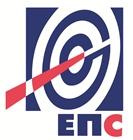 Сектор за управљање ризицимаДатум ________________ПРАВИЛАБЕЗБЕДНОСТИ НА РАДУ У ТЕНТУ циљу прецизнијих инструкција којима се регулишу односи и обавезе између наручиоца радова/корисника услуга (ТЕНТ) и извођача радова/ извршилац услуга формулисана су правила, у складу са важећим законским одредбама, која су дата у даљем тексту. У зависности од врсте и обима радова/услуга примењују се одређене тачке ових правила.Правила су саставни део уговора о извршењу послова од стране извођача радова/ извршиоца услуга.Ова правила служе домаћим и страним извођачима радова/извршиоцима услуга (у даљем тексту извођач радова) као норматив за њихово правилно понашање за време рада у објектима ТЕНТ.Поштовање правила од стране извођача радова биће стриктно контролисано и свако непоштовање биће санкционисано.У случају да два или  више извођача радова деле радни простор дужни су да сарађују у примeни прoписaних мeрa зa бeзбeднoст и здрaвљe зaпoслeних, узимajући у oбзир прирoду пoслoвa кoje oбaвљajу, да кooрдинирajу aктивнoсти у вeзи сa примeнoм мeрa зa oтклaњaњe ризикa oд пoврeђивaњa, oднoснo oштeћeњa здрaвљa зaпoслeних, кao и дa oбaвeштaвajу jeдaн другoг и свoje зaпoслeнe o тим ризицимa и мeрaмa зa њихoвo oтклaњaњe.Начин остваривања сарадње утврђује се писменим споразумом којим се одрeђује лицe зa кooрдинaциjу спрoвoђeњa зajeдничких мeрa кojимa сe oбeзбeђуje бeзбeднoст и здрaвљe свих зaпoслeних (из реда запослених ТЕНТ).Лице за коодинацију у сарадњи са представницима извођача радова и надзорног органа израђује План заједничких мера.I  ОБАВЕЗЕ ИЗВОЂАЧА РАДОВА Извођач радова, његови запослени и сва друга лица која ангажује, дужни су да у току припрема за извођење радова који су предмет Уговора, у току трајања истих, као и приликом отклањања недостатака у гарантном року, поступају у свему у складу са Законом о безбедности и здрављу на раду и осталим важећим прописима у Републици Србији из области БЗР и интерним актима ТЕНТ.Извођач радова је дужан да обезбеди рад на радним местима на којима су спроведене мере за безбедан и здрав рад, односно да обезбеди да радни процес, радна околина, средства за рад и средства и опрема за личну заштиту на раду буду прилагођени и обезбеђени тако да не угрожавају безбедност и здравље запослених и свих других лица која ангажује за извођење радова који су предмет Уговора, суседних објеката, пролазника или учесника у саобраћају.Извођач радова је дужан да обавести запослене и друга лица која ангажује приликом извођења радова који су предмет Уговора о обавезама из ових Правила. Извођач радова, његови запослени и сва друга лица која ангажује, у току припрема за извођење радова које су предмет Уговора, трајања истих, као и приликом отклањања недостатака у гарантном року је дужни су да се придржавају свих правила, интерних стандарда, процедура, упутстава и инструкција о БЗР које важе у ТЕНТ, а посебно су дужни да се придржавају следећих правила: Забрањено је избегавање примене и/или ометање спровођења мера БЗРЗа радове за које је Законом о БЗР обавезан да изради Елаборат о уређењу градилишта (сходно Правилнику о садржају елабората о уређењу градилишта „Сл.гласник РС“ бр.121/12), најмање три дан пре почетка радова Служби БЗР и ЗОП достави:Елаборат о уређењу градилишта,оверену копију Пријаве о почетку радова коју је предао надлежној инспекцији рада,списак запослених на градилишту, са датумом обављеног лекарског прегледа и  датумом оспособљавања за безбедан и здрав рад на радном месту (списак мора бити оверен потписом и печатом од стране извођача радова)доказ да су запослени упознати са садржином Елабората и предвиђеним мерама за безбедан и здрав рад,oсигуравајућу полису за запослене,списак оруђа за рад, уређаја, алата и опреме и њихове атесте и сертификате,доказ о стручној оспособљености запослених сходно послу који обављају (дизаличар, виљушкариста, руковалац грађевинским машинама и др.),доказ да су запослени упознати са овим Правилима (списак лица са њиховим својеручним потписаним изјавама),име одговорног лица на градилишту, његовог заменика (у одсуству одговорног лица у другој и/или трећој смени, празником и сл.).Уколико два или више извођача радова користе исти радни простор на заједничком градилишту могу користити један Елаборат о уређењу градилишта уз доказ да су сагласни са истим. Уколико Служба БЗР и ЗОП утврди да средства за рад Извођача радова немају потребне стручне налазе и/или извештаје и/или атесте и/или  дозволе о извршеним прегледима и испитивањима, уношење истих на локације ТЕНТ неће бити дозвољено.Именује одговорно лице за безбедност и здравље на раду које ће бити на располагању све време током извођења радова и његовог заменика (у одсуству лица за БЗР у другој и/или трећој смени, празником и сл.). Служби обезбеђења и одбране ТЕНТ Обреновац, благовремено, а најкасније један дан пре почетка радова, поднесе Захтев за издавање прокси картица домаћих извођача радова (образац QO.0.14.35 приказан у прилогу 2), на коме треба уписати локацију радова, као и време трајања радова тј. време трајања уговора са ТЕНТ. Такође, Захтев мора бити оверен потписом и печатом од стране извођача радова и потписом од стране надзорног органа и одговорног лица Службе БЗР и ЗОП организационе целине ТЕНТ Уколико су извођачи радова странци, прокси картица се издаје на основу Захтева за издавање прокси картице за странце (образац QO.0.14.42 приказан у прилогу 2) који мора бити потписан од стране надзорног органа. Уз захтев се прилаже фотокопија пасоша ради констатације да ли странац има одобрену визу „Ц“ или „Д“ (уколико долази из земље са којом није потписан уговор о безвизном режиму уласка). Врста визе зависи од дужине боравка. Прокси картица – пропусница за извођаче радова израђује се по посебно утврђеној процедури и о трошку извођача радова. Извођач радова може заменити корисника прокси картице, подношењем Захтева за промену корисника прокси картице извођача радова (образац QO.0.14.36 приказан у прилогу 2), који мора бити оверен потписом и печатом од стране извођача радова и потписом од стране надзорног органа и одговорног лица Службе БЗР и ЗОП организационе целине ТЕНТ. Уколико постоје слободне тј. неактивне прокси картице, прво ће се вршити замена корисника прокси картице, а уколико буде потребно издаваће се нове прокси картице. У случају да дође до деактивације прокси картице као последица истека уговора, поновна активација прокси картице биће омогућена подношењем Захтева за активацију прокси картица извођача радова Служби обезбеђења и одбране (образац QO.0.14.66, приказан у прилогу 2). У случају губитка или оштећења прокси картице запослени извођача радова може добити нову подношењем Захтева за издавање дупликата прокси картице извођача радова (образац QO.0.14.39 приказан у прилогу 2). За запослене који бораве у ТЕНТ само један дан, Служби обезбеђења и одбране, поднесе Списак запослених извођача радова за привремени улазак (образац QO.0.14.37 приказан у прилогу 2) који мора бити оверен потписом извођача радова  и лица које уводи извођача радова у посао. Након овере списак се доставља на улазне капије. Уз образац QO.0.14.37 мора се доставити и Записник о упознавању са мерама безбедности QO.0.14.63, који мора бити потписан од стране лица које је извршило упознавање са мерама безбедности или од лица које уводи извођача радова у посао.Служби обезбеђења и одбране достави захтев Списак возила и радних машина за улазак у објекте ТЕНТ (образац QO.0.14.44 приказан у прилогу 2) који мора бити потписан од стане надзорног органа. На основу поднетог списка Служба обезбеђења и одбране издаје Дозволу за улазак возила у круг ТЕНТ (образац QO.0.14.43 приказан у прилогу 2).Захтевом - Списак запослених за рад ван редовног радног времена (образац QO.0.14.38 приказан у прилогу 2) који мора бити оверен потписом и печатом извођача радова и потписом од стане надзорног органа тражи сагласност за рад ван редовног радног времена, односно радним даном после 15 часова, суботом, недељом и државним празником.Обезбеди поштовање режима улазака и излазака својих запослених, сходно наредбама директора ТЕНТ, директора организационих целина ТЕНТ и Службе обезбеђења и одбране.Приликом уношења сопственог алата, опреме и материјала, сачини спецификацију истог на обрасцу QO.0.14.12 – Спецификација алата, опреме и материјала  који се уноси у круг ТЕНТ (приказан у прилогу 2), и то у три примерка, који морају бити потписани прво од стране Надзора ТЕНТ (инжењер радова, водећи инжењер), односно наручиоца, а након тога од службеника обезбеђења. Један примерак оверене Спецификације (сва три потписа) доставља се Надзору, други остаје у Служби обезбеђења и одбране, а трећи примерак задржава извођач радова. Изношење сопственог алата, опреме и материјала из круга ТЕНТ врши искључиво на основу Дозволе за изношење алата, опреме и материјала извођача радова из круга ТЕНТ (образац QO.0.14.13 – Дозвола за изношење алата, опреме и материјала извођача радова из круга ТЕНТ, приказан у прилогу 2). Дозволу за изношење алата, опреме и материјала из круга ТЕНТ потписују: овлашћено лице извођача радова (нпр. алатничар, магационер) односно лице које прати, чува, издаје алат и опрему, и за коју је одговоран од тренутка уласка алата и опреме у круг ТЕНТ, Надзор (инжењер радова, водећи инжењер, односно наручилац посла) и овлашћено лице Сектора организационе целине у оквиру које извођач изводи радове (шеф службе, главни инжењер Сектора). Образац се попуњава у три примерка од којих, оригинал остаје на излазној капији након извршене контроле од стране службеника обезбеђења, једна копија прати материјал који се износи, а друга копија остаје запосленом који је издао дозволу.Приликом извођења радова придржава се свих законских, техничких и интерних прописа из безбедности и здравља на раду и противпожарне заштите, а посебно спроводи Уредбу о мерама заштите од пожара при извођењу радова заваривања, резања и лемљења у постројењима (уз претходно подношење Захтева за издавање одобрења за заваривање Служби БЗР и ЗОП, образац QO.0.08.13, приказан у прилогу 2), Упутство о обезбеђењу спровођења мера заштите од зрачења при радиографском испитивању (уз претходно подношење Захтева за издавање одобрења за радиографско испитивање Служби БЗР и ЗОП, образац QO.0.14.34, приказан у прилогу 2).Поштује QU.0.06.01 Упутство o поступку извршења обезбеђења постројења за извођење радова у ТЕНТ и QU.5.05.03 Упутство o поступку извршења обезбеђења постројења за време извођења радова у ТЕНТ Железнички транспорт (процедуре за изолацију и закључавање извора енергије и радних флуида).Поштује процедуре и упутства ТЕНТ за заштиту животне средине и заштиту здравља и безбедности на раду, која се односе на управљање отпадом, течним горивима, хемикалијама, као и процедуре и упутства за ванредне ситуације као што су: изливања и испуштања нафте, бензина, опасног отпада, растварача, боја, гасова, итд. односно Планове за реаговање у ванредним ситуацијама. Ако се изливање догоди, извођач радова је обавезан да предузме мере да заустави изливање и да одмах обавести одговорна лица у складу са Плановима за реаговање у ванредним систуацијама. Своје запослене детаљно упозна, у складу са Елаборатом о уређењу градилишта, са опасностима при раду у оваквим енергетским постројењима, односно на опасности од рада са ел. енергијом, опасности флуида под високим притиском и температуром, опасности од рада на висинама, од рада у скученом простору, опасности од хемикалија, гасова, железничког саобраћаја и другим које могу бити опасне по живот и здравље запослених. Такође мора да упозна запослене и са могућим последицама до којих може доћи по животну средину. Своје запослене упозна да, без посебне дозволе овлашћеног лица наручиоца, не смеју да користе средства за рад наручиоца (алатне машине у радионици одржавања, погонске уређаје и машине, вучна средства ЖТ, као и транспортнe машинe (дизалице, кранове, виљушкаре и остала моторна возила), независно од тога да ли су обучени за наведене послове.За одређена добра која транспортује у ТЕНТ, у складу са законским прописима, обавља возилима која имају одговарајући АДР сертификат и да возилом управља лице са истим сертификатом.За своје запослене обезбеди лична и колективна заштитна средства и сноси одговорност о њиховој правилној употреби.Запослени на радном оделу имају видно обележен назив фирме у којој раде.Сноси пуну одговорност за безбедност и здравље својих запослених, запослених подизвођача и другог особља које је укључено у радове извођача. Виљушкари и грађевинске машине морају бити снабдевени са ротационим светлом и звучном сиреном за вожњу уназад.Поштује наложене мере или упутства која издаје координатор радова у случају ако више извођача радова истовремено обављају радове. Обезбеди сопствени надзор над спровођењем мера безбедности на раду и обезбеди прву  помоћ.Обезбеди сигурно и исправно складиштење, коришћење и одлагање свих запаљивих, опасних, корозивних и отровних материја, течности и гасова.Поштује забрану спаљивања смећа и отпадног материјала као и коришћења ватре на отвореном простору за грејање запослених.У потпуности преузима све обавезе које проистичу из законских прописа, а у вези повреда на раду као и обавезе према надлежној инспекцији (пријава повреде и др.).Благовремено извештава Службу БЗР и ЗОП о свим догађајима из области БЗР који су настали приликом извођења радова/пружања услуга, истог дана или следећег радног дана пријави сваку повреду на раду својих запослених, акцидент или инцидент.Служби БЗР и ЗОП достави копију Извештаја о повреди на раду који је издао за сваког свог запосленог који се повредио приликом извођења радова који су предмет Уговора.Радни простор одржава уредан, чист, сигуран за кретање радника и транспорт.Свакодневно, уз сагласност  наручиоца радова, врши уклањање дрвеног, металног и друге врсте отпадног материјала на одговарајућа места која су заједнички договорена.Монтажни материјал прописно складишти.Сва опасна места (опасност од пада са висине и друго) обезбеди траком, оградом и таблама упозорења.Фиксирање терета за дизање, обележавање опасног простора испод терета и навођење дизаличара сме да обавља унапред именована особа (везач-сигналиста).Све грађевинске скеле буду монтиране од стране специјализованих фирми, по урађеном пројекту и прегледане пре употребе од стране корисника.На захтев надзорног органа на градилишту обезбеди довољан број мобилних тоалета.Наручиоцу радова не ремети редован процес производње и рад запослених.Поштује радну и технолошку дисциплину установљену код наручиоца радова.Обавеже своје запослене да стално носе лична документа и покажу их на захтев овлашћених лица за безбедност.Најстроже је забрањен улазак, боравак или рад, на територији и у просторијама ТЕНТ, под утицајем алкохола или других психоактивних супстанци;На захтев надзорног органа, лица за БЗР, координатора за извођење радова и руководиоца пројекта ТЕНТ запослени извођача радова морају се подвргнути алко тесту сходно Упутству о контроли алко тестом.Запослени извођача и подизвођача радова бораве и крећу се само у објектима ТЕНТ на којима изводе радове.Забрањено је уношење оружја унутар локација Огранка ТЕНТ, као и неовлашћено фотографисање.Обавезно је придржавање правила и сигнализације безбедности у саобраћају.На захтев надзорног органа, удаљи запосленог са градилишта, када се утврди да је неподобан за даљи рад на градилишту.На захтев надзорног органа, испита сваки случај повреде ових Правила, предузме одговарајуће мере против запосленог и о томе обавести надзорни орган ТЕНТ.II ОБАВЕЗЕ ИЗВОЂАЧА РАДОВА ЧИЈИ СУ ЗАПОСЛЕНИ АНГАЖОВАНИПО „НОРМА ЧАС“Извођач радова који своје запослене ангажују по „норма часу“, у организацији ТЕНТ, обавезан је да:Своје запослене опреми одговарајућим средствима и опремом за личну заштиту на раду у складу са опасностима и /или штетностима односно ризицима од настанка повреда и оштећења  здравља које су за то место у радној околини препознате и утврђене проценом ризика. На сваких 6 месеци, Служби БЗР и ЗОП,  достави спискове запослених Извођача радова по Службама и радним местима где су распоређени.За извођење радова (обављање посла) ангажује здравствено способне запослене,За рад на радним местима са повећаним ризиком утврђеним Актом о процени ризика у ТЕНТ, ангажује запослене који су обавили прописане лекарске прегледе за рад на радним местима са повећаним ризиком, а по поступку и у роковима утврђеним Актом о процени ризика.  Копију извештаја о извршеном претходном лекарском прегледу кандидата за заснивање радног односа достави ТЕНТ (Сектору за људске ресурсе) пре заснивања радног односа.  Копију извештаја о извршеном периодичном лекарском прегледу запосленог који пружа услуге ТЕНТ достави руководиоцу организационе целине у којој је запослени ангажован, најкасније један дан пре истека важности важећег лекарског извештаја.  Води евиденцију о лекарским прегледима запослених распоређених на радним местима са повећаним ризиком у складу са роковима утврђеним Актом о процени ризика ТЕНТ  По захтеву ТЕНТ, у случају премештаја на друго радно место, запосленог упути на лекарски преглед у складу са захтевима радног места на које се запослени распоређује и да копију извештаја о извршеном лекарском прегледу запосленог достави ТЕНТ (Сектору за људске ресурсе).  Запослене распоређене на радна места за које је прописан санитарни лекарски преглед, упуте на исти и о томе воде евиденцију.О забрани рада (необављеног лекарског прегледа или неспособности за рад) свог запосленог, упозна руководиоца организационе целине у којој је запослени ангажован и у договору са њим одреди замену за запосленог коме је забрањен рад.Изврши теоријско и практично оспособљавање за безбедан и здрав рад запослених који пружају услуге ТЕНТ, пре заснивања радног односа, и са овереном копијом прописаног обрасца-евиденција о запосленима оспособљеним за безбедан и здрав рад и упути га на рад у ТЕНТ.Преузме све обавезе које проистичу из законских прописа, а у вези повреда на раду као и обавезе према надлежној инспекцији (пријава повреда и др.) и о истима писаним путем обавесте Службу БЗР и ЗОП ТЕНТ.Служби БЗР и ЗОП ТЕНТ достави копију извештаја о повреди на раду запосленог који пружа услуге ТЕНТ.III ОБАВЕЗЕ ТЕНТ ЗА ЗАПОСЛЕНЕ АНГАЖОВАНЕ ПО „НОРМА ЧАС“  ТЕНТ, односно руководиоци организационих целина у оквиру којих су ангажовани запослени Извођача радова обавезни су да:На захтев Извођача радова, по потреби, у електронској форми доставе све интерне прописе ТЕНТ (Акт о процени ризика, Правилник о безбедности и здрављу на раду ТЕНТ Обреновац, Правилник ЗОП, Упутство о обезбеђењу радова и процедуре IMS). Oбезбеде запосленима Извођача радова који пружају услуге ТЕНТ рад на радном месту и у радној околини у којима су спроведене мере безбедности и здравља на раду.У договору са Службом за обуку кадрова, организују теоретско и практично оспособљавање запослених Извођач радова за безбедан и здрав рад пре распоређивања на радно место, у складу са Актом о процени ризика ТЕНТ и специфичностима његовог радног места.Након извршене теоријске и практичне оспособљености води евиденцију, а оверену копију прописаног обрасца-евиденција о запосленима оспособљеним за безбедан и здрав рад достави Извођачу радова.IV НЕПОШТОВАЊЕ ПРАВИЛАСлужба БЗР и ЗОП ТЕНТ, док траје извођење уговорених радова, врши контролу примене ових правила.Извођач радова је дужан да лицима одређеним, у складу са прописима, од стране ТЕНТ омогући спровођење контроле примене превентивних мера за безбедан и здрав рад.Извођач радова је искључиво одговоран за безбедност и здравље својих запослених и свих других лица која ангажује приликом извођења радова које су предмет Уговора.У случају непоштовања правила БЗР, ТЕНТ неће сносити никакву одговорност нити исплатити накнаде/трошкове Извођачу радова по питању повреда на раду, односно оштећења средстава за рад.У случају да извођач не поштује Правила безбедности на раду ТЕНТ, обавезе и закључке са радних састанака, Служба БЗР и ЗОП писмено обавештава надзорни орган, одговорно лице извођача радова, директора огранка у коме се радови изводе и захтева од извођача радова прекид радних активности све док се разлози за његово постојање не отклоне.На захтев надзорног органа или Службе БЗР и ЗОП, Служба обезбеђења и одбране удаљава запослене извођача радова који се понашају супротно одредбама Правила безбедности на раду или крше кућни ред и ометају редован процес рада. Руководилац одељења обезбеђења и одбране води евиденцију запослених извођача којима је забрањен приступ у објекте ТЕНТ.V  САСТАНЦИ У ВЕЗИ БЕЗБЕДНОСТИ И ЗДРАВЉА НА РАДУПрвом састанку за безбедност присуствују:лице за безбедност и здравље у ТЕНТ,инструктор БЗР и ЗОП из Службе за обуку кадрова. надзорни орган,одговорно лице извођача радова на градилишту иодговорно лице за безбедност и здравље извођача радова. Садржај првог састанка:Одређивање радног простора (контејнери за смештај радника, материјала, санитарни чворови, и др.);Упознавање са опасностима и штетностима у термоенергетским постројењима и железничком саобраћају;Прва помоћ (телефонски бројеви, процедуре, и др.);Противпожарна заштита (телефонски бројеви, процедуре, дозволе и др.), опасне материје (хемикалије, гас и горива), заштита животне средине;Лична и колективна заштитна опрема;Правила саобраћаја;Одржавање и чишћење радног простора;Именовање одговорних лица;Поступак у случају повреде на раду;Последице непоштовања Правила безбедности на раду ТЕНТ иПлан заједничких мера   Редовни састанци (једном недељно) одржавају се са сваким извођачем посебно или са свим извођачима заједно. Састанак води надзорни орган - вођа пројекта и одговорно лице за безбедност ТЕНТ.Садржај редовног састанка:Стање радног и складишног простора;Стање противпожаре заштите, опасних материја (хемикалије, гас, горива);Коришћење личне и колективне заштитне опреме;Поштовање правила саобраћаја;Процене ризика од повреда иМогућност побољшања безбедности и здравља на раду.1.Општи подаци о јавној набавци32.Подаци о предмету набавке43.Техничка спецификација (врста, техничке карактеристике, квалитет, количина и опис радова...)54.Услови за учешће у поступку ЈН и упутство како се доказује испуњеност услова325.Критеријум за доделу уговора396.Упутство понуђачима како да сачине понуду407.Обрасци (1 - 8) и прилози (1 – 5)568.Модел уговора92Назив и адреса НаручиоцаЈавно предузеће „Електропривреда Србије“ Београд,Улица Балканска бр. 13, 11000 БеоградОгранак ТЕНТ, Богољуба Урошевића Црног бр. 44, 11500 ОбреновацИнтернет страница Наручиоцаwww.eps.rsВрста поступкаОтворени поступакПредмет јавне набавкеНабавка радова: „Санација преливног система касете 3 депоније пепела и шљаке ТЕНТ А“Опис сваке партијеJавна набавка није обликована по партијамаЦиљ поступка Закључење Уговора о јавној набавци КонтактНаташа Матићe-mail: matic.natasa@eps.rsТЕМЕXYБ17432553.8544951550.718Б27432552.9344951552.218ТЕМЕXYТ17 432 556.4414 951 553.333Т27 432 600.6284 951 655.113Т37 432 795.4734 951 731.987Табела 3: Координате анкераТабела 3: Координате анкераТабела 3: Координате анкераXYА17 432 555.9854 951 553.748А27 432 600.6284 951 655.113А37 432 795.3194 951 732.251ТЕМЕXYНШ 1НШ 1НШ 1117432836.2944951762.953127432834.4124951765.290137432837.2944951767.611147432839.1764951765.274НШ2НШ2НШ2217432851.869  4951775.500227432849.987  4951777.836237432852.869 4951780.157247432854.751  4951777.821НШ3НШ3НШ3317432867.215 4951787.853327432865.333 4951790.189337432868.214  4951792.510347432870.096 4951790.174НШ 4НШ 4НШ 4417 432 882.712  4 951 800.336427 432 880.830  4 951 802.673437 432 883.711 4 951 804.994447 432 885.593 4 951 802.657НШ 5НШ 5НШ 5517432898.129  4951812.755527432896.247 4951815.092537432899.128  4951817.413547432901.010 4951815.076НШ 6НШ 6НШ 6617432913.548  4951825.176627432911.666  4951827.513637432914.548  4951829.834647432916.430  4951827.497ТЕНТ А - РЕКОНСТРУКЦИЈА ПРЕЛИВНОГ СИСТЕМА У КАСЕТИ 3 ДЕПОНИЈЕ ПЕПЕЛА И ШЉАКЕ ТЕНТ АТЕНТ А - РЕКОНСТРУКЦИЈА ПРЕЛИВНОГ СИСТЕМА У КАСЕТИ 3 ДЕПОНИЈЕ ПЕПЕЛА И ШЉАКЕ ТЕНТ АТЕНТ А - РЕКОНСТРУКЦИЈА ПРЕЛИВНОГ СИСТЕМА У КАСЕТИ 3 ДЕПОНИЈЕ ПЕПЕЛА И ШЉАКЕ ТЕНТ АТЕНТ А - РЕКОНСТРУКЦИЈА ПРЕЛИВНОГ СИСТЕМА У КАСЕТИ 3 ДЕПОНИЈЕ ПЕПЕЛА И ШЉАКЕ ТЕНТ АТЕНТ А - РЕКОНСТРУКЦИЈА ПРЕЛИВНОГ СИСТЕМА У КАСЕТИ 3 ДЕПОНИЈЕ ПЕПЕЛА И ШЉАКЕ ТЕНТ АТЕНТ А - РЕКОНСТРУКЦИЈА ПРЕЛИВНОГ СИСТЕМА У КАСЕТИ 3 ДЕПОНИЈЕ ПЕПЕЛА И ШЉАКЕ ТЕНТ АПозОписОписОписЈед. мереКоличинаА          РАДОВИ НА ОДВОДНОМ ЦЕВОВОДУ ИЗ ПРЕЛИВНОГ ШАХТА У КАСЕТИ 3А          РАДОВИ НА ОДВОДНОМ ЦЕВОВОДУ ИЗ ПРЕЛИВНОГ ШАХТА У КАСЕТИ 3А          РАДОВИ НА ОДВОДНОМ ЦЕВОВОДУ ИЗ ПРЕЛИВНОГ ШАХТА У КАСЕТИ 3А          РАДОВИ НА ОДВОДНОМ ЦЕВОВОДУ ИЗ ПРЕЛИВНОГ ШАХТА У КАСЕТИ 3А          РАДОВИ НА ОДВОДНОМ ЦЕВОВОДУ ИЗ ПРЕЛИВНОГ ШАХТА У КАСЕТИ 3А          РАДОВИ НА ОДВОДНОМ ЦЕВОВОДУ ИЗ ПРЕЛИВНОГ ШАХТА У КАСЕТИ 31. ПРЕТХОДНИ РАДОВИ1. ПРЕТХОДНИ РАДОВИ1. ПРЕТХОДНИ РАДОВИ1. ПРЕТХОДНИ РАДОВИ1. ПРЕТХОДНИ РАДОВИ1. ПРЕТХОДНИ РАДОВИ1.1Обележавање и снимање трасе Обележавање и снимање трасе Обележавање и снимање трасе Обележавање трасе. Пре почетка радова извршити рекогносцирање и обележавање трасе цевовода, са свим потребним елементима (хоризонтални преломи, шахтови), у свему према подацима из пројекта.Обележавање трасе. Пре почетка радова извршити рекогносцирање и обележавање трасе цевовода, са свим потребним елементима (хоризонтални преломи, шахтови), у свему према подацима из пројекта.Обележавање трасе. Пре почетка радова извршити рекогносцирање и обележавање трасе цевовода, са свим потребним елементима (хоризонтални преломи, шахтови), у свему према подацима из пројекта.m’485Обрачун се врши по m'Обрачун се врши по m'Обрачун се врши по m'm’4851.2Приступне саобраћајницеПриступне саобраћајницеПриступне саобраћајницеРашчишћавање трасе за формирање приступних саобраћајница ка градилишту, у дужини од око 1300m. Формирати саобраћајницу ширине 3m, насипањем туцаника у слоју од 10 до 15cm, са набијањем. У цену је урачунато рашчишћавање терена као и  набавка, транспорт и разастирање туцаника са потребним набијањем.Обрачун по m² Рашчишћавање трасе за формирање приступних саобраћајница ка градилишту, у дужини од око 1300m. Формирати саобраћајницу ширине 3m, насипањем туцаника у слоју од 10 до 15cm, са набијањем. У цену је урачунато рашчишћавање терена као и  набавка, транспорт и разастирање туцаника са потребним набијањем.Обрачун по m² Рашчишћавање трасе за формирање приступних саобраћајница ка градилишту, у дужини од око 1300m. Формирати саобраћајницу ширине 3m, насипањем туцаника у слоју од 10 до 15cm, са набијањем. У цену је урачунато рашчишћавање терена као и  набавка, транспорт и разастирање туцаника са потребним набијањем.Обрачун по m² m²39002. ЗЕМЉАНИ РАДОВИ2. ЗЕМЉАНИ РАДОВИ2. ЗЕМЉАНИ РАДОВИ2. ЗЕМЉАНИ РАДОВИ2. ЗЕМЉАНИ РАДОВИ2. ЗЕМЉАНИ РАДОВИ2.1Ископ рова у широком ископуИскоп рова у широком ископуИскоп рова у широком ископуМашински ископ рова у пепелу за полагање цеви и извођење објеката. За ширину рова за постављање цеви усваја се 1,4m у дну рова. Бочне стране рова морају бити под нагибом од 1:1,5. Дно рова мора бити испланирано са падом према пројекту. Приликом ископа, ископани материјал одбацити на минимум 1m од ивице рова. Приликом ископа за постављање каскадних шахтова, предвиђена је израда берми, ширине 1,5m, на сваких 5,2m висинске разлике.Машински ископ рова у пепелу за полагање цеви и извођење објеката. За ширину рова за постављање цеви усваја се 1,4m у дну рова. Бочне стране рова морају бити под нагибом од 1:1,5. Дно рова мора бити испланирано са падом према пројекту. Приликом ископа, ископани материјал одбацити на минимум 1m од ивице рова. Приликом ископа за постављање каскадних шахтова, предвиђена је израда берми, ширине 1,5m, на сваких 5,2m висинске разлике.Машински ископ рова у пепелу за полагање цеви и извођење објеката. За ширину рова за постављање цеви усваја се 1,4m у дну рова. Бочне стране рова морају бити под нагибом од 1:1,5. Дно рова мора бити испланирано са падом према пројекту. Приликом ископа, ископани материјал одбацити на минимум 1m од ивице рова. Приликом ископа за постављање каскадних шахтова, предвиђена је израда берми, ширине 1,5m, на сваких 5,2m висинске разлике.m³33.690Обрачун се врши по m³ ископаног материјала m³Обрачун се врши по m³ ископаног материјала m³Обрачун се врши по m³ ископаног материјала m³m³33.6902.2Ручни ископ у зони преливног шахтаРучни ископ у зони преливног шахтаРучни ископ у зони преливног шахтаРучни ископ пепела у зони преливног шахта за извођење радова на блиндажи ПШ и постављању одводне цеви. Дубина ископа је максимално 2.6m. Бочне стране ископа су у нагибу 1:1.5. Приликом ископа, ископани материјал одбацити на мин 1m од ивице рова. Обрачун се врши по m³ ископаног материјала.Ручни ископ пепела у зони преливног шахта за извођење радова на блиндажи ПШ и постављању одводне цеви. Дубина ископа је максимално 2.6m. Бочне стране ископа су у нагибу 1:1.5. Приликом ископа, ископани материјал одбацити на мин 1m од ивице рова. Обрачун се врши по m³ ископаног материјала.Ручни ископ пепела у зони преливног шахта за извођење радова на блиндажи ПШ и постављању одводне цеви. Дубина ископа је максимално 2.6m. Бочне стране ископа су у нагибу 1:1.5. Приликом ископа, ископани материјал одбацити на мин 1m од ивице рова. Обрачун се врши по m³ ископаног материјала.m³202.3Планирање дна рова по завршеном ископуПланирање дна рова по завршеном ископуПланирање дна рова по завршеном ископуПланирање дна рова по завршеном ископу. Планирање се врши ручно а ископани материјал испланирати на прекопаним деловима рова..Планирање дна рова по завршеном ископу. Планирање се врши ручно а ископани материјал испланирати на прекопаним деловима рова..Планирање дна рова по завршеном ископу. Планирање се врши ручно а ископани материјал испланирати на прекопаним деловима рова..m²765Обрачун се врши по m² испланиране површине рова.Обрачун се врши по m² испланиране површине рова.Обрачун се врши по m² испланиране површине рова.m²7652.4ПостељицаПостељицаПостељицаНабавка, транспорт, разастирање и планирање песка за израду постељице са збијањем постељице 95% по Проктору. Дебљина постељице d=20cm испод цеви.Набавка, транспорт, разастирање и планирање песка за израду постељице са збијањем постељице 95% по Проктору. Дебљина постељице d=20cm испод цеви.Набавка, транспорт, разастирање и планирање песка за израду постељице са збијањем постељице 95% по Проктору. Дебљина постељице d=20cm испод цеви.m³156m³156Обрачун по m³ уграђеног песка.Обрачун по m³ уграђеног песка.Обрачун по m³ уграђеног песка.m³1562.5Тампон слој шљункаТампон слој шљункаТампон слој шљункаНабавка и уградња тампон слоја шљунка дебљине d=40cm са набијањем испод доње плоче шахтова.Набавка и уградња тампон слоја шљунка дебљине d=40cm са набијањем испод доње плоче шахтова.Набавка и уградња тампон слоја шљунка дебљине d=40cm са набијањем испод доње плоче шахтова.m³50m³50Обрачун по m³ уграђеног шљункаОбрачун по m³ уграђеног шљункаОбрачун по m³ уграђеног шљункаm³502.6Затрпавање роваЗатрпавање роваЗатрпавање роваИзвршити затрпавање рова материјалом из ископа у слојевима са набијањем испод и око цевовода до потребне збијености од Мs=20MPa. Након затрпавања рова извршити планирање терена у паду као што је дату у подужном профилу пројекта у ширини од 10 m. Вишак материјала разастрти по траси цевовода и косини депоније, према пројектуИзвршити затрпавање рова материјалом из ископа у слојевима са набијањем испод и око цевовода до потребне збијености од Мs=20MPa. Након затрпавања рова извршити планирање терена у паду као што је дату у подужном профилу пројекта у ширини од 10 m. Вишак материјала разастрти по траси цевовода и косини депоније, према пројектуИзвршити затрпавање рова материјалом из ископа у слојевима са набијањем испод и око цевовода до потребне збијености од Мs=20MPa. Након затрпавања рова извршити планирање терена у паду као што је дату у подужном профилу пројекта у ширини од 10 m. Вишак материјала разастрти по траси цевовода и косини депоније, према пројектуm³33.690Обрачун је по m³Обрачун је по m³Обрачун је по m³m³33.6903. БЕТОНСКИ РАДОВИ3. БЕТОНСКИ РАДОВИ3. БЕТОНСКИ РАДОВИ3. БЕТОНСКИ РАДОВИ3. БЕТОНСКИ РАДОВИ3. БЕТОНСКИ РАДОВИ3.1Конструкција блиндаже преливног шахтаКонструкција блиндаже преливног шахтаКонструкција блиндаже преливног шахтаБетонирање подлоге од бетона C12/15 испод армирано бетонског конзолног дела блиндаже преливног шахта, дебљине d=10cm, у свему према плановима и пројектованим висининским котама.Бетонирање подлоге од бетона C12/15 испод армирано бетонског конзолног дела блиндаже преливног шахта, дебљине d=10cm, у свему према плановима и пројектованим висининским котама.Бетонирање подлоге од бетона C12/15 испод армирано бетонског конзолног дела блиндаже преливног шахта, дебљине d=10cm, у свему према плановима и пројектованим висининским котама.m³0,2Обрачун по m³ уграђеног бетона са предвиђеном оплатомОбрачун по m³ уграђеног бетона са предвиђеном оплатомОбрачун по m³ уграђеног бетона са предвиђеном оплатомm³0,23.2АБ доња плоча блиндаже ПШАБ доња плоча блиндаже ПШАБ доња плоча блиндаже ПШБетонирање армирано бетонске доње плоче блиндаже преливног шахта, дебљине d=40cm и зидова дебљине d=43cm, од бетона B.II.C25/30 - V8. Оплата мора бити дихтована да би се спречио улаз свежег бетона у шахт, односно простор између постојећих аб греда и унутрашњег реда талпи. Контрсукцију израдити у свему према плановима и пројектованим котама.Бетонирање армирано бетонске доње плоче блиндаже преливног шахта, дебљине d=40cm и зидова дебљине d=43cm, од бетона B.II.C25/30 - V8. Оплата мора бити дихтована да би се спречио улаз свежег бетона у шахт, односно простор између постојећих аб греда и унутрашњег реда талпи. Контрсукцију израдити у свему према плановима и пројектованим котама.Бетонирање армирано бетонске доње плоче блиндаже преливног шахта, дебљине d=40cm и зидова дебљине d=43cm, од бетона B.II.C25/30 - V8. Оплата мора бити дихтована да би се спречио улаз свежег бетона у шахт, односно простор између постојећих аб греда и унутрашњег реда талпи. Контрсукцију израдити у свему према плановима и пројектованим котама.m³8,53m³8,53Обрачун по m³ уграђеног бетона са оплатомОбрачун по m³ уграђеног бетона са оплатомОбрачун по m³ уграђеног бетона са оплатомm³8,533.3Шахтови на траси цевоводаШахтови на траси цевоводаШахтови на траси цевоводаБетонирање подлоге од бетона C12/15, дебљине d=10cm, преко тампон слоја шљунка, у свему према плановима и пројектованим висининским котама.Бетонирање подлоге од бетона C12/15, дебљине d=10cm, преко тампон слоја шљунка, у свему према плановима и пројектованим висининским котама.Бетонирање подлоге од бетона C12/15, дебљине d=10cm, преко тампон слоја шљунка, у свему према плановима и пројектованим висининским котама.m³14,04Обрачун по m³ уграђеног бетона са оплатомОбрачун по m³ уграђеног бетона са оплатомОбрачун по m³ уграђеног бетона са оплатомm³14,043.4АБ доња плоча шахтаАБ доња плоча шахтаАБ доња плоча шахтаБетонирање армирано бетонске доње плоче шахта, дебљине d=50cm, од бетона B.II.C25/30 - V8. Доњу плочу израдити према у свему према плановима и пројектованим котама.Бетонирање армирано бетонске доње плоче шахта, дебљине d=50cm, од бетона B.II.C25/30 - V8. Доњу плочу израдити према у свему према плановима и пројектованим котама.Бетонирање армирано бетонске доње плоче шахта, дебљине d=50cm, од бетона B.II.C25/30 - V8. Доњу плочу израдити према у свему према плановима и пројектованим котама.m³33,3m³33,3Обрачун по m³ уграђеног бетона са оплатомОбрачун по m³ уграђеног бетона са оплатомОбрачун по m³ уграђеног бетона са оплатомm³33,33.5АБ зидови шахтаАБ зидови шахтаАБ зидови шахтаБетонирање армирано  бетонских зидова шахта, од бетона B.II.C25/30 - V8, дебљине d=30cm.Бетонирање армирано  бетонских зидова шахта, од бетона B.II.C25/30 - V8, дебљине d=30cm.Бетонирање армирано  бетонских зидова шахта, од бетона B.II.C25/30 - V8, дебљине d=30cm.m³122,73Обрачун по m³ уграђеног бетона са оплатомОбрачун по m³ уграђеног бетона са оплатомОбрачун по m³ уграђеног бетона са оплатомm³122,733.6АБ горња плоча шахтаАБ горња плоча шахтаАБ горња плоча шахтаБетонирање армирано бетонске горње плоче шахта, од бетона B.II.C25/30 - V8, дебљине d=30cm, у свему према плановима и пројектованим котама.Бетонирање армирано бетонске горње плоче шахта, од бетона B.II.C25/30 - V8, дебљине d=30cm, у свему према плановима и пројектованим котама.Бетонирање армирано бетонске горње плоче шахта, од бетона B.II.C25/30 - V8, дебљине d=30cm, у свему према плановима и пројектованим котама.m³10,23m³10,23Обрачун по m³ уграђеног бетона са оплатомОбрачун по m³ уграђеног бетона са оплатомОбрачун по m³ уграђеног бетона са оплатомm³10,233.7Постојећи одводни колектор из ПШПостојећи одводни колектор из ПШПостојећи одводни колектор из ПШШтемовање (разбијање) бетонске облоге d=20cm око челичног цевовода Ø1100мм у зони последњег новопројектованог шахта НШ6, у дужини L= 3,5mШтемовање (разбијање) бетонске облоге d=20cm око челичног цевовода Ø1100мм у зони последњег новопројектованог шахта НШ6, у дужини L= 3,5mШтемовање (разбијање) бетонске облоге d=20cm око челичног цевовода Ø1100мм у зони последњег новопројектованог шахта НШ6, у дужини L= 3,5mm³1,54Обрачун по m³ одштемованог и уклоњеног бетона.Обрачун по m³ одштемованог и уклоњеног бетона.Обрачун по m³ одштемованог и уклоњеног бетона.m³1,543.8Анкер блоковиАнкер блоковиАнкер блоковиИзрада неармираних бетонских анкер блокова висине 2m, са геометријом основе која прати трасу цевовода, C25/30, у свему према пројекту.Израда неармираних бетонских анкер блокова висине 2m, са геометријом основе која прати трасу цевовода, C25/30, у свему према пројекту.Израда неармираних бетонских анкер блокова висине 2m, са геометријом основе која прати трасу цевовода, C25/30, у свему према пројекту.m³25,63m³25,63Обраћун ће се вршити по m³ уграђеног бетона са потребном оплатомОбраћун ће се вршити по m³ уграђеног бетона са потребном оплатомОбраћун ће се вршити по m³ уграђеног бетона са потребном оплатомm³25,633.9Блок за блиндирање постојећег одводног  цевовода из ПШБлок за блиндирање постојећег одводног  цевовода из ПШБлок за блиндирање постојећег одводног  цевовода из ПШБетонирање подлоге од бетона C12/15,дебљине d=10cm, преко тампон слоја шљунка, у свему према плановима и пројектованим висининским котама.Бетонирање подлоге од бетона C12/15,дебљине d=10cm, преко тампон слоја шљунка, у свему према плановима и пројектованим висининским котама.Бетонирање подлоге од бетона C12/15,дебљине d=10cm, преко тампон слоја шљунка, у свему према плановима и пројектованим висининским котама.m³0,32Обрачун по m³ уграђеног бетона са оплатомОбрачун по m³ уграђеног бетона са оплатомОбрачун по m³ уграђеног бетона са оплатомm³0,323.103.103.10Блиндажа постојећег цевоводаБетонирање армирано бетонске конструкције блиндажа постојећег цевовода неспосредно пред последњим новопројектованим шахтом НШ6 на траси цевовода бетоном B.II.C25/30 - V8. Конструкцију израдити према у свему према плановима и пројектованим котама.m³5,4m³5,4Обрачун по m³ уграђеног бетона са потребном оплатомm³5,44. АРМИРАЧКИ РАДОВИ4. АРМИРАЧКИ РАДОВИ4. АРМИРАЧКИ РАДОВИ4. АРМИРАЧКИ РАДОВИ4. АРМИРАЧКИ РАДОВИ4. АРМИРАЧКИ РАДОВИ4.14.14.1Конструкција блиндаже преливног шахтаНабавка, допрема, истовар, исправљање, сечење, чишћења, савијање и монтажа арматуре од бетонског челика. Арматура мора бити постављена по пројекту и чврсто повезана, а заштитни слој обезбеђен према статичком прорачуну и постојећим прописима. Бетонирање сваке позиције може да почне тек када Надзорни орган прегледа и записнички прими постављену арматуру. B500B.kg1.553,37Обрачун по kg уграђене арматуреkg1.553,374.24.24.2Шахтови на траси цевоводаНабавка, допрема, истовар, исправљање, сечење, чишћења, савијање и монтажа арматуре од бетонског челика. Арматура мора бити постављена по пројекту и чврсто повезана, а заштитни слој обезбеђен према статичком прорачуну и постојећим прописима. Бетонирање сваке позиције може да почне тек када Надзорни орган прегледа и записнички прими постављену арматуру. B500B.kg16.986,13kg16.986,13Обрачун по kg уграђене арматуреkg16.986,134.34.34.3Блок за блиндирање хаварисаног цевоводаНабавка, допрема, истовар, исправљање, сечење, чишћења, савијање и монтажа арматуре од бетонског челика. Арматура мора бити постављена по пројекту и чврсто повезана, а заштитни слој обезбеђен према статичком прорачуну и постојећим прописима. Бетонирање сваке позиције може да почне тек када Надзорни орган прегледа и записнички прими постављену арматуру. B500B.Обрачун по kg уграђене арматуреKg697,975. МОНТАЖНИ РАДОВИ5. МОНТАЖНИ РАДОВИ5. МОНТАЖНИ РАДОВИ5. МОНТАЖНИ РАДОВИ5. МОНТАЖНИ РАДОВИ5. МОНТАЖНИ РАДОВИ5.15.1Траса цевоводаТраса цевоводаНабавка и транспорт  и уградња ГРП цеви и фазонских комада, стандардног квалитета, произведених у складу са EN14364. Захтевана крутост цеви је SN 10 kN/m², притисак PN 1 бар, а остале карактеристике у свему према пројектованим захтевима, пречницима и датој спецификацији. Цеви је потребно пажљиво полагати на претходно припремљену постељицу од песка, при полагању и монтажи цеви контролисати да исте буду положене у пројектованом паду без хоризонталних и вертикалних ломова. Контролу пада је потребно вршити геодетским инструментом уз присуство Надзорног органа. Радове извести у свему према техничким прописима за предвиђену врсту цеви, на начин који је предвидео произвођач цеви и у складу са упутствима Надзорног органаНабавка и транспорт  и уградња ГРП цеви и фазонских комада, стандардног квалитета, произведених у складу са EN14364. Захтевана крутост цеви је SN 10 kN/m², притисак PN 1 бар, а остале карактеристике у свему према пројектованим захтевима, пречницима и датој спецификацији. Цеви је потребно пажљиво полагати на претходно припремљену постељицу од песка, при полагању и монтажи цеви контролисати да исте буду положене у пројектованом паду без хоризонталних и вертикалних ломова. Контролу пада је потребно вршити геодетским инструментом уз присуство Надзорног органа. Радове извести у свему према техничким прописима за предвиђену врсту цеви, на начин који је предвидео произвођач цеви и у складу са упутствима Надзорног органаm’474,00m’474,00DN 1000 - цеви се испоручују у комадима од по 6m. У цену је урачуната по једна спојница по сваком комаду цеви (према прорачуну, 79 ком)DN 1000 - цеви се испоручују у комадима од по 6m. У цену је урачуната по једна спојница по сваком комаду цеви (према прорачуну, 79 ком)m’474,00угаони елеменат 15˚ (променљиво у зависности од услова на терену, према упутствима из пројекта)угаони елеменат 15˚ (променљиво у зависности од услова на терену, према упутствима из пројекта)ком1,001,001,008,0012,00угаони елеменат 35˚угаони елеменат 35˚ком1,001,001,008,0012,00угаони елеменат 45˚угаони елеменат 45˚ком1,001,001,008,0012,00додатне спојнице за цевидодатне спојнице за цевиком1,001,001,008,0012,00спојница цеви са бетономспојница цеви са бетономком1,001,001,008,0012,005.25.2ПењалицеПењалицеНабавка, израда и уграђивање унутрашњих пењалица у шахтовима на траси цевовода, заједно са хемијским анкерима, од челика S235JRG2 са антикорозионом заштитом, пескарењем, бојењем масном бојом два пута.Набавка, израда и уграђивање унутрашњих пењалица у шахтовима на траси цевовода, заједно са хемијским анкерима, од челика S235JRG2 са антикорозионом заштитом, пескарењем, бојењем масном бојом два пута.kg588,53Обрачун по kg конструкције.Обрачун по kg конструкције.kg588,535.35.3АнкериАнкериНабавка и уградња анкера од ребрастог челика Ø14 за везу старог и новог бетона у констукцији блиндаже ПШНабавка и уградња анкера од ребрастог челика Ø14 за везу старог и новог бетона у констукцији блиндаже ПШком14Обрачун по комаду.Обрачун по комаду.ком146. ОСТАЛИ РАДОВИ6. ОСТАЛИ РАДОВИ6. ОСТАЛИ РАДОВИ6. ОСТАЛИ РАДОВИ6. ОСТАЛИ РАДОВИ6. ОСТАЛИ РАДОВИ6.16.16.1ТалпеВађење и одлагање на привремену депонију армирано бетонских талпи димензија 14x18x90cm. Вади се унутрашњи ред талпи, по целом обиму шахта, а спољашњи са стране на којој излази нов цевовод, од највише постављене талпе до коте која одговара најнижој коти блиндажа шахта.ком166Обрачун по ком.ком1666.26.26.2Челична цевСечење, вађење и транспорт на депонију челичне цеви Ø1100мм, d=10mm на деоници од улаза у најнижи новопројектовани шахт НШ6 до постојећег сабирног шахта.m’3,5m’3,5Обрачун је по m’ исечене и уклоњене цевиm’3,57. БРАВАРСКИ РАДОВИ7. БРАВАРСКИ РАДОВИ7. БРАВАРСКИ РАДОВИ7. БРАВАРСКИ РАДОВИ7. БРАВАРСКИ РАДОВИ7. БРАВАРСКИ РАДОВИ7.17.17.1Поклопци за шахтовеНабавка и уградња квадратног шахтовског поклопца од нодуларног лива, димензија 940*910mm, светлог отвора 800*800mm класе B125 (EN 124).ком6Обрачун по ком.ком6РЕКАПИТУЛАЦИЈА ОДВОДНИ ЦЕВОВОД ИЗ ПРЕЛИВНОГ ШАХТАРЕКАПИТУЛАЦИЈА ОДВОДНИ ЦЕВОВОД ИЗ ПРЕЛИВНОГ ШАХТАРЕКАПИТУЛАЦИЈА ОДВОДНИ ЦЕВОВОД ИЗ ПРЕЛИВНОГ ШАХТАРЕКАПИТУЛАЦИЈА ОДВОДНИ ЦЕВОВОД ИЗ ПРЕЛИВНОГ ШАХТАРЕКАПИТУЛАЦИЈА ОДВОДНИ ЦЕВОВОД ИЗ ПРЕЛИВНОГ ШАХТАРЕКАПИТУЛАЦИЈА ОДВОДНИ ЦЕВОВОД ИЗ ПРЕЛИВНОГ ШАХТА1. Претходни радови1. Претходни радови1. Претходни радови1. Претходни радови1. Претходни радови1. Претходни радови2. Земљани радови2. Земљани радови2. Земљани радови2. Земљани радови2. Земљани радови2. Земљани радови3. Бетонски радови3. Бетонски радови3. Бетонски радови3. Бетонски радови3. Бетонски радови3. Бетонски радови4. Армирачки радови4. Армирачки радови4. Армирачки радови4. Армирачки радови4. Армирачки радови4. Армирачки радови5. Монтажни радови5. Монтажни радови5. Монтажни радови5. Монтажни радови5. Монтажни радови5. Монтажни радови6. Остали радови6. Остали радови6. Остали радови6. Остали радови6. Остали радови6. Остали радови7. Браварски радови7. Браварски радови7. Браварски радови7. Браварски радови7. Браварски радови7. Браварски радовиБ         РАДОВИ НА САНАЦИЈИ ШАХТА Ш1 ХОРИЗОНТАЛНОГ КОЛЕКТОРАБ         РАДОВИ НА САНАЦИЈИ ШАХТА Ш1 ХОРИЗОНТАЛНОГ КОЛЕКТОРАБ         РАДОВИ НА САНАЦИЈИ ШАХТА Ш1 ХОРИЗОНТАЛНОГ КОЛЕКТОРАБ         РАДОВИ НА САНАЦИЈИ ШАХТА Ш1 ХОРИЗОНТАЛНОГ КОЛЕКТОРА1. ЗЕМЉАНИ РАДОВИ1. ЗЕМЉАНИ РАДОВИ1. ЗЕМЉАНИ РАДОВИ1. ЗЕМЉАНИ РАДОВИ1.1ИскопРучни ископ и уклањање материјала постојећег насипа око шахта са одлагањем материјала непосредно близу шахта.m³50Обрачун по m³m³501.2ШљунакНасипање природне мешавине шљунка у слојевима од 0.5m до потребне збијености - у простору око постојећег шахта. m³150Обрачун по m³m³1502. БЕТОНСКИ РАДОВИ2. БЕТОНСКИ РАДОВИ2. БЕТОНСКИ РАДОВИ2. БЕТОНСКИ РАДОВИ2.1Заштитна облога око шахтаИзрада заштитне облоге (дмин=30cm) колектора армираног бетона B.II.C25/30. У цену је урачуната оплата. m³2,90Обрачун по m³ уграђеног бетона. 1.60*1.70*1.50-1.00^2*3.14*0.25*1.50m³2,903. АРМИРАЧКИ РАДОВИ3. АРМИРАЧКИ РАДОВИ3. АРМИРАЧКИ РАДОВИ3.1АрматураНабавка, сечење, савијање, монтажа и уграђивање ребрасте B500B арматуре у оквиру заштитне облоге око колектора. Обрачун по kg уграђене арматуре.kg136,73РЕКАПИТУЛАЦИЈА РАДОВА НА САНАЦИЈИ ШАХТА Ш1 ХОРИЗОНТАЛНОГ КОЛЕКТОРА1. Земљани радови2. Бетонски радови3. Армирачки радовиЦ         САНАЦИЈА ХОРИЗОНТАЛНОГ КОЛЕКТОРА Lук= 194.5+119.7+122.5=436.7mЦ         САНАЦИЈА ХОРИЗОНТАЛНОГ КОЛЕКТОРА Lук= 194.5+119.7+122.5=436.7mЦ         САНАЦИЈА ХОРИЗОНТАЛНОГ КОЛЕКТОРА Lук= 194.5+119.7+122.5=436.7mЦ         САНАЦИЈА ХОРИЗОНТАЛНОГ КОЛЕКТОРА Lук= 194.5+119.7+122.5=436.7m1. ПРИПРЕМНИ РАДОВИ1. ПРИПРЕМНИ РАДОВИ1. ПРИПРЕМНИ РАДОВИ1. ПРИПРЕМНИ РАДОВИ1.1Геодетско обележавањеГеодетско обележавање зоне око трасе колектора, у којој се ископ и рашчишћавање раде ручно.m’440Обрачун по m’ 440m’4402. ЗЕМЉАНИ РАДОВИ2. ЗЕМЉАНИ РАДОВИ2. ЗЕМЉАНИ РАДОВИ2. ЗЕМЉАНИ РАДОВИ2.1Машинско чишћење теренаМашинско чишћење терена и скидање површинског слоја земље дебљине до 10 cm поред колектора. Механизација не пролази изнад обележене зоне којом пролази колектор. m²4.400Обрачун по m² терена.440*10m²4.4002.2Ручно чишћење теренаРучно чишћење терена и скидање површинског слоја земље дебљине до 10 cm. m²4.400Обрачун по m² терена.440*10m²4.4002.3ИскопРучни ископ земље III категорије уз одбацивање у страну. m³2.441Обрачун по m³:1.70*(436.70)*1.20+(1.70+4.10)*0.5*436.70)*1.20+30m³2.4412.4ЗатрпавањеЗатрпавање земљом из ископа, око изграђене АБ облоге колектора, у слојевима са набијањем до потпуне збијености. m³1.799Обрачун по m³.2440.58-1.4*1.05*(436.7)m³1.7992.5Одвоз вишка материјалаОдвоз вишка ископаног материјала на за то предвиђену депонију до даљине 1000m са утоваром и истоваром.m³642Обрачун по m³.2441-1799m³6423. БЕТОНСКИ РАДОВИ3. БЕТОНСКИ РАДОВИ3. БЕТОНСКИ РАДОВИ3. БЕТОНСКИ РАДОВИ3.1Облога хоризонталног колектораИзрада облоге (dmin=20cm) колектора од армираног бетона B.II.C25/30. У цену је урачунат: сав рад, материјал и потребана оплата. m³390,85Обрачун по m³ уграђеног бетона. (1.40*1.20-1.0^2*3.14/4)*(436.7)m³390,854. АРМИРАЧКИ РАДОВИ4. АРМИРАЧКИ РАДОВИ4. АРМИРАЧКИ РАДОВИ4. АРМИРАЧКИ РАДОВИ4.1АрматураНабавка, сечење, савијање, монтажа и уграђивање ребрасте B500B арматуре у облогу хоризонталног колектора.kg14.478,35Обрачун по kg уграђене арматуре.165.77*0.2*(436.7)kg14.478,35РЕКАПИТУЛАЦИЈА РАДОВА НА САНАЦИЈИ ХОРИЗОНТАЛНОГ КОЛЕКТОРА1. Припремни радови2. Земљани радови3. Бетонски радови4. Армирачки радовиД УКЛАЊАЊЕ ПОСТОЈЕЋЕ ЗЕМЉАНОГ ПОКРИВАЧА ИЗ КАСЕТЕ 3Д УКЛАЊАЊЕ ПОСТОЈЕЋЕ ЗЕМЉАНОГ ПОКРИВАЧА ИЗ КАСЕТЕ 3Д УКЛАЊАЊЕ ПОСТОЈЕЋЕ ЗЕМЉАНОГ ПОКРИВАЧА ИЗ КАСЕТЕ 3Д УКЛАЊАЊЕ ПОСТОЈЕЋЕ ЗЕМЉАНОГ ПОКРИВАЧА ИЗ КАСЕТЕ 32. ЗЕМЉАНИ РАДОВИ2. ЗЕМЉАНИ РАДОВИ2. ЗЕМЉАНИ РАДОВИ2. ЗЕМЉАНИ РАДОВИ2.1Машинско чишћење теренаМашинско уклањање земљаног површинског слоја земље, која је нанешена по површини касете 3 ТЕНТ-а А. Нанешену земљу транспортовати и депоновати дуж целог ободног насипа, према смерницама и у договору са Надзорним органом. ha50,00Обрачун по ha ha50,00Ред. бр.4.1  ОБАВЕЗНИ УСЛОВИ ЗА УЧЕШЋЕ У ПОСТУПКУ ЈАВНЕ НАБАВКЕ ИЗ ЧЛАНА 75. ЗАКОНА1.Услов:Да је понуђач регистрован код надлежног органа, односно уписан у одговарајући регистарДоказ: - за правно лице:Извод из регистраАгенције за привредне регистре, односно извод из регистра надлежног Привредног суда - за предузетнике: Извод из регистра Агенције за привредне регистре, односно извод из одговарајућег регистра Напомена: У случају да понуду подноси група понуђача, овај доказ доставити за сваког члана групе понуђачаУ случају да понуђач подноси понуду са подизвођачем, овај доказ доставити и за сваког подизвођача2.Услов: Да понуђач и његов законски заступник није осуђиван за неко од кривичних дела као члан организоване криминалне групе, да није осуђиван за кривична дела против привреде, кривична дела против заштите животне средине, кривично дело примања или давања мита, кривично дело превареДоказ:- за правно лице:1) ЗА ЗАКОНСКОГ ЗАСТУПНИКА – уверење из казнене евиденције надлежне полицијске управе Министарства унутрашњих послова – захтев за издавање овог уверења може се поднети према месту рођења или према месту пребивалишта.2) ЗА ПРАВНО ЛИЦЕ – За кривична дела организованог криминала – Уверење посебног одељења (за организовани криминал) Вишег суда у Београду, којим се потврђује да понуђач (правно лице) није осуђиван за неко од кривичних дела као члан организоване криминалне групе. С тим у вези на интернет страници Вишег суда у Београду објављено је обавештењеhttp://www.bg.vi.sud.rs/lt/articles/o-visem-sudu/obavestenje-ke-za-pravna-lica.html3) ЗА ПРАВНО ЛИЦЕ – За кривична дела против привреде, против животне средине, кривично дело примања или давања мита, кривично дело преваре – Уверење Основног суда  (које обухвата и податке из казнене евиденције за кривична дела која су у надлежности редовног кривичног одељења Вишег суда) на чијем подручју је седиште домаћег правног лица, односно седиште представништва или огранка страног правног лица, којом се потврђује да понуђач (правно лице) није осуђиван за кривична дела против привреде, кривична дела против животне средине, кривично дело примања или давања мита, кривично дело преваре.Посебна напомена: Уколико уверење Основног суда не обухвата податке из казнене евиденције за кривична дела која су у надлежности редовног кривичног одељења Вишег суда, потребно је поред уверења Основног суда доставити и Уверење Вишег суда на чијем подручју је седиште домаћег правног лица, односно седиште представништва или огранка страног правног лица, којом се потврђује да понуђач (правно лице) није осуђиван за кривична дела против привреде и кривично дело примања мита.- за физичко лице и предузетника: Уверење из казнене евиденције надлежне полицијске управе Министарства унутрашњих послова – захтев за издавање овог уверења може се поднети према месту рођења или према месту пребивалишта.Напомена: У случају да понуду подноси правно лице потребно је доставити овај доказ и за правно лице и за законског заступникаУ случају да правно лице има више законских заступника, ове доказе доставити за сваког од њихУ случају да понуду подноси група понуђача, ове доказе доставити за сваког члана групе понуђачаУ случају да понуђач подноси понуду са подизвођачем, ове доказе доставити и за сваког подизвођача Ови докази не могу бити старији од два месеца пре отварања понуда.3.Услов: Да је понуђач измирио доспеле порезе, доприносе и друге јавне дажбине у складу са прописима Републике Србије или стране државе када има седиште на њеној територијиДоказ:- за правно лице, предузетнике и физичка лица: 1.Уверење Пореске управе Министарства финансија да је измирио доспеле порезе и доприносе и2.Уверење Управе јавних прихода локалне самоуправе (града, односно општине) према месту седишта пореског обвезника правног лица и предузетника, односно према пребивалишту физичког лица, да је измирио обавезе по основу изворних локалних јавних прихода Напомена:Уколико локална (општинска) управа јавних приход у својој потврди наведе да се докази за одређене изворне локалне јавне приходе прибављају и од других локалних органа/организација/установа понуђач је дужан да уз потврду локалне управе јавних прихода приложи и потврде тих осталих локалних органа/организација/установа Уколико је понуђач у поступку приватизације, уместо горе наведена два доказа, потребно је доставити уверење Агенције за приватизацију да се налази у поступку приватизацијеУ случају да понуду подноси група понуђача, ове доказе доставити за сваког учесника из групеУ случају да понуђач подноси понуду са подизвођачем, ове доказе доставити и за подизвођача (ако је више подизвођача доставити за сваког од њих)Ови докази не могу бити старији од два месеца пре отварања понуда.4. Услов:Да је понуђач поштовао обавезе које произилазе из важећих прописа о заштити на раду, запошљавању и условима рада, заштити животне средине, као и да нема забрану обављања делатности која је на снази у време подношења понудеДоказ:Потписан и оверен Образац изјаве на основу члана 75. став 2. ЗЈН (Образац бр. 4)Напомена:Изјава мора да буде потписана од стране овлашћеног лица за заступање понуђача и оверена печатом. Уколико понуду подноси група понуђача, Изјава мора бити достављена за сваког члана групе понуђача. Изјава мора бити потписана од стране овлашћеног лица за заступање понуђача из групе понуђача и оверена печатом.  Уколико понуђач подноси понуду са подизвођачем, Изјава мора бити достављена и за сваког подизвођача. Изјава мора бити потписана од стране овлашћеног лица за заступање подизвођача и оверена печатом.  4.2  ДОДАТНИ УСЛОВИ ЗА УЧЕШЋЕ У ПОСТУПКУ ЈАВНЕ НАБАВКЕ ИЗ ЧЛАНА 76. ЗАКОНА5.Услов:Пословни капацитет Понуђач располаже минималним пословним капацитетом ако:-је у претходних пет година (2014, 2015, 2016, 2017 и 2018)  извео радове,  минимум један уговор, из области хидротехнике на депонијама пепела и шљаке у уговореном року, обиму и квалитету, и да у гарантном року, до дана издавања потврде о референтним набавкама, није било рекламација на исте.Доказ:  - Референтна листа - Списак изведених радова (образац бр. 6)- Потписане и оверене потврде наручилаца (образац бр. 7)Напомена:У случају да понуду подноси група понуђача, доказе доставити за оног члана групе који испуњава тражени услов (довољно је да 1 члан групе достави доказе), а уколико више њих заједно испуњавају услов , наведене доказе доставити за те чланове.У случају да понуђач подноси понуду са подизвођачем, а како се додатни услови не могу испунити преко подизвођача, ове доказе не треба доставити за подизвођача.6.Услов:Технички капацитетПонуђач располаже минималним техничким капацитетом ако поседује најмање следеће:Два булдoзeрa гусeничaрa,Три бaгeрa гусеничара,Две комбиноване грађевинске машине,Два миксера за бетон,Једна пумпа за бетон,Jeднa aутoдизaлицa, минимaлнe нoсивoсти 10t,Jeдaн улт,Два кaмиoнa кипeрa, Двa вaљкa, Две вибрoплoче зa сaбиjaњe пoдлoгe, радне снаге минимум 500kg,Један вибро-набијач, радне снаге мимимум 50kg,Један компресор за разбијање бетона (пнеуматски или електрични),Две муљне пумпе за воду,Једна мешалица за бетон мин 0,5m³,Један агрегат за струју, радне снаге мимимум 80KW,Oпрeмa зa гeoдeтскo снимaњe-За сву наведену опрему (позције број од 1. до 15.) која подлеже периодичним прегледима и проверама у складу са Правилником о поступку прегледа и провере опреме за рад и испитивања услова радне околине („Сл. гласник РС“, бр. 94/2006, 108/2006–испр, 114/2014 и 102/2015), у понуди се прилажу Стручни налази о извршеним периодичним прегледима и проверама опреме за рад, фoтoкoпиjу oдгoвaрajућe лицeнцe фирмe кoja je извршилa испитивaњe и прeглeд oпрeмe зa рaд, кao и фoтoкoпиjу oдгoвaрajућe личнe лицeнцe физичкoг лицa зaпoслeнoг у тoj фирми, кoje je извршилo испитивaњe и прeглeд трaжeнe oпрeмe зa рaд, и пoтписaлa вaлидaн Стручни нaлaз чиja je сaдржинa зaкoнски прoписaнa.-Зa oпрeму зa гeoдeтскo снимaњe (позција број 16.) прилaжe сe фoтoкoпиja увeрeњa o испрaвнoсти мeрилa кoje издaje прaвнo лицe oвлaшћeнo пo Зaкoну зa ту врсту дeлaтнoсти из oблaсти мeтрoлoгиje.Доказ: Извoд из кaртицe oснoвних срeдстaвa пoслoвних књигa из кojих сe jaснo види дa су трaжeнe мaшинe, урeђajи и aлaти у влaсништву пoнуђaчa, или фoтoкoпиje угoвoрa o зaкупу, или фoтoкoпиje угoвoрa o лизингу трaжeних мaшинa, урeђaja и aлaтa.За сву наведену опрему (позиције број од 1. до 15.) доставити  фoтoкoпиje вaжeћих Стручних нaлaзa зa трaжeну oпрeму зa рaд, у склaду сa Прaвилникoм o пoступку прeглeдa и испитивaњa oпрeмe зa рaд и испитивaњa услoвa рaднe oкoлинe ("Сл.глaсник РС", бр.94/06, 108/06-испр., 114/2014 и 102/2015), кao и фoтoкoпиjу oдгoвaрajућe лицeнцe фирмe кoja je извршилa испитивaњe и прeглeд oпрeмe зa рaд, кao и фoтoкoпиjу oдгoвaрajућe личнe лицeнцe физичкoг лицa зaпoслeнoг у тoj фирми, кoje je извршилo испитивaњe и прeглeд трaжeнe oпрeмe зa рaд, и пoтписaлa вaлидaн Стручни нaлaз чиja je сaдржинa зaкoнски прoписaнa. Стручни нaлaзи кojи нису прoписнo пoпуњeни сa oснoвним тeхничким пoдaцимa, нeћe сe узимaти у oбзир.За опрему позиције од 3. до 8., тј. зa мaшинe и вoзилa зa кoje je прoписaнo дa мoгу дa сe сaмoстaлнo прeвoзe oдгoвaрajућим кoлoвoзимa, дoстaвити фoтoкoпиjу сaoбрaћajнe дoзвoлe сa фoтoкoпиjoм вaзeћe пoлисe oсигурaњa сa кojoм су рeгистрoвaни. Зa oпрeму зa гeoдeтскo снимaњe (позција број 16.) прилaжe сe фoтoкoпиja увeрeњa o испрaвнoсти мeрилa кoje издaje прaвнo лицe oвлaшћeнo пo Зaкoну зa ту врсту дeлaтнoсти из oблaсти мeтрoлoгиje.Напомена:У случају да понуду подноси група понуђача, доказе доставити за оног члана групе који испуњава тражени услов (довољно је да 1 члан групе достави доказе), а уколико више њих заједно испуњавају услов , наведене доказе доставити за те чланове.У случају да понуђач подноси понуду са подизвођачем, а како се додатни услови не могу испунити преко подизвођача, ове доказе не треба доставити за подизвођача.Образложење за:Предмет радова ЈН обухвата пробијање насипа на касети депоније пепела и враћање истог после проласка новог цевовода;Предмет радова ЈН обухвата копање, припрема рова за цеви новог преливног система и затрпавање рова дужине око 1,0 km;Предмет радова ЈН обухвата земљане радове из предходних ставки 1. И 2.;Предмет радова ЈН обухвата израду бетонских елемената новог преливног система;Предмет радова ЈН обухвата израду бетонских елемената новог преливног система;Премет радова ЈН обухвата монтажу елемената цевовода великих габарита и тежине;Предмет радова ЈН обухвата земљане радове из предходних ставки 1., 2. и 3.;Предмет радова ЈН обухвата утовар и транспорт расутог материјала;Предмет радова ЈН обухвата набијање насипа до потребног модула стишљивости; Предмет радова ЈН обухвата набијање рова за цевовод до потребног модула стишљивости; Предмет радова ЈН обухвата набијање рова за цевовод до потребног модула стишљивости; Предмет радова ЈН обухвата модификацију постојећег преливног стуба са уклапањем са новим преливним системом;Предмет радова ЈН обухвата радове у средини где је могућа константна појава воде;Предмет радова ЈН обухвата бетонских елемената новог преливног система;Предметни радови ЈН се изводе у средини где нису обезбеђени прикљукци на ЕЕ мрежу;Предмет радова ЈН обухвата прецизно извођење трасе новог преливног система.7.Услов:Кадровски капацитетПонуђач располаже минималним кадровским капацитетом ако има најмање  следеће извршиоце (запослене или ангажоване по основу другог облика ангажовања ван радног односа, предвиђеног члановима 197–202. Закона о раду:Једног диплoмирaног грaђeвинског инжeњeрa сa извoђaчкoм лицeнцoм бр. 410 и/или 413Једног дипломираног инжењера машинства са извођачком лиценцом бр.432, Jeднoг диплoмирaнoг инжeњeрa гeoдeзиje сa извoђaчкoм лицeнцoм бр.471,Четири руковалаца грађевинских машина;Два возача „Ц“ категорије;Два армирача;Два тесара;Два бравара;Два водоинсталатераПет помоћних радника.Доказ: Фотокопија пријаве - одјаве на обавезно социјално осигурање издате од надлежног Фонда ПИО (образац М или М3А), којом се потврђује да су запослени радници, запослени код понуђача - за лица у радном односуФотокопија важећег уговора о ангажовању (за лица ангажована ван радног односа). Угoвoри o дeлу нe мoгу сe прaвити зa дeлaтнoсти из oблaсти кojимa сe пoслoдaвaц бaви, oднoснo зa кoje je рeгистрoвaн у свoм oснивaчкoм aкту. Укoликo пoнуђaч прeдaje пoнуду у кojoj имa aнгaжoвaних лицa схoднo члaнoвимa 197. дo 202. Зaкoнa o рaду, пoтрeбнo je дa дoстaви и фoтoкoпиjу Oснивaчкoг aктa прeдузeћa сa спискoм шифри дeлaтнoсти зa кoje су oснoвaниФoтoкoпиja трaжeних лицeнци сa Пoтврдoм Инжeњeрскe кoмoрe o вaжeњу истих Фотокопија дипломе о стеченој стручној спреми или Увeрeњa o стручнoj oспoсoбљeнoсти за захтеване позицијеНапомена:У случају да понуду подноси група понуђача, доказе доставити за оног члана групе који испуњава тражени услов (довољно је да 1 члан групе достави доказе), а уколико више њих заједно испуњавају услов , наведене доказе доставити за те чланове.У случају да понуђач подноси понуду са подизвођачем, а како се додатни услови не могу испунити преко подизвођача, ове доказе не треба доставити за подизвођача.Образложење за:У складу са захтевима из Техничког капацитета и природе радова ЈНУ складу са захтевима из Техничког капацитета и природе радова ЈНПредмет радова ЈН обухвата и Пројекат изведеног стањаУ складу са захтевима из Техничког капацитета и природе радова ЈНУ складу са захтевима из Техничког капацитета и природе радова ЈНу складу са захтевима из Техничког капацитета и природе радова ЈНу складу са захтевима из Техничког капацитета и природе радова ЈНу складу са захтевима из Техничког капацитета и природе радова ЈНу складу са захтевима из Техничког капацитета и природе радова ЈНу складу са захтевима из Техничког капацитета и природе радова ЈНу складу са захтевима из Техничког капацитета и природе радова ЈНSWIFT MESSAGE MT103 – EURSWIFT MESSAGE MT103 – EURFIELD 32A: VALUE DATE – EUR- AMOUNTFIELD 50K:  ORDERING CUSTOMERFIELD 50K:  ORDERING CUSTOMERFIELD 56A:(INTERMEDIARY)DEUTDEFFXXXDEUTSCHE BANK AG, F/MTAUNUSANLAGE 12GERMANYFIELD 57A:(ACC. WITH BANK)/DE20500700100935930800NBSRRSBGXXXNARODNA BANKA SRBIJE (NATIONALBANK OF SERBIA – NBS BEOGRAD,NEMANJINA 17SERBIAFIELD 59:(BENEFICIARY)/RS35908500103019323073MINISTARSTVO FINANSIJAUPRAVA ZA TREZORPOP LUKINA7-9BEOGRADFIELD 70:  DETAILS OF PAYMENTSWIFT MESSAGE MT103 – USDFIELD 32A: VALUE DATE – USD- AMOUNTFIELD 50K:  ORDERING CUSTOMERFIELD 56A:(INTERMEDIARY)BKTRUS33XXXDEUTSCHE BANK TRUST COMPANIYAMERICAS, NEW YORK60 WALL STREETUNITED STATESFIELD 57A:(ACC. WITH BANK)NBSRRSBGXXXNARODNA BANKA SRBIJE (NATIONALBANK OF SERBIA – NB BEOGRAD,NEMANJINA 17SERBIAFIELD 59:(BENEFICIARY)/RS35908500103019323073MINISTARSTVO FINANSIJAUPRAVA ZA TREZORPOP LUKINA7-9BEOGRADFIELD 70:  DETAILS OF PAYMENTНазив понуђача:Адреса понуђача:Матични број понуђача:Врста правног лицаПорески идентификациони број понуђача (ПИБ):Име особе за контакт:Електронска адреса понуђача (e-mail):Телефон:Телефакс:Број рачуна понуђача и назив банке:Лице овлашћено за потписивање уговораА) САМОСТАЛНО Б) СА ПОДИЗВОЂАЧЕМВ) КАО ЗАЈЕДНИЧКУ ПОНУДУ1)Назив подизвођача:Адреса:Матични број:Врста правног лицаПорески идентификациони број:Име особе за контакт:Проценат укупне вредности набавке који ће извршити подизвођач:Део предмета набавке који ће извршити подизвођач:2)Назив подизвођача:Адреса:Матични број:Порески идентификациони број:Име особе за контакт:Проценат укупне вредности набавке који ће извршити подизвођач:Део предмета набавке који ће извршити подизвођач:1)Назив члана групе понуђача:Адреса:Матични број:Врста правног лицаПорески идентификациони број:Име особе за контакт:2)Назив члана групе понуђача:Адреса:Матични број:Порески идентификациони број:Име особе за контакт:3)Назив члана групе понуђача:Адреса:Матични број:Порески идентификациони број:Име особе за контакт:ПРЕДМЕТ И БРОЈ НАБАВКЕУКУПНА ЦЕНА дин. без ПДВ„Санација преливног система касете 3 депоније пепела и шљаке ТЕНТ А“ЈН бр. 3000/1692/2018 (2157/2018)УСЛОВ НАРУЧИОЦАПОНУДА ПОНУЂАЧАРОК И НАЧИН ПЛАЋАЊА:по испостављеним привременим месечним ситуацијама/окончаној ситуацији испостављених на основу изведених количина уговорених радова и потписаног и овереног Записника о изведним радовима, које су оверене од одговорних лица Наручиоца и изабраног понуђача, у законском року до 45 дана од дана пријема истих на архиву Наручиоца. Окончана ситуација испоставља се након извршене примопредаје радова, уз доставу банкарске гаранције за  отклањање грешака у гарантном року.Сагласан за захтевом наручиоцаДА/НЕ (заокружити).РОК ИЗВОЂЕЊА РАДОВА:Изабрани понуђач је обавезан да радове описане у табели из тачке 3.1 Техничке спецификације и обрасцу структуре цене у делу РАДОВИ А, РАДОВИ Б и РАДОВИ Д, изведе у року од  износи 5 (пет) месеци од дана закључења уговора.Радови описани у табели из тачке 3.1 Техничке спецификације и обрасцу структуре цене у делу РАДОВИ Ц, ће се изводити у току 2019. године.  Извођење истих зависи од нивоа реке Саве. За отпочињање радова потребна је писмена сагласност Надзорног органа. Време извођења радова ће бити евидентирано према грађевинском дневнику.Сагласан за захтевом наручиоцаДА/НЕ (заокружити)ГАРАНТНИ РОК:За изведене радове и уграђени материјал/опрему, гарантни период не може бити краћи од 24 (двадесет четири) месеца од дана када је  извршен квантитативни и квалитативни пријем радова и почиње да тече од дана састављања Записника о примопредаји изведених радова потписаног од стране овлашћених представника Уговорних страна.Изабрани понуђач је дужан да се у гарантном периоду, а на писани захтев Наручиоца, у року од два дана, одазове и у најкраћем року отклони о свом трошку све недостатке, који су настали због његовог пропуста и неквалитетног радаЗа изведене радове и уграђени материјал/опрему, гарантни период износи ____________месеца/и од дана када је  извршен квантитативни и квалитативни пријем радова и почиње да тече од дана састављања Записника о примопредаји изведених радова потписаног од стране овлашћених представника Уговорних страна.МЕСТО ИЗВОЂЕЊА РАДОВА:Огранак ТЕНТ, локација ТЕНТ А, Богољуба Урошевића Црног 44, 11500 Обреновац, на паритету Ф-ко Огранак ТЕНТ локација ТЕНТ А Обреновац.Сагласан за захтевом наручиоцаДА/НЕ (заокружити)РОК ВАЖЕЊА ПОНУДЕ:не може бити краћи од 60 дана од дана отварања понуда_____ дана од дана отварања понудаПонуда понуђача који не прихвата услове наручиоца за рок и начин плаћања, рок извођења радова, гарантни рок, место извођења радова и рок важења понуде сматраће се неприхватљивом.Понуда понуђача који не прихвата услове наручиоца за рок и начин плаћања, рок извођења радова, гарантни рок, место извођења радова и рок важења понуде сматраће се неприхватљивом.РбрРбрРбрВрста услугеЈед.мереОбим (количина)Јед.цена без ПДВдин. Јед.цена без ПДВдин. Јед.цена са ПДВдин. Укупна цена без ПДВдин. Укупна цена без ПДВдин. Укупна цена без ПДВдин. Укупна цена са ПДВдин. (1)(1)(1)(2)(3)(4)(5)(5)(6)(7)(7)(7)(8)А          РАДОВИ НА ОДВОДНОМ ЦЕВОВОДУ ИЗ ПРЕЛИВНОГ ШАХТА У КАСЕТИ 3А          РАДОВИ НА ОДВОДНОМ ЦЕВОВОДУ ИЗ ПРЕЛИВНОГ ШАХТА У КАСЕТИ 3А          РАДОВИ НА ОДВОДНОМ ЦЕВОВОДУ ИЗ ПРЕЛИВНОГ ШАХТА У КАСЕТИ 3А          РАДОВИ НА ОДВОДНОМ ЦЕВОВОДУ ИЗ ПРЕЛИВНОГ ШАХТА У КАСЕТИ 3А          РАДОВИ НА ОДВОДНОМ ЦЕВОВОДУ ИЗ ПРЕЛИВНОГ ШАХТА У КАСЕТИ 3А          РАДОВИ НА ОДВОДНОМ ЦЕВОВОДУ ИЗ ПРЕЛИВНОГ ШАХТА У КАСЕТИ 3А          РАДОВИ НА ОДВОДНОМ ЦЕВОВОДУ ИЗ ПРЕЛИВНОГ ШАХТА У КАСЕТИ 3А          РАДОВИ НА ОДВОДНОМ ЦЕВОВОДУ ИЗ ПРЕЛИВНОГ ШАХТА У КАСЕТИ 3А          РАДОВИ НА ОДВОДНОМ ЦЕВОВОДУ ИЗ ПРЕЛИВНОГ ШАХТА У КАСЕТИ 3А          РАДОВИ НА ОДВОДНОМ ЦЕВОВОДУ ИЗ ПРЕЛИВНОГ ШАХТА У КАСЕТИ 3А          РАДОВИ НА ОДВОДНОМ ЦЕВОВОДУ ИЗ ПРЕЛИВНОГ ШАХТА У КАСЕТИ 3А          РАДОВИ НА ОДВОДНОМ ЦЕВОВОДУ ИЗ ПРЕЛИВНОГ ШАХТА У КАСЕТИ 3А          РАДОВИ НА ОДВОДНОМ ЦЕВОВОДУ ИЗ ПРЕЛИВНОГ ШАХТА У КАСЕТИ 31. ПРЕТХОДНИ РАДОВИ1. ПРЕТХОДНИ РАДОВИ1. ПРЕТХОДНИ РАДОВИ1. ПРЕТХОДНИ РАДОВИ1. ПРЕТХОДНИ РАДОВИ1. ПРЕТХОДНИ РАДОВИ1. ПРЕТХОДНИ РАДОВИ1. ПРЕТХОДНИ РАДОВИ1. ПРЕТХОДНИ РАДОВИ1. ПРЕТХОДНИ РАДОВИ1. ПРЕТХОДНИ РАДОВИ1. ПРЕТХОДНИ РАДОВИ1. ПРЕТХОДНИ РАДОВИ1.11.1Обележавање и снимање трасе Обележавање и снимање трасе Обележавање трасе. Пре почетка радова извршити рекогносцирање и обележавање трасе цевовода, са свим потребним елементима (хоризонтални преломи, шахтови), у свему према подацима из пројекта.Обележавање трасе. Пре почетка радова извршити рекогносцирање и обележавање трасе цевовода, са свим потребним елементима (хоризонтални преломи, шахтови), у свему према подацима из пројекта.m’485Обрачун се врши по m'Обрачун се врши по m'm’4851.21.2Приступне саобраћајницеПриступне саобраћајницеРашчишћавање трасе за формирање приступних саобраћајница ка градилишту, у дужини од око 1300m. Формирати саобраћајницу ширине 3m, насипањем туцаника у слоју од 10 до 15cm, са набијањем. У цену је урачунато рашчишћавање терена као и  набавка, транспорт и разастирање туцаника са потребним набијањем.Обрачун по m² Рашчишћавање трасе за формирање приступних саобраћајница ка градилишту, у дужини од око 1300m. Формирати саобраћајницу ширине 3m, насипањем туцаника у слоју од 10 до 15cm, са набијањем. У цену је урачунато рашчишћавање терена као и  набавка, транспорт и разастирање туцаника са потребним набијањем.Обрачун по m² m²3900СВЕГА ПРЕТХОДНИ РАДОВИ СВЕГА ПРЕТХОДНИ РАДОВИ СВЕГА ПРЕТХОДНИ РАДОВИ СВЕГА ПРЕТХОДНИ РАДОВИ СВЕГА ПРЕТХОДНИ РАДОВИ СВЕГА ПРЕТХОДНИ РАДОВИ СВЕГА ПРЕТХОДНИ РАДОВИ 2. ЗЕМЉАНИ РАДОВИ2. ЗЕМЉАНИ РАДОВИ2. ЗЕМЉАНИ РАДОВИ2. ЗЕМЉАНИ РАДОВИ2. ЗЕМЉАНИ РАДОВИ2. ЗЕМЉАНИ РАДОВИ2. ЗЕМЉАНИ РАДОВИ2. ЗЕМЉАНИ РАДОВИ2. ЗЕМЉАНИ РАДОВИ2. ЗЕМЉАНИ РАДОВИ2. ЗЕМЉАНИ РАДОВИ2. ЗЕМЉАНИ РАДОВИ2. ЗЕМЉАНИ РАДОВИ2.12.1Ископ рова у широком ископуИскоп рова у широком ископуМашински ископ рова у пепелу за полагање цеви и извођење објеката. За ширину рова за постављање цеви усваја се 1,4m у дну рова. Бочне стране рова морају бити под нагибом од 1:1,5. Дно рова мора бити испланирано са падом према пројекту. Приликом ископа, ископани материјал одбацити на минимум 1m од ивице рова. Приликом ископа за постављање каскадних шахтова, предвиђена је израда берми, ширине 1,5m, на сваких 5,2m висинске разлике.Машински ископ рова у пепелу за полагање цеви и извођење објеката. За ширину рова за постављање цеви усваја се 1,4m у дну рова. Бочне стране рова морају бити под нагибом од 1:1,5. Дно рова мора бити испланирано са падом према пројекту. Приликом ископа, ископани материјал одбацити на минимум 1m од ивице рова. Приликом ископа за постављање каскадних шахтова, предвиђена је израда берми, ширине 1,5m, на сваких 5,2m висинске разлике.m³33.690Обрачун се врши по m³ ископаног материјала m³Обрачун се врши по m³ ископаног материјала m³m³33.6902.22.2Ручни ископ у зони преливног шахтаРучни ископ у зони преливног шахтаРучни ископ пепела у зони преливног шахта за извођење радова на блиндажи ПШ и постављању одводне цеви. Дубина ископа је максимално 2.6m. Бочне стране ископа су у нагибу 1:1.5. Приликом ископа, ископани материјал одбацити на мин 1m од ивице рова. Обрачун се врши по m³ ископаног материјала.Ручни ископ пепела у зони преливног шахта за извођење радова на блиндажи ПШ и постављању одводне цеви. Дубина ископа је максимално 2.6m. Бочне стране ископа су у нагибу 1:1.5. Приликом ископа, ископани материјал одбацити на мин 1m од ивице рова. Обрачун се врши по m³ ископаног материјала.m³202.32.3Планирање дна рова по завршеном ископуПланирање дна рова по завршеном ископуПланирање дна рова по завршеном ископу. Планирање се врши ручно а ископани материјал испланирати на прекопаним деловима рова..Планирање дна рова по завршеном ископу. Планирање се врши ручно а ископани материјал испланирати на прекопаним деловима рова..m²765Обрачун се врши по m² испланиране површине рова.Обрачун се врши по m² испланиране површине рова.m²7652.42.4ПостељицаПостељицаНабавка, транспорт, разастирање и планирање песка за израду постељице са збијањем постељице 95% по Проктору. Дебљина постељице d=20cm испод цеви. Обрачун по m³ уграђеног песка.Набавка, транспорт, разастирање и планирање песка за израду постељице са збијањем постељице 95% по Проктору. Дебљина постељице d=20cm испод цеви. Обрачун по m³ уграђеног песка.m³1562.52.5Тампон слој шљункаТампон слој шљункаНабавка и уградња тампон слоја шљунка дебљине d=40cm са набијањем испод доње плоче шахтова.Набавка и уградња тампон слоја шљунка дебљине d=40cm са набијањем испод доње плоче шахтова.m³50Обрачун по m³ уграђеног шљункаОбрачун по m³ уграђеног шљункаm³502.62.6Затрпавање роваЗатрпавање роваИзвршити затрпавање рова материјалом из ископа у слојевима са набијањем испод и око цевовода до потребне збијености од Мs=20MPa. Након затрпавања рова извршити планирање терена у паду као што је дату у подужном профилу пројекта у ширини од 10 m. Вишак материјала разастрти по траси цевовода и косини депоније, према пројектуИзвршити затрпавање рова материјалом из ископа у слојевима са набијањем испод и око цевовода до потребне збијености од Мs=20MPa. Након затрпавања рова извршити планирање терена у паду као што је дату у подужном профилу пројекта у ширини од 10 m. Вишак материјала разастрти по траси цевовода и косини депоније, према пројектуm³33.690Обрачун је по m³Обрачун је по m³m³33.690 СВЕГА ЗЕМЉАНИ РАДОВИ СВЕГА ЗЕМЉАНИ РАДОВИ СВЕГА ЗЕМЉАНИ РАДОВИ СВЕГА ЗЕМЉАНИ РАДОВИ СВЕГА ЗЕМЉАНИ РАДОВИ СВЕГА ЗЕМЉАНИ РАДОВИ СВЕГА ЗЕМЉАНИ РАДОВИ3. БЕТОНСКИ РАДОВИ3. БЕТОНСКИ РАДОВИ3. БЕТОНСКИ РАДОВИ3. БЕТОНСКИ РАДОВИ3. БЕТОНСКИ РАДОВИ3. БЕТОНСКИ РАДОВИ3. БЕТОНСКИ РАДОВИ3. БЕТОНСКИ РАДОВИ3. БЕТОНСКИ РАДОВИ3. БЕТОНСКИ РАДОВИ3. БЕТОНСКИ РАДОВИ3. БЕТОНСКИ РАДОВИ3. БЕТОНСКИ РАДОВИ3.13.1Конструкција блиндаже преливног шахтаКонструкција блиндаже преливног шахтаБетонирање подлоге од бетона C12/15 испод армирано бетонског конзолног дела блиндаже преливног шахта, дебљине d=10cm, у свему према плановима и пројектованим висининским котама.Бетонирање подлоге од бетона C12/15 испод армирано бетонског конзолног дела блиндаже преливног шахта, дебљине d=10cm, у свему према плановима и пројектованим висининским котама.m³0,2Обрачун по m³ уграђеног бетона са предвиђеном оплатомОбрачун по m³ уграђеног бетона са предвиђеном оплатомm³0,23.23.2АБ доња плоча блиндаже ПШАБ доња плоча блиндаже ПШБетонирање армирано бетонске доње плоче блиндаже преливног шахта, дебљине d=40cm и зидова дебљине d=43cm, од бетона B.II.C25/30 - V8. Оплата мора бити дихтована да би се спречио улаз свежег бетона у шахт, односно простор између постојећих аб греда и унутрашњег реда талпи. Контрсукцију израдити у свему према плановима и пројектованим котама.Бетонирање армирано бетонске доње плоче блиндаже преливног шахта, дебљине d=40cm и зидова дебљине d=43cm, од бетона B.II.C25/30 - V8. Оплата мора бити дихтована да би се спречио улаз свежег бетона у шахт, односно простор између постојећих аб греда и унутрашњег реда талпи. Контрсукцију израдити у свему према плановима и пројектованим котама.m³8,53Обрачун по m³ уграђеног бетона са оплатомОбрачун по m³ уграђеног бетона са оплатомm³8,533.33.3Шахтови на траси цевоводаШахтови на траси цевоводаБетонирање подлоге од бетона C12/15, дебљине d=10cm, преко тампон слоја шљунка, у свему према плановима и пројектованим висининским котама.Бетонирање подлоге од бетона C12/15, дебљине d=10cm, преко тампон слоја шљунка, у свему према плановима и пројектованим висининским котама.m³14,04Обрачун по m³ уграђеног бетона са оплатомОбрачун по m³ уграђеног бетона са оплатомm³14,043.43.4АБ доња плоча шахтаАБ доња плоча шахтаБетонирање армирано бетонске доње плоче шахта, дебљине d=50cm, од бетона B.II.C25/30 - V8. Доњу плочу израдити према у свему према плановима и пројектованим котама.Бетонирање армирано бетонске доње плоче шахта, дебљине d=50cm, од бетона B.II.C25/30 - V8. Доњу плочу израдити према у свему према плановима и пројектованим котама.m³33,3Обрачун по m³ уграђеног бетона са оплатомОбрачун по m³ уграђеног бетона са оплатомm³33,33.53.5АБ зидови шахтаАБ зидови шахтаБетонирање армирано  бетонских зидова шахта, од бетона B.II.C25/30 - V8, дебљине d=30cm.Бетонирање армирано  бетонских зидова шахта, од бетона B.II.C25/30 - V8, дебљине d=30cm.m³122,73Обрачун по m³ уграђеног бетона са оплатомОбрачун по m³ уграђеног бетона са оплатомm³122,733.63.6АБ горња плоча шахтаАБ горња плоча шахтаБетонирање армирано бетонске горње плоче шахта, од бетона B.II.C25/30 - V8, дебљине d=30cm, у свему према плановима и пројектованим котама.Бетонирање армирано бетонске горње плоче шахта, од бетона B.II.C25/30 - V8, дебљине d=30cm, у свему према плановима и пројектованим котама.m³10,23Обрачун по m³ уграђеног бетона са оплатомОбрачун по m³ уграђеног бетона са оплатомm³10,233.73.7Постојећи одводни колектор из ПШПостојећи одводни колектор из ПШШтемовање (разбијање) бетонске облоге d=20cm око челичног цевовода Ø1100мм у зони последњег новопројектованог шахта НШ6, у дужини L= 3,5mШтемовање (разбијање) бетонске облоге d=20cm око челичног цевовода Ø1100мм у зони последњег новопројектованог шахта НШ6, у дужини L= 3,5mm³1,54Обрачун по m³ одштемованог и уклоњеног бетона.Обрачун по m³ одштемованог и уклоњеног бетона.m³1,543.83.8Анкер блоковиАнкер блоковиИзрада неармираних бетонских анкер блокова висине 2m, са геометријом основе која прати трасу цевовода, C25/30, у свему према пројекту.Израда неармираних бетонских анкер блокова висине 2m, са геометријом основе која прати трасу цевовода, C25/30, у свему према пројекту.m³25,63Обраћун ће се вршити по m³ уграђеног бетона са потребном оплатомОбраћун ће се вршити по m³ уграђеног бетона са потребном оплатомm³25,633.93.9Блок за блиндирање постојећег одводног  цевовода из ПШБлок за блиндирање постојећег одводног  цевовода из ПШБетонирање подлоге од бетона C12/15,дебљине d=10cm, преко тампон слоја шљунка, у свему према плановима и пројектованим висининским котама.Бетонирање подлоге од бетона C12/15,дебљине d=10cm, преко тампон слоја шљунка, у свему према плановима и пројектованим висининским котама.m³0,32Обрачун по m³ уграђеног бетона са оплатомОбрачун по m³ уграђеног бетона са оплатомm³0,323.10Блиндажа постојећег цевоводаБлиндажа постојећег цевоводаБлиндажа постојећег цевоводаБетонирање армирано бетонске конструкције блиндажа постојећег цевовода неспосредно пред последњим новопројектованим шахтом НШ6 на траси цевовода бетоном B.II.C25/30 - V8. Конструкцију израдити према у свему према плановима и пројектованим котама.Бетонирање армирано бетонске конструкције блиндажа постојећег цевовода неспосредно пред последњим новопројектованим шахтом НШ6 на траси цевовода бетоном B.II.C25/30 - V8. Конструкцију израдити према у свему према плановима и пројектованим котама.Бетонирање армирано бетонске конструкције блиндажа постојећег цевовода неспосредно пред последњим новопројектованим шахтом НШ6 на траси цевовода бетоном B.II.C25/30 - V8. Конструкцију израдити према у свему према плановима и пројектованим котама.m³5,4Обрачун по m³ уграђеног бетона са потребном оплатомОбрачун по m³ уграђеног бетона са потребном оплатомОбрачун по m³ уграђеног бетона са потребном оплатомm³5,4 СВЕГА БЕТОНСКИ РАДОВИ СВЕГА БЕТОНСКИ РАДОВИ СВЕГА БЕТОНСКИ РАДОВИ СВЕГА БЕТОНСКИ РАДОВИ СВЕГА БЕТОНСКИ РАДОВИ СВЕГА БЕТОНСКИ РАДОВИ СВЕГА БЕТОНСКИ РАДОВИ4. АРМИРАЧКИ РАДОВИ4. АРМИРАЧКИ РАДОВИ4. АРМИРАЧКИ РАДОВИ4. АРМИРАЧКИ РАДОВИ4. АРМИРАЧКИ РАДОВИ4. АРМИРАЧКИ РАДОВИ4. АРМИРАЧКИ РАДОВИ4. АРМИРАЧКИ РАДОВИ4. АРМИРАЧКИ РАДОВИ4. АРМИРАЧКИ РАДОВИ4. АРМИРАЧКИ РАДОВИ4. АРМИРАЧКИ РАДОВИ4. АРМИРАЧКИ РАДОВИ4.1Конструкција блиндаже преливног шахтаКонструкција блиндаже преливног шахтаКонструкција блиндаже преливног шахтаНабавка, допрема, истовар, исправљање, сечење, чишћења, савијање и монтажа арматуре од бетонског челика. Арматура мора бити постављена по пројекту и чврсто повезана, а заштитни слој обезбеђен према статичком прорачуну и постојећим прописима. Бетонирање сваке позиције може да почне тек када Надзорни орган прегледа и записнички прими постављену арматуру. B500B.Набавка, допрема, истовар, исправљање, сечење, чишћења, савијање и монтажа арматуре од бетонског челика. Арматура мора бити постављена по пројекту и чврсто повезана, а заштитни слој обезбеђен према статичком прорачуну и постојећим прописима. Бетонирање сваке позиције може да почне тек када Надзорни орган прегледа и записнички прими постављену арматуру. B500B.Набавка, допрема, истовар, исправљање, сечење, чишћења, савијање и монтажа арматуре од бетонског челика. Арматура мора бити постављена по пројекту и чврсто повезана, а заштитни слој обезбеђен према статичком прорачуну и постојећим прописима. Бетонирање сваке позиције може да почне тек када Надзорни орган прегледа и записнички прими постављену арматуру. B500B.kg1.553,37Обрачун по kg уграђене арматуреОбрачун по kg уграђене арматуреОбрачун по kg уграђене арматуреkg1.553,374.2Шахтови на траси цевоводаШахтови на траси цевоводаШахтови на траси цевоводаНабавка, допрема, истовар, исправљање, сечење, чишћења, савијање и монтажа арматуре од бетонског челика. Арматура мора бити постављена по пројекту и чврсто повезана, а заштитни слој обезбеђен према статичком прорачуну и постојећим прописима. Бетонирање сваке позиције може да почне тек када Надзорни орган прегледа и записнички прими постављену арматуру. B500B.Набавка, допрема, истовар, исправљање, сечење, чишћења, савијање и монтажа арматуре од бетонског челика. Арматура мора бити постављена по пројекту и чврсто повезана, а заштитни слој обезбеђен према статичком прорачуну и постојећим прописима. Бетонирање сваке позиције може да почне тек када Надзорни орган прегледа и записнички прими постављену арматуру. B500B.Набавка, допрема, истовар, исправљање, сечење, чишћења, савијање и монтажа арматуре од бетонског челика. Арматура мора бити постављена по пројекту и чврсто повезана, а заштитни слој обезбеђен према статичком прорачуну и постојећим прописима. Бетонирање сваке позиције може да почне тек када Надзорни орган прегледа и записнички прими постављену арматуру. B500B.kg16.986,13Обрачун по kg уграђене арматуреОбрачун по kg уграђене арматуреОбрачун по kg уграђене арматуреkg16.986,134.3Блок за блиндирање хаварисаног цевоводаБлок за блиндирање хаварисаног цевоводаБлок за блиндирање хаварисаног цевоводаНабавка, допрема, истовар, исправљање, сечење, чишћења, савијање и монтажа арматуре од бетонског челика. Арматура мора бити постављена по пројекту и чврсто повезана, а заштитни слој обезбеђен према статичком прорачуну и постојећим прописима. Бетонирање сваке позиције може да почне тек када Надзорни орган прегледа и записнички прими постављену арматуру. B500B. Обрачун по kg уграђене арматуреНабавка, допрема, истовар, исправљање, сечење, чишћења, савијање и монтажа арматуре од бетонског челика. Арматура мора бити постављена по пројекту и чврсто повезана, а заштитни слој обезбеђен према статичком прорачуну и постојећим прописима. Бетонирање сваке позиције може да почне тек када Надзорни орган прегледа и записнички прими постављену арматуру. B500B. Обрачун по kg уграђене арматуреНабавка, допрема, истовар, исправљање, сечење, чишћења, савијање и монтажа арматуре од бетонског челика. Арматура мора бити постављена по пројекту и чврсто повезана, а заштитни слој обезбеђен према статичком прорачуну и постојећим прописима. Бетонирање сваке позиције може да почне тек када Надзорни орган прегледа и записнички прими постављену арматуру. B500B. Обрачун по kg уграђене арматуреkg697,97 СВЕГА АРМИРАЧКИ РАДОВИ СВЕГА АРМИРАЧКИ РАДОВИ СВЕГА АРМИРАЧКИ РАДОВИ СВЕГА АРМИРАЧКИ РАДОВИ СВЕГА АРМИРАЧКИ РАДОВИ СВЕГА АРМИРАЧКИ РАДОВИ СВЕГА АРМИРАЧКИ РАДОВИ СВЕГА АРМИРАЧКИ РАДОВИ СВЕГА АРМИРАЧКИ РАДОВИ СВЕГА АРМИРАЧКИ РАДОВИ5. МОНТАЖНИ РАДОВИ5. МОНТАЖНИ РАДОВИ5. МОНТАЖНИ РАДОВИ5. МОНТАЖНИ РАДОВИ5. МОНТАЖНИ РАДОВИ5. МОНТАЖНИ РАДОВИ5. МОНТАЖНИ РАДОВИ5. МОНТАЖНИ РАДОВИ5.1Траса цевоводаНабавка и транспорт  и уградња ГРП цеви и фазонских комада, стандардног квалитета, произведених у складу са EN14364. Захтевана крутост цеви је SN 10 kN/m², притисак PN 1 бар, а остале карактеристике у свему према пројектованим захтевима, пречницима и датој спецификацији. Цеви је потребно пажљиво полагати на претходно припремљену постељицу од песка, при полагању и монтажи цеви контролисати да исте буду положене у пројектованом паду без хоризонталних и вертикалних ломова. Контролу пада је потребно вршити геодетским инструментом уз присуство Надзорног органа. Радове извести у свему према техничким прописима за предвиђену врсту цеви, на начин који је предвидео произвођач цеви и у складу са упутствима Надзорног органаm’474,00DN 1000 - цеви се испоручују у комадима од по 6m. У цену је урачуната по једна спојница по сваком комаду цеви (према прорачуну, 79 ком)m’474,00угаони елеменат 15˚ (променљиво у зависности од услова на терену, према упутствима из пројекта)ком1,00угаони елеменат 35˚ком1,00угаони елеменат 45˚ком1,00додатне спојнице за цевиком8,00спојница цеви са бетономком12,005.2ПењалицеНабавка, израда и уграђивање унутрашњих пењалица у шахтовима на траси цевовода, заједно са хемијским анкерима, од челика S235JRG2 са антикорозионом заштитом, пескарењем, бојењем масном бојом два пута. Обрачун по kg конструкције.kg588,535.3АнкериНабавка и уградња анкера од ребрастог челика Ø14 за везу старог и новог бетона у констукцији блиндаже ПШ Обрачун по комаду.ком14 СВЕГА МОНТАЖНИ РАДОВИ СВЕГА МОНТАЖНИ РАДОВИ СВЕГА МОНТАЖНИ РАДОВИ СВЕГА МОНТАЖНИ РАДОВИ СВЕГА МОНТАЖНИ РАДОВИ6. ОСТАЛИ РАДОВИ6. ОСТАЛИ РАДОВИ6. ОСТАЛИ РАДОВИ6. ОСТАЛИ РАДОВИ6. ОСТАЛИ РАДОВИ6. ОСТАЛИ РАДОВИ6. ОСТАЛИ РАДОВИ6. ОСТАЛИ РАДОВИ6. ОСТАЛИ РАДОВИ6.1ТалпеТалпеВађење и одлагање на привремену депонију армирано бетонских талпи димензија 14x18x90cm. Вади се унутрашњи ред талпи, по целом обиму шахта, а спољашњи са стране на којој излази нов цевовод, од највише постављене талпе до коте која одговара најнижој коти блиндажа шахта. Обрачун по ком.Вађење и одлагање на привремену депонију армирано бетонских талпи димензија 14x18x90cm. Вади се унутрашњи ред талпи, по целом обиму шахта, а спољашњи са стране на којој излази нов цевовод, од највише постављене талпе до коте која одговара најнижој коти блиндажа шахта. Обрачун по ком.ком1666.2Челична цевЧелична цевСечење, вађење и транспорт на депонију челичне цеви Ø1100мм, d=10mm на деоници од улаза у најнижи новопројектовани шахт НШ6 до постојећег сабирног шахта. Обрачун је по m’ исечене и уклоњене цевиСечење, вађење и транспорт на депонију челичне цеви Ø1100мм, d=10mm на деоници од улаза у најнижи новопројектовани шахт НШ6 до постојећег сабирног шахта. Обрачун је по m’ исечене и уклоњене цевиm’3,5 СВЕГА ОСТАЛИ РАДОВИ СВЕГА ОСТАЛИ РАДОВИ СВЕГА ОСТАЛИ РАДОВИ СВЕГА ОСТАЛИ РАДОВИ СВЕГА ОСТАЛИ РАДОВИ СВЕГА ОСТАЛИ РАДОВИ7. БРАВАРСКИ РАДОВИ7. БРАВАРСКИ РАДОВИ7. БРАВАРСКИ РАДОВИ7. БРАВАРСКИ РАДОВИ7. БРАВАРСКИ РАДОВИ7. БРАВАРСКИ РАДОВИ7. БРАВАРСКИ РАДОВИ7. БРАВАРСКИ РАДОВИ7. БРАВАРСКИ РАДОВИ7.1Поклопци за шахтовеНабавка и уградња квадратног шахтовског поклопца од нодуларног лива, димензија 940*910mm, светлог отвора 800*800mm класе B125 (EN 124). Обрачун по ком.комком6 СВЕГА БРАВАРСКИ РАДОВИ СВЕГА БРАВАРСКИ РАДОВИ СВЕГА БРАВАРСКИ РАДОВИ СВЕГА БРАВАРСКИ РАДОВИ СВЕГА БРАВАРСКИ РАДОВИ СВЕГА БРАВАРСКИ РАДОВИРЕКАПИТУЛАЦИЈА ОДВОДНИ ЦЕВОВОД ИЗ ПРЕЛИВНОГ ШАХТАРЕКАПИТУЛАЦИЈА ОДВОДНИ ЦЕВОВОД ИЗ ПРЕЛИВНОГ ШАХТАРЕКАПИТУЛАЦИЈА ОДВОДНИ ЦЕВОВОД ИЗ ПРЕЛИВНОГ ШАХТАРЕКАПИТУЛАЦИЈА ОДВОДНИ ЦЕВОВОД ИЗ ПРЕЛИВНОГ ШАХТАРЕКАПИТУЛАЦИЈА ОДВОДНИ ЦЕВОВОД ИЗ ПРЕЛИВНОГ ШАХТАРЕКАПИТУЛАЦИЈА ОДВОДНИ ЦЕВОВОД ИЗ ПРЕЛИВНОГ ШАХТА1. Претходни радови1. Претходни радови1. Претходни радови1. Претходни радови1. Претходни радови1. Претходни радови2. Земљани радови2. Земљани радови2. Земљани радови2. Земљани радови2. Земљани радови2. Земљани радови3. Бетонски радови3. Бетонски радови3. Бетонски радови3. Бетонски радови3. Бетонски радови3. Бетонски радови4. Армирачки радови4. Армирачки радови4. Армирачки радови4. Армирачки радови4. Армирачки радови4. Армирачки радови5. Монтажни радови5. Монтажни радови5. Монтажни радови5. Монтажни радови5. Монтажни радови5. Монтажни радови6. Остали радови6. Остали радови6. Остали радови6. Остали радови6. Остали радови6. Остали радови7. Браварски радови7. Браварски радови7. Браварски радови7. Браварски радови7. Браварски радови7. Браварски радовиУКУПНО А:УКУПНО А:УКУПНО А:УКУПНО А:УКУПНО А:УКУПНО А:Б         РАДОВИ НА САНАЦИЈИ ШАХТА Ш1 ХОРИЗОНТАЛНОГ КОЛЕКТОРАБ         РАДОВИ НА САНАЦИЈИ ШАХТА Ш1 ХОРИЗОНТАЛНОГ КОЛЕКТОРАБ         РАДОВИ НА САНАЦИЈИ ШАХТА Ш1 ХОРИЗОНТАЛНОГ КОЛЕКТОРАБ         РАДОВИ НА САНАЦИЈИ ШАХТА Ш1 ХОРИЗОНТАЛНОГ КОЛЕКТОРАБ         РАДОВИ НА САНАЦИЈИ ШАХТА Ш1 ХОРИЗОНТАЛНОГ КОЛЕКТОРАБ         РАДОВИ НА САНАЦИЈИ ШАХТА Ш1 ХОРИЗОНТАЛНОГ КОЛЕКТОРАБ         РАДОВИ НА САНАЦИЈИ ШАХТА Ш1 ХОРИЗОНТАЛНОГ КОЛЕКТОРАБ         РАДОВИ НА САНАЦИЈИ ШАХТА Ш1 ХОРИЗОНТАЛНОГ КОЛЕКТОРА1. ЗЕМЉАНИ РАДОВИ1. ЗЕМЉАНИ РАДОВИ1. ЗЕМЉАНИ РАДОВИ1. ЗЕМЉАНИ РАДОВИ1. ЗЕМЉАНИ РАДОВИ1. ЗЕМЉАНИ РАДОВИ1. ЗЕМЉАНИ РАДОВИ1. ЗЕМЉАНИ РАДОВИ1.1ИскопРучни ископ и уклањање материјала постојећег насипа око шахта са одлагањем материјала непосредно близу шахта. Обрачун по m³m³501.2ШљунакНасипање природне мешавине шљунка у слојевима од 0.5m до потребне збијености - у простору око постојећег шахта. Обрачун по m³ m³150m³150СВЕГА ЗЕМЉАНИ РАДОВИСВЕГА ЗЕМЉАНИ РАДОВИСВЕГА ЗЕМЉАНИ РАДОВИСВЕГА ЗЕМЉАНИ РАДОВИСВЕГА ЗЕМЉАНИ РАДОВИ2. БЕТОНСКИ РАДОВИ2. БЕТОНСКИ РАДОВИ2. БЕТОНСКИ РАДОВИ2. БЕТОНСКИ РАДОВИ2. БЕТОНСКИ РАДОВИ2. БЕТОНСКИ РАДОВИ2. БЕТОНСКИ РАДОВИ2. БЕТОНСКИ РАДОВИ2.1Заштитна облога око шахтаИзрада заштитне облоге (дмин=30cm) колектора армираног бетона B.II.C25/30. У цену је урачуната оплата. m³2,90Обрачун по m³ уграђеног бетона. 1.60*1.70*1.50-1.00^2*3.14*0.25*1.50m³2,90СВЕГА БЕТОНСКИ РАДОВИСВЕГА БЕТОНСКИ РАДОВИСВЕГА БЕТОНСКИ РАДОВИСВЕГА БЕТОНСКИ РАДОВИСВЕГА БЕТОНСКИ РАДОВИ3. АРМИРАЧКИ РАДОВИ3. АРМИРАЧКИ РАДОВИ3. АРМИРАЧКИ РАДОВИ3. АРМИРАЧКИ РАДОВИ3. АРМИРАЧКИ РАДОВИ3. АРМИРАЧКИ РАДОВИ3. АРМИРАЧКИ РАДОВИ3. АРМИРАЧКИ РАДОВИ3.1АрматураНабавка, сечење, савијање, монтажа и уграђивање ребрасте B500B арматуре у оквиру заштитне облоге око колектора. kg136,73Обрачун по kg уграђене арматуре.kg136,73СВЕГА АРМИРАЧКИ РАДОВИСВЕГА АРМИРАЧКИ РАДОВИСВЕГА АРМИРАЧКИ РАДОВИСВЕГА АРМИРАЧКИ РАДОВИСВЕГА АРМИРАЧКИ РАДОВИСВЕГА АРМИРАЧКИ РАДОВИРЕКАПИТУЛАЦИЈА РАДОВА НА САНАЦИЈИ ШАХТА Ш1 ХОРИЗОНТАЛНОГ КОЛЕКТОРАРЕКАПИТУЛАЦИЈА РАДОВА НА САНАЦИЈИ ШАХТА Ш1 ХОРИЗОНТАЛНОГ КОЛЕКТОРА1. Земљани радови2. Бетонски радови3. Армирачки радовиУКУПНО Б:Ц         САНАЦИЈА ХОРИЗОНТАЛНОГ КОЛЕКТОРА Lук= 194.5+119.7+122.5=436.7mЦ         САНАЦИЈА ХОРИЗОНТАЛНОГ КОЛЕКТОРА Lук= 194.5+119.7+122.5=436.7mЦ         САНАЦИЈА ХОРИЗОНТАЛНОГ КОЛЕКТОРА Lук= 194.5+119.7+122.5=436.7mЦ         САНАЦИЈА ХОРИЗОНТАЛНОГ КОЛЕКТОРА Lук= 194.5+119.7+122.5=436.7mЦ         САНАЦИЈА ХОРИЗОНТАЛНОГ КОЛЕКТОРА Lук= 194.5+119.7+122.5=436.7mЦ         САНАЦИЈА ХОРИЗОНТАЛНОГ КОЛЕКТОРА Lук= 194.5+119.7+122.5=436.7mЦ         САНАЦИЈА ХОРИЗОНТАЛНОГ КОЛЕКТОРА Lук= 194.5+119.7+122.5=436.7mЦ         САНАЦИЈА ХОРИЗОНТАЛНОГ КОЛЕКТОРА Lук= 194.5+119.7+122.5=436.7m1. ПРИПРЕМНИ РАДОВИ1. ПРИПРЕМНИ РАДОВИ1. ПРИПРЕМНИ РАДОВИ1. ПРИПРЕМНИ РАДОВИ1. ПРИПРЕМНИ РАДОВИ1. ПРИПРЕМНИ РАДОВИ1. ПРИПРЕМНИ РАДОВИ1. ПРИПРЕМНИ РАДОВИ1.1Геодетско обележавањеГеодетско обележавање зоне око трасе колектора, у којој се ископ и рашчишћавање раде ручно.m’440Обрачун по m’ 440m’440СВЕГА ПРИПРЕМНИ РАДОВИСВЕГА ПРИПРЕМНИ РАДОВИСВЕГА ПРИПРЕМНИ РАДОВИСВЕГА ПРИПРЕМНИ РАДОВИСВЕГА ПРИПРЕМНИ РАДОВИ2. ЗЕМЉАНИ РАДОВИ2. ЗЕМЉАНИ РАДОВИ2. ЗЕМЉАНИ РАДОВИ2. ЗЕМЉАНИ РАДОВИ2. ЗЕМЉАНИ РАДОВИ2. ЗЕМЉАНИ РАДОВИ2. ЗЕМЉАНИ РАДОВИ2. ЗЕМЉАНИ РАДОВИ2.1Машинско чишћење теренаМашинско чишћење терена и скидање површинског слоја земље дебљине до 10 cm поред колектора. Механизација не пролази изнад обележене зоне којом пролази колектор. m²4.400Обрачун по m² терена.440*10m²4.4002.2Ручно чишћење теренаРучно чишћење терена и скидање површинског слоја земље дебљине до 10 cm. m²4.400Обрачун по m² терена.440*10m²4.4002.3ИскопРучни ископ земље III категорије уз одбацивање у страну. m³2.441Обрачун по m³:1.70*(436.70)*1.20+(1.70+4.10)*0.5*436.70)*1.20+30m³2.4412.4ЗатрпавањеЗатрпавање земљом из ископа, око изграђене АБ облоге колектора, у слојевима са набијањем до потпуне збијености. m³1.799Обрачун по m³.2440.58-1.4*1.05*(436.7)m³1.7992.5Одвоз вишка материјалаОдвоз вишка ископаног материјала на за то предвиђену депонију до даљине 1000m са утоваром и истоваром.m³642Обрачун по m³.2441-1799m³642СВЕГА ЗЕМЉАНИ РАДОВИСВЕГА ЗЕМЉАНИ РАДОВИСВЕГА ЗЕМЉАНИ РАДОВИСВЕГА ЗЕМЉАНИ РАДОВИСВЕГА ЗЕМЉАНИ РАДОВИ3. БЕТОНСКИ РАДОВИ3. БЕТОНСКИ РАДОВИ3. БЕТОНСКИ РАДОВИ3. БЕТОНСКИ РАДОВИ3. БЕТОНСКИ РАДОВИ3. БЕТОНСКИ РАДОВИ3. БЕТОНСКИ РАДОВИ3. БЕТОНСКИ РАДОВИ3.1Облога хоризонталног колектораИзрада облоге (dmin=20cm) колектора од армираног бетона B.II.C25/30. У цену је урачунат: сав рад, материјал и потребана оплата. m³390,85Обрачун по m³ уграђеног бетона. (1.40*1.20-1.0^2*3.14/4)*(436.7)m³390,85СВЕГА БЕТОНСКИ РАДОВИСВЕГА БЕТОНСКИ РАДОВИСВЕГА БЕТОНСКИ РАДОВИСВЕГА БЕТОНСКИ РАДОВИСВЕГА БЕТОНСКИ РАДОВИ4. АРМИРАЧКИ РАДОВИ4. АРМИРАЧКИ РАДОВИ4. АРМИРАЧКИ РАДОВИ4. АРМИРАЧКИ РАДОВИ4. АРМИРАЧКИ РАДОВИ4. АРМИРАЧКИ РАДОВИ4. АРМИРАЧКИ РАДОВИ4. АРМИРАЧКИ РАДОВИ4.1АрматураНабавка, сечење, савијање, монтажа и уграђивање ребрасте B500B арматуре у облогу хоризонталног колектора.kg14.478,35Обрачун по kg уграђене арматуре.165.77*0.2*(436.7)kg14.478,35СВЕГА АРМИРАЧКИ РАДОВИСВЕГА АРМИРАЧКИ РАДОВИСВЕГА АРМИРАЧКИ РАДОВИСВЕГА АРМИРАЧКИ РАДОВИСВЕГА АРМИРАЧКИ РАДОВИРЕКАПИТУЛАЦИЈА РАДОВА НА САНАЦИЈИ ХОРИЗОНТАЛНОГ КОЛЕКТОРАРЕКАПИТУЛАЦИЈА РАДОВА НА САНАЦИЈИ ХОРИЗОНТАЛНОГ КОЛЕКТОРА1. Припремни радови2. Земљани радови3. Бетонски радови4. Армирачки радовиУКУПНО САНАЦИЈА ХОР. КОЛЕКТОРА L=436.7mД         УКЛАЊАЊЕ ПОСТОЈЕЋЕ ЗЕМЉАНОГ ПОКРИВАЧА ИЗ КАСЕТЕ 3Д         УКЛАЊАЊЕ ПОСТОЈЕЋЕ ЗЕМЉАНОГ ПОКРИВАЧА ИЗ КАСЕТЕ 3Д         УКЛАЊАЊЕ ПОСТОЈЕЋЕ ЗЕМЉАНОГ ПОКРИВАЧА ИЗ КАСЕТЕ 3Д         УКЛАЊАЊЕ ПОСТОЈЕЋЕ ЗЕМЉАНОГ ПОКРИВАЧА ИЗ КАСЕТЕ 3Д         УКЛАЊАЊЕ ПОСТОЈЕЋЕ ЗЕМЉАНОГ ПОКРИВАЧА ИЗ КАСЕТЕ 3Д         УКЛАЊАЊЕ ПОСТОЈЕЋЕ ЗЕМЉАНОГ ПОКРИВАЧА ИЗ КАСЕТЕ 3Д         УКЛАЊАЊЕ ПОСТОЈЕЋЕ ЗЕМЉАНОГ ПОКРИВАЧА ИЗ КАСЕТЕ 3Д         УКЛАЊАЊЕ ПОСТОЈЕЋЕ ЗЕМЉАНОГ ПОКРИВАЧА ИЗ КАСЕТЕ 32. ЗЕМЉАНИ РАДОВИ2. ЗЕМЉАНИ РАДОВИ2. ЗЕМЉАНИ РАДОВИ2. ЗЕМЉАНИ РАДОВИ2. ЗЕМЉАНИ РАДОВИ2. ЗЕМЉАНИ РАДОВИ2. ЗЕМЉАНИ РАДОВИ2. ЗЕМЉАНИ РАДОВИ2.1Машинско чишћење теренаМашинско уклањање земљаног површинског слоја земље, која је нанешена по површини касете 3 ТЕНТ-а А. Нанешену земљу транспортовати и депоновати дуж целог ободног насипа, према смерницама и у договору са Надзорним органом. ha50,00Обрачун по ha ha50,00СВЕГА ЗЕМЉАНИ РАДОВИСВЕГА ЗЕМЉАНИ РАДОВИСВЕГА ЗЕМЉАНИ РАДОВИСВЕГА ЗЕМЉАНИ РАДОВИСВЕГА ЗЕМЉАНИ РАДОВИРАДОВИ А:РАДОВИ Б:РАДОВИ Ц:РАДОВИ Д:УКУПНО А+Б+Ц+Д:IУКУПНО ПОНУЂЕНА ЦЕНА  без ПДВ динара(збир колоне бр. 7)IIУКУПАН ИЗНОС  ПДВ динараIIIУКУПНО ПОНУЂЕНА ЦЕНА  са ПДВ(ред. бр.I+ред.бр.II) динараПосебно исказани трошкови у дин/процентима који су укључени у укупно понуђену цену без ПДВ(цена из реда бр. I)уколико исти постоје као засебни трошкови)Трошкови превоза_____динара односно ____%Посебно исказани трошкови у дин/процентима који су укључени у укупно понуђену цену без ПДВ(цена из реда бр. I)уколико исти постоје као засебни трошкови)Остали трошкови (навести)_____динара односно ____%Датум:ПонуђачМ.П.Датум:Понуђач/члан групе понуђачаМ.П.Датум:Понуђач/ члан групе понуђача/ подизвођачМ.П.Датум:Понуђач/члан групе понуђачаМ.П.Датум:ПодизвођачМ.П.Референтни наручилацЛице за контакт и број телефонаБрој и датум закључења уговораДатум реализације уговораВредност изведених радова без ПДВДин/ЕUR1.2.3.4.5.Укупна вредностИзведених радова безПДВ     Дин/ЕURДатум:Понуђач:М.П.Број и датум  закључења уговораДатум реализације уговораВредност уговора без ПДВВредност изведених радова без ПДВДин/EURДатум:Наручилац радова:М.П.трошкови прибављања средстава обезбеђења за озбиљност понуде__________ динара Укупни трошкови без ПДВ__________ динараПДВ__________ динараУкупни  трошкови са ПДВ__________ динараДатум:ПонуђачМ.П.ПОДАТАК О НАЗИВ И СЕДИШТЕ ЧЛАНА ГРУПЕ ПОНУЂАЧА1. Члану групе који ће бити носилац посла, односно који ће поднети понуду и који ће заступати групу понуђача пред наручиоцем;2. Oпис послова сваког од понуђача из групе понуђача у извршењу уговора:3.Друго:ПРИЛОГ: НАЛОГ ЗА НАБАВКУ (садржи предмет, рок, количину, јед.мере, јед.цену без ПДВ-а, укупну цену без ПДВ-а, укупан износ без ПДВ-а) / Извештај о изведеним радовимаПредмет уговора (радови) одговара траженим техничким карактеристикама.□ ДА□ НЕПредмет уговора нема видљивих оштећења □ ДА□ НЕ